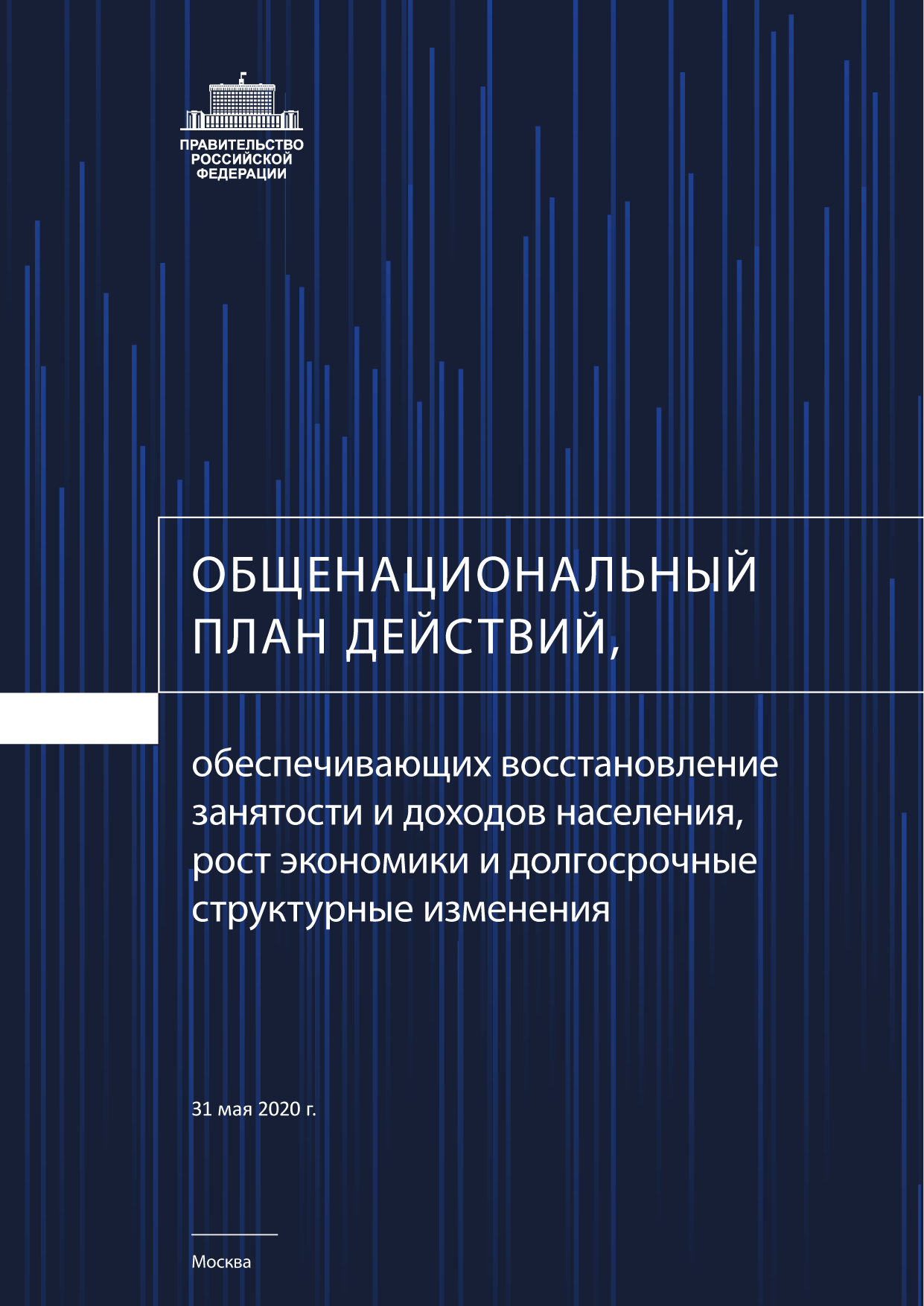 ПРОЕКТОБЩЕНАЦИОНАЛЬНЫЙ ПЛАН ДЕЙСТВИЙ, обеспечивающих восстановление занятости 
и доходов населения, рост экономики и долгосрочные структурные изменения 1. Анализ социально-экономических последствий распространения коронавирусной инфекции. Ограничения, риски и новые возможности	32. Цели, задачи и этапы реализации Общенационального плана	32.1. Цели и задачи Общенационального плана	32.2. Этапы восстановления экономики	32.3.Ключевые инициативы	33. Рост реальных доходов граждан, восстановление эффективной занятости и платежеспособного спроса	33.1. Ключевые инициативы	33.2. Социальная поддержка населения	33.3. Поддержка занятости и развитие рынка труда	34. Поддержка и развитие индивидуального, малого и среднего предпринимательства	34.1. Ключевые инициативы	34.2. Восстановление деятельности сектора индивидуального, малого и среднего предпринимательства	34.3. Развитие индивидуального, малого и среднего предпринимательства	34.4. Изменение регуляторных условий разрешительной и контрольно-надзорной деятельности	35. Запуск нового инвестиционного цикла и улучшение делового климата	35.1. Ключевые инициативы	35.2. Стимулирование инвестиций	35.3. Развитие долгосрочных финансовых инструментов	35.4. Регулирование корпоративных отношений и совершенствование баланса интересов заинтересованных сторон при проведении процедур банкротства	35.5. Реализация крупных инвестиционных проектов в сфере инфраструктуры	35.6. Совершенствование нормативной правовой базы для ускорения процедур строительства	35.7. Улучшение регуляторных условий для ведения бизнеса и инвестиций	36. Ускорение технологического развития экономики и повышение производительности труда, в том числе на основе цифровизации	36.1. Ключевые инициативы	36.2. Ускорение технологического развития	36.3. Ускорение внедрения цифровых технологий в экономике	36.4. Регуляторное обеспечение внедрения цифровых технологий	37. Увеличение экспорта и поддержка импортозамещения	37.1. Ключевые инициативы	37.2. Поддержка импортозамещения	37.3. Поддержка экспорта	38. Секторальные меры поддержки: восстановление и развитие отдельных отраслей	38.1. Ключевые инициативы	38.2. Промышленность	38.3. Транспорт	38.4. Связь и телекоммуникации	38.5. Топливно-энергетический комплекс	38.6. Агропромышленный комплекс	38.7. Строительство и жилищно-коммунальное хозяйство	38.8. Туризм и гостиничное хозяйство	38.9. Образование	38.10. Культура, физическая культура и спорт	39. Повышение устойчивости экономики к внешним шокам	39.1. Ключевые инициативы	39.2. Здравоохранение и санитарно-эпидемиологическая ситуация	39.3. Поддержка субъектов Российской Федерации	31. Анализ социально-экономических последствий распространения коронавирусной инфекции. Ограничения, риски и новые возможности Текущая ситуация: социально-экономические последствия распространения коронавирусной инфекцииЭкономическое развитие России, как и мировой экономики, в первой половине . определялось, прежде всего, эпидемиологической ситуацией, связанной с распространением новой коронавирусной инфекции. Главной стратегией борьбы с эпидемией стало сглаживание пика за счет мер по самоизоляции, социальному дистанцированию, максимальному переходу на удаленную работу и обучение, прекращению или ограничению работы значительной части предприятий и организаций, длительному периоду нерабочих дней с конца марта по середину мая 2020 года. Одновременно разворачивались мощности системы здравоохранения: масштабы тестирования, оборудованный коечный фонд, производство средств индивидуальной защиты. Жесткие ограничения, введенные в России, своевременно спланированные и реализованные противоэпидемические меры позволили существенно замедлить распространение эпидемии и не допустить высокого уровня смертности.  В результате распространения коронавирусной инфекции экономика России одновременно столкнулась и с ограничением предложения, и с ограничением спроса. Индекс закрытия региональных экономик (соотношение числа работников предприятий, приостановивших деятельность, к общему числу работающих) в апреле составил в среднем по России 28 %. Часть отраслей (сфера бытовых услуг, туризм, авиаперевозки и ряд других) были закрыты полностью.Помимо непосредственного закрытия производства экономика понесла и косвенные потери, определяемые эффектом межотраслевых связей, проявляющимся в других отраслях, ограничением возможностей сбыта конечной продукции (снижение выпуска в результате ограничения ресурсов промежуточного потребления, снижение как конечного спроса на товары и услуги, так и на товары и услуги промежуточного потребления в отраслях, приостановивших деятельность). Экономическая ситуация в России усугубилась рецессией мировой экономики, связанной с карантинными ограничениями. В условиях одновременного сжатия как спроса, так и предложения уже в первом квартале . наблюдалось максимальное с . замедление роста ВВП США и еврозоны (до 0,3% и -3,3% к аналогичному периоду прошлого года соответственно). Темп роста ВВП Китая в первом квартале 2020 года перешел в отрицательную область впервые с 1992 года и составил -6,8%. На рынке нефти дополнительным негативным фактором стало решение о прекращении договоренностей об ограничении добычи в рамках ОПЕК+ на заседании 6 марта. В апреле, когда наблюдалось наиболее существенное снижение мирового спроса, крупнейшие производители наращивали предложение. В результате цена на нефть марки «Юралс» в апреле опускалась ниже 15 долл. США за баррель. Резко усилилась волатильность финансовых и валютных рынков, произошел отток капитала с развивающихся рынков. Беспрецедентные меры центральных банков развитых стран позволили несколько стабилизировать ситуацию на финансовых рынках, но она остается неустойчивой.По оценке Минэкономразвития России, под влиянием всех перечисленных выше факторов снижение ВВП России во втором квартале 2020 г. составит до -9,5% к аналогичному периоду прошлого года. В целях поддержки бизнеса и населения Правительством Российской Федерации были приняты и реализуются пакеты антикризисных мер, направленные, прежде всего, на поддержание доходов населения, как работающего, так и временно оставшегося без работы, семей с детьми. Программы поддержки бизнеса в период действия жестких ограничений были направлены на максимальное снижение текущих издержек бизнеса, чтобы высвободить средства на выплату заработной платы, максимально сохранить занятость. Были предоставлены отсрочки по налогам и социальным взносам, аренде имущества, выплаты кредитов, введен мораторий на проверки, продлены лицензии и разрешительные документы, организовано предоставление льготных кредитов субъектам малого и среднего бизнеса и системообразующим предприятиям, начата реализация специальных программ поддержки наиболее пострадавших отраслей.Необходимость реализации масштабных программ, направленных на борьбу с распространением коронавирусной инфекции и смягчение экономических последствий от введения ограничительных мер, потребовала существенного смягчения бюджетной политики. 
В условиях ожидаемого снижения доходов бюджетные расходы не сокращаются, а наоборот увеличиваются, будут задействованы средства ФНБ и заимствования, чтобы профинансировать как текущие обязательства, так и антикризисные программы. В части региональных финансов также наблюдается существенное смягчение. Регионы могут воспользоваться средствами, высвобождаемыми в результате реструктуризации долговых обязательств, и дополнительными трансфертами со стороны федерального бюджета. По итогам 2020 года размер дефицита, объем госдолга, в том числе по рыночным заимствованиям, субъектов Российской Федерации могут превысить установленные соглашением показатели на сумму расходов, направляемых на мероприятия, связанные с профилактикой и устранением последствий распространения коронавирусной инфекции, предотвращением влияния ухудшения экономической ситуации на развитие отраслей экономики субъекта Российской Федерации.Меры социальной поддержки и поддержки бизнеса позволили частично компенсировать сокращение денежных доходов населения вследствие остановки деловой активности и мер по оптимизации издержек, в том числе сокращения фонда оплаты труда. Во втором квартале 2020 г. сокращение реальных располагаемых доходов населения оценивается на уровне меньшем, чем общий экономический спад, около -6% к аналогичному периоду прошлого года. Сокращение доходов населения существенно ограничивает платежеспособный спрос.Принятые меры позволили замедлить высвобождение рабочей силы, но не исключить полностью рост безработицы. Регистрируемая безработица, по данным Минтруда России, на 27 мая составляла 1,9 млн чел., на 1 апреля она составляла 720 тыс. человек. В отпусках без сохранения заработной платы, простое или на неполной занятости находятся более 1,2 млн. чел. Вследствие роста пособий по безработице произошло сближение регистрируемой безработицы и безработицы по методологии Международной организации труда. Ограничения, риски и новые возможностиНа стадии постепенного открытия и восстановления экономика России столкнется со следующими ограничениями.Санитарно-эпидемиологические ограничения будут сниматься постепенно и неравномерно по регионам в зависимости от эпидемиологической ситуации и мощностей системы здравоохранения. Часть санитарно-эпидемиологических требований к условиям работы предприятий и организаций будет носить долгосрочный характер и приведет к росту текущих издержек бизнеса. Именно санитарно-эпидемиологическая обстановка, прежде всего, определяет скорость открытия и восстановления экономики.Рецессия в мировой экономике. На высокую неопределенность развития мировой экономики указывает широкий диапазон прогнозов аналитиков и международных организаций по глобальному росту на текущий и следующий год: от -2 до -5% на 2020 г. и от 3% до 7,5% на 2021 год. Восстановление мировой экономики существенно затруднено неравномерностью выхода стран из карантина, что приводит не только к сохранению ограничений со стороны спроса, но и к сохранению разрывов в глобальных цепочках создания добавленной стоимости. Значительные запасы нефти, накопленные за карантинный период, будут ограничивать восстановление нефтяных цен. Сделка ОПЕК+ позволила стабилизировать ситуацию, но не сможет кардинально изменить баланс спроса и предложения на рынке нефти и нефтепродуктов. Таким образом, внешние условия ограничивают потенциал роста спроса на товары российского экспорта. Сохраняется также вероятность нарушения цепей поставок. Общенациональный план действий, обеспечивающих восстановление занятости и доходов населения, рост экономики и долгосрочные структурные изменения в экономике (далее – Общенациональный план) реализуется в ситуации сокращения как нефтегазовых, так и ненефтегазовых доходов консолидированного бюджета. В условиях базового сценария развития экономики дефицит федерального бюджета в 2020 году расширится почти до 6% ВВП, а с корректировкой на поступление разовых доходов (перечисление прибыли Банка России от сделки по продаже акций ПАО «Сбербанк России» в размере 1,07 трлн рублей) почти до 7% ВВП. В целом по бюджетной системе дефицит составит около 8,5% ВВП (с корректировкой на поступление разовых доходов и забалансовой докапитализации ВЭБ.РФ и ПАО «Сбербанк России») после профицита в размере 1,8% ВВП в прошлом году. Таким образом, смягчение фискальной политики в 2020 году ожидается в размере более 10% ВВП, что превосходит бюджетные стимулы в большинстве развивающихся и многих развитых странах. В целях обеспечения макроэкономической и финансовой стабильности параметры бюджетов бюджетной системы по мере стабилизации экономической ситуации будут приводиться к устойчивому уровню. Параметры федерального бюджета будут формироваться в соответствии с действующими бюджетными правилами. При этом в целях обеспечения постепенности подстройки бюджета к новым условиям уровень предельных расходов в переходный период 2021 года будет определен на уровне параметров бюджетных ассигнований 2020 года, утвержденных в редакции закона о бюджете от 18 марта 2020 г. (№ 52-ФЗ). На региональном уровне также будет осуществляться постепенная адаптация бюджетной политики – в течение 2021 года регионы вернутся к бюджетному процессу, действовавшему до введения ограничительных мер.Основные вызовы при реализации Общенационального плана связаны со следующим.Закрытие и сжатие наиболее пострадавших отраслей образовали «навес» безработицы, а также людей, формально занятых, но находящихся в неоплачиваемых отпусках, простое или неполной занятости. Прекращение временных мер поддержки занятости, а также объективно происходящее изменение структуры экономики может привести к дальнейшему росту безработицы. Кроме того, традиционно особенностью российского рынка труда остается адаптация к изменениям не только за счет высвобождения рабочей силы, но и за счет сокращения рабочего времени и оплаты труда при сохранении занятости. Совокупно эти факторы создают серьезный вызов, связанный со снижением доходов населения и, как следствие, платежеспособного спроса. Требуется набор мер по активной политике занятости и восстановлению доходов населения для решения этой проблемы, а также восстановлению и развитию сектора индивидуального предпринимательства и МСП как существенно пострадавшего и крайне важного для обеспечения дальнейшего экономического роста и занятости населения. Закрытие экономики, сокращение выручки бизнеса объективно ведет к сокращению инвестиционной активности. Высокая неопределенность относительно продолжительности пандемии и ограничительных мер и, как следствие, возросшая неопределенность относительно платежеспособности контрагентов и клиентов финансовых институтов, является фактором, способным негативно повлиять на скорость восстановления экономики и инвестиционную активность. Соответственно, необходим запуск нового инвестиционного цикла и комплекс мер, стимулирующий инвестиции. С целью борьбы с распространением коронавирусной инфекции временно были закрыты некоторые отрасли (туризм, бытовые услуги, пассажирские перевозки и другие). Восстановление этих отраслей не произойдет автоматически при открытии экономики. За период приостановки деятельности в экономике сформировался «навес» реструктурированных кредитов и отложенных платежей, а также новых кредитных обязательств. Это создает риски увеличения доли «плохих» долгов, разворачивания цепочки неплатежей в экономике, что может привести к проблемам в отраслях, продолжающих работу, дополнительного снижения налоговых поступлений. Кроме того, структурные изменения потребительского спроса, как мирового, так и внутрироссийского, могут оказывать замедляющее влияние на восстановление ряда секторов (развлечение и досуг, туристическая сфера, индивидуальные услуги населению). Характер таких структурных изменений в настоящий момент до конца непонятен. Соответственно, меры по восстановлению пострадавших секторов должны учитывать эти факторы. В то же время экономические ограничения в целях борьбы с распространением коронавирусной инфекции и состояние мировых рынков создали и ряд новых возможностей для экономики России.Развитие новых форм занятости и обучения, прежде всего, дистанционных, создает потенциал для кардинальных структурных изменений на рынке труда, в сфере образования и переквалификации. Возможно существенное повышение гибкости рынка труда и образования как со стороны спроса, так и со стороны предложения, быстрая и во многом саморегулируемая подстройка системы образования и переквалификации к потребностям экономики, снятие территориальных барьеров и объединение региональных рынков труда и образования для многих профессий в один федеральный рынок с усилением конкуренции, повышением качества оказания услуг, ростом производительности труда. Для ускоренного развития этих процессов необходимо создание соответствующей инфраструктуры для удаленного общения и взаимодействия, соответствующая настройка правового регулирования взаимоотношений в данных сферах. Дистанционный труд в связке с дистанционной системой переподготовки персонала может стать источником решения проблемы эффективной занятости населения в целом по стране.Принятые в период жестких ограничений меры по упрощению административных процедур, отмене или переносу сроков вступления в силу регуляторных норм, создали хорошую основу для дальнейшей оптимизации регулирования во многих секторах экономики.Переход предприятий и организаций на удаленную работу, требования по самоизоляции привели к ускоренной цифровизации как в государственном, так и в частном секторе. Цифровизация может стать драйвером технологического прорыва, роста производительности труда во многих секторах экономики. Меры по стимулированию технологического развития в целом и цифровизации различных отраслей и сфер экономики как важнейшего элемента такого развития будут не просто способствовать ускорению восстановления экономики, но и принципиально новому качеству устойчивого экономического роста за пределами периода восстановления. Регионализация мировой экономики, временные разрывы в цепях поставок совокупно с ослаблением рубля создали благоприятные условия для импортозамещения, а также потенциально создали новые экспортные ниши. Реализация мер по поддержке импортозамещения и экспорта, в том числе оптимизация регулирования в этой сфере, также позволит обеспечить как скорейшее восстановление, так и дальнейшее развитие экономики. В условиях ограничений на межстрановые перемещения усиливается спрос на безопасный и качественный отдых внутри страны. Распространение коронавирусной инфекции сформировало новые требования к устойчивости как сферы здравоохранения, так и экономики в целом к внешним шокам. Были выявлены сильные и слабые стороны российской системы здравоохранения. Это создает возможности для существенного улучшения сферы здравоохранения, обеспечения санитарно-эпидемиологического благополучия населения, развития связанных отраслей. 2. Цели, задачи и этапы реализации Общенационального плана2.1. Цели и задачи Общенационального плана Цель Общенационального плана: выход на устойчивую траекторию экономического роста и роста доходов населения, обеспечивающую реализацию национальных целей развития экономики на основе использования новых технологий, включая цифровизацию, новых возможностей рынка труда и образования, быстрого и качественного строительства жилья, экспортной ориентации и активного импортозамещения, а также обеспечение высокой степени устойчивости экономики и системы здравоохранения к шокам в будущем. Общенациональный план принимается на срок: июнь 2020 г. – декабрь 2021 года.Показатели достижения цели Общенационального плана 
(на конец 2021 г.):устойчивый рост реальных денежных доходов населения; снижение безработицы до уровня не более 5 процентов;выход на траекторию устойчивого роста ВВП на уровне 
не менее 2,5 % в годовом исчислении.Для достижения цели Общенационального плана предлагается решение следующих задач.1. Рост реальных доходов граждан, восстановление эффективной занятости и платежеспособного спроса.Показатели выполнения задачи (на конец 2021 г.):рост реальной заработной платы на уровне не менее 2,5% в годовом исчислении;снижение доли населения с доходами ниже прожиточного минимума ниже уровня 2019 года;рост розничного товарооборота на уровне не менее 3% в годовом исчислении;рост объема платных услуг населению на уровне 
не менее 2,5% в годовом исчислении. 2. Восстановление и развитие индивидуального, малого 
и среднего предпринимательства.Показатели выполнения задачи (на конец 2021 г.):восстановление численности занятых в МСП и индивидуальных предпринимателей на уровне 1 квартала 2020 года;темпы роста оборота МСП выше темпов роста экономики в целом.3. Запуск нового инвестиционного цикла и улучшение делового климата.Показатель выполнения задачи (на конец 2021 г.):рост инвестиций в основной капитал на уровне не менее 4,5% в годовом исчислении.4. Ускорение технологического развития экономики 
и повышение производительности труда, в том числе на основе цифровизации.Показатель выполнения задачи (на конец 2021 г.):опережающий рост валовой добавленной стоимости в отрасли информационных технологий и связи в годовом исчислении (выше темпов роста экономики в целом);ежегодный рост численности малых и средних высокотехнологических компаний на 10% в год. 5. Увеличение экспорта и развитие импортозамещения.Показатель выполнения задачи (на конец 2021 г.):рост несырьевого неэнергетического экспорта на уровне не менее 5% в годовом исчислении.6. Восстановление работы отраслей, прямо или косвенно пострадавших от распространения коронавирусной инфекции.Показатели выполнения задачи (на конец 2021 г.):рост индекса промышленного производства обрабатывающей промышленности на уровне не менее 3% в годовом исчислении.7. Повышение устойчивости экономики к внешним шокамПоказатели выполнения задачи (на конец 2021 г.):возвращение к траектории снижения показателей смертности, установленной в национальном проекте «Здравоохранение»;выполнение субъектами принятых обязательств по снижению долговой нагрузки в соответствии с ранее действующими нормами.Мониторинг показателей достижения целей и решения задач осуществляется на ежемесячной и ежеквартальной основе. Цель Общенационального плана должна быть достигнута в декабре 2021 года. Указанные сроки достижения цели возможны при благоприятной санитарно-эпидемиологической обстановке.2.2. Этапы восстановления экономикиОбщенациональный план предполагает три этапа реализации.Этап 1. Стадия адаптации: июнь – сентябрь 2020 года.Цель этапа: не допустить дальнейшего падения доходов населения, распространения рецессии на более широкий круг отраслей и стабилизировать ситуацию в наиболее пострадавших отраслях.Этап характеризуется продолжением ограничительных мероприятий в условиях эпидемического распространения коронавирусной инфекции. До 70 % субъектов Российской Федерации к концу этапа находятся на уровне не выше 2 этапа открытия экономики в соответствии с Методическими рекомендациями Роспотребнадзора. Результат этапа: прекращение падения экономики относительно низшей точки 2 квартала 2020 г. (на конец этапа: квартальное изменение реальных денежных доходов населения, месячное изменение ВВП, индекса промышленного производства в обрабатывающей промышленности, оборота розничной торговли, оборота платных услуг не ниже 0 % к предыдущему периоду со снятой сезонностью). Этап 2. Стадия восстановления: октябрь 2020 года – июнь 2021 года.Цель этапа: обеспечить восстановительный рост экономики и рост доходов граждан и не допустить осложнения санитарно-эпидемиологической обстановки. Этап характеризуется сохранением отдельных ограничительных мероприятий в условиях эпидемического распространения коронавирусной инфекции. К концу этапа не более 20% субъектов Российской Федерации находятся на уровне 3 этапа открытия экономики в соответствии с Методическими рекомендациями Роспотребнадзора. Результат этапа: восстановительный рост экономики (на конец этапа: снижение уровня безработицы по сравнению с низшей точкой падения экономики, квартальные показатели ВВП, реальных денежных доходов населения, достигли уровня не ниже 98% к 2019 г. (при условии полного снятия ограничений – 100% уровня 2019 г.).Этап 3. Стадия активного роста: июль - декабрь 2021 года. Цель этапа: обеспечить устойчивый рост реальных доходов населения и активный экономический рост.Экономика работает без ограничений. Результат этапа: на конец этапа выход на устойчивые темпы экономического роста в соответствии с целевыми значениями Общенационального плана. 2.3.Ключевые инициативы Для достижения цели Общенационального плана и решения задач предусматривается комплект мероприятий, приведенных в разделах 3-9. Ключевые инициативы структурируют важнейшие мероприятия Общенационального плана. Соответствующие инициативы будут прорабатываться и контролироваться профильными заместителями Председателя Правительства Российской Федерации. Реализация Общенационального плана будет осуществляться в том числе на основе современных гибких методов управления.Ведущая роль в системе управления реализацией Общенационального плана будет принадлежать Президиуму Правительства Российской Федерации. Работа по ключевым инициативам будет проводиться в соответствии с векторами развития, определенными в национальных проектах, не подменяя их, но конкретизируя критически важные задачи на период восстановления экономики.Таким образом, на достижение целей Общенационального плана будут одновременно работать и национальные проекты, и ключевые инициативы Общенационального плана. Работа по ключевым инициативам предполагает последовательное создание системы управления, основанной на эффективном использовании данных, интеграцию различных цифровых платформ, созданных разными ведомствами и используемых в разных отраслях, внедрение обязательных правил работы с данными на первичном уровне.Рост реальных доходов граждан, восстановление эффективной занятости и платежеспособного спроса.1. Социальное казначейство.  Система, повышающая адресность и эффективность мер социальной поддержки на федеральном, региональном и муниципальном уровне.2. Адресные денежные выплаты с целью поддержки наиболее социально уязвимых групп населения, прежде всего, семей с детьми.3. Помощь потерявшим работу. Комплекс мер, включающий повышение пособий по безработице до уровня МРОТ, оказание помощи в переобучении и переквалификации, повышение эффективности работы служб занятости.4. Рынок труда в цифровую эпоху, включая переход работников на удаленный режим работы, совершенствование режима неполной занятости и самозанятости, внедрение электронного кадрового документооборота.Поддержка и развитие индивидуального, малого и среднего предпринимательства5. Реализация кредитной программы для организаций наиболее пострадавших отраслей: льготные кредиты под 2% со списанием кредита при условии сохранения занятости на 1 апреля 2021 года.6. Плавный по величине налоговой нагрузки переход с упрощенной системы налогообложения на иные налоговые режимы, включая установление «переходного» налогового режима и проведение информационно-разъяснительной кампании по условиям, возможностям и преимуществам такого перехода.7. Создание экосистемы для комфортной работы и развития индивидуальных предпринимателей, и субъектов МСП на базе единой цифровой платформы («одно окно»), включая получение всех мер поддержки, уплату налогов, информационную поддержку, содействие в получении кредита.8. Переход к риск-ориентированному подходу в контрольно-надзорной и разрешительной деятельности в интересах предпринимателей с соблюдением требований по обеспечению безопасности граждан. Поэтапный переход на полностью безбумажное взаимодействие контрольных органов и проверяемых лиц при сдаче отчетности и обмене документами, отказ от обязательности хранения документов строгой отчетности в бумажном виде.Запуск нового инвестиционного цикла и улучшение делового климата9. Создание комплексного механизма поддержки крупных инвестиционных проектов, частных, государственных, частно-государственных, на федеральном и региональном уровнях,  в том числе на основе соглашений о защите и поощрении капитальных вложений.10. Реализация крупнейших инвестиционных проектов развития инфраструктуры, обладающих существенными мультипликативными эффектами в связанных отраслях, что станет одним из драйверов роста экономики.11. Интеграция деятельности институтов развития в общенациональную повестку, инвентаризация их деятельности, уточнение целей, задач и показателей эффективности.12. «Трансформация делового климата»: поэтапное улучшение делового климата, включая регулирование процедуры банкротств и совершенствование корпоративного права.  13.  «Новый ритм строительства»: ускорение строительных процедур, реформирование нормативной правовой базы градостроительной деятельности и строительства. 14. Цифровизация строительной отрасли: создание единого цифрового пространства в строительстве, применение цифровой модели объекта в течение его жизненного цикла. 15. Создание программного механизма по ускорению социально-экономического развития городских агломераций и городов, являющихся центрами экономического роста.Ускорение технологического развития экономики и повышение производительности труда, в том числе на основе цифровизации16. Переход на проактивное и комплексное оказание государственных услуг в цифровом виде без необходимости очного посещения органов государственной власти и МФЦ на базе платформенных облачных решений, внедрение электронных реестров выданных разрешений и лицензий, создание единой системы онлайн-идентификации граждан и обеспечения юридической значимости совершаемых ими действий в цифровых каналах взаимодействия.17. Цифровизация здравоохранения: формирование единой информационной системы в сфере здравоохранения (в том числе создание единой цифровой медкарты) с целью обеспечения доступности необходимой помощи каждому человеку, создание единой онлайн системы медицинской статистики и мониторинга работы медицинских организаций.18. «Новая образовательная среда»: цифровизация образовательных учреждений всех уровней, создание новых и интеграция имеющихся платформ оценки качества знаний и онлайн обучения, подготовка и переподготовка кадров. 19. Экосистема развития технологических компаний: поддержка технологических стартапов, в том числе со стороны институтов развития, стимулирование развития отечественных программных решений и облачных сервисов. 20. «Искусственный интеллект»: обеспечение лидирующих позиций России в мире в сфере применения в отраслях экономики и бюджетной сферы технологий искусственного интеллекта, машинного обучения и «больших данных».21. Развитие электронной и радиоэлектронной промышленности: создание современной компонентной базы, электронной аппаратуры, средств производства, развитие производственной инфраструктуры и кадровое обеспечение отрасли. Увеличение экспорта и поддержка импортозамещения22. Ускорение импортозамещения компонентов стратегического назначения, в том числе на основе диверсификации оборонно-промышленного комплекса. 23. Создание комплексной системы поддержки экспортеров на принципах «одного окна»: ускорение выхода на новые перспективные мировые рынки. Меры, направленые на восстановление и развитие пострадавших отраслей24. Поддержка системообразующих предприятий в форме льготных кредитов на пополнение оборотных средств.25. «Умная реабилитация»: комплекс мер для поддержки 
и развития наиболее пострадавших отраслей промышленности, транспорта, сферы услуг. 26. Продовольствие для России и мира: развитие и повышение конкурентоспособности агропромышленного комплекса.27. Туризм и индустрия гостеприимства: ускоренное развитие внутреннего и въездного туризма для повышения привлекательности 
и качества отдыха в России. Повышение устойчивости экономики к внешним шокам28. Здравоохранение, устойчивое к эпидемиологическим угрозам: модернизация инфекционной службы, включая внедрение современной логистики и маршрутизации движения пациентов, развитие лабораторной службы, амбулаторно-поликлинических и стационарных инфекционных учреждений и подразделений; 29. Создание эффективной системы предупреждения, выявления и реагирования на угрозы санитарно-эпидемиологическому благополучию. 30. Создание передовой фарминдустрии, создание резерва лекарственных препаратов и изделий медицинского назначения. 3. Рост реальных доходов граждан, восстановление эффективной занятости и платежеспособного спроса3.1. Ключевые инициативы3.2. Социальная поддержка населения3.3. Поддержка занятости и развитие рынка труда** - перераспределение 4. Поддержка и развитие индивидуального, малого и среднего 
предпринимательства4.1. Ключевые инициативы4.2. Восстановление деятельности сектора индивидуального, малого и среднего предпринимательства4.3. Развитие индивидуального, малого и среднего предпринимательства* - дополнительное финансирование ** - перераспределение 
4.4. Изменение регуляторных условий разрешительной 
и контрольно-надзорной деятельности5. Запуск нового инвестиционного цикла и улучшение делового климата 5.1. Ключевые инициативы5.2. Стимулирование инвестиций* - дополнительное финансирование** - перераспределение 5.3. Развитие долгосрочных финансовых инструментов
5.4. Регулирование корпоративных отношений и совершенствование баланса интересов заинтересованных сторон при проведении процедур банкротства5.5. Реализация крупных инвестиционных проектов в сфере инфраструктуры*** - подлежит уточнению при наличии финансирования (в том числе внебюджетного) и подготовке проектно-сметной документации5.6. Совершенствование нормативной правовой базы для ускорения процедур строительства5.7. Улучшение регуляторных условий для ведения бизнеса и инвестиций
 6. Ускорение технологического развития экономики и повышение производительности труда, в том числе на основе цифровизации6.1. Ключевые инициативы6.2. Ускорение технологического развития * - дополнительное финансирование** - перераспределение6.3. Ускорение внедрения цифровых технологий в экономике* - дополнительное финансирование** - перераспределение6.4. Регуляторное обеспечение внедрения цифровых технологий
7. Увеличение экспорта и поддержка импортозамещения7.1. Ключевые инициативы7.2. Поддержка импортозамещения* - дополнительное финансирование7.3. Поддержка экспорта* - дополнительное финансирование** - перераспределение 8. Секторальные меры поддержки: восстановление и развитие отдельных отраслей8.1. Ключевые инициативы8.2. Промышленность * - дополнительное финансирование** - перераспределение8.3. Транспорт* - дополнительное финансирование** - перераспределение8.4. Связь и телекоммуникации** - перераспределение8.5. Топливно-энергетический комплекс 8.6. Агропромышленный комплекс* - дополнительное финансирование** - перераспределение8.7. Строительство и жилищно-коммунальное хозяйство* - дополнительное финансирование** - перераспределение8.8. Туризм и гостиничное хозяйство* - дополнительное финансированиеОбразование* - дополнительное финансирование** - перераспределениеКультура, физическая культура и спорт* - дополнительное финансирование** - перераспределение9. Повышение устойчивости экономики к внешним шокамКлючевые инициативы9.2. Здравоохранение и санитарно-эпидемиологическая ситуация* - дополнительное финансирование9.3. Поддержка субъектов Российской Федерации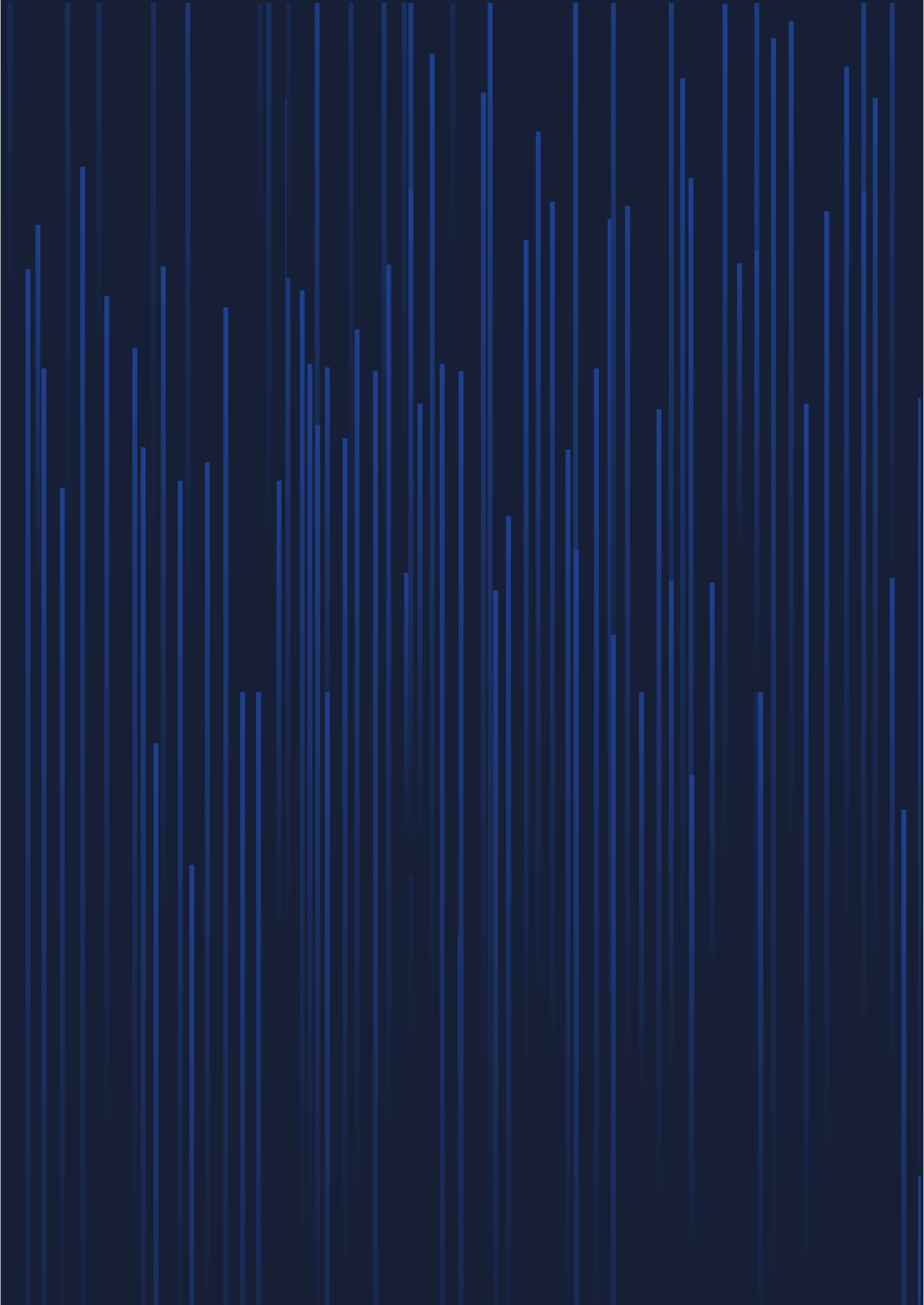 НАЗВАНИЕ ИНИЦИАТИВЫКРАТКОЕ ОПИСАНИЕ ИНИЦИАТИВЫСоциальное казначействоСоздание системы, повышающей адресность и эффективность мер социальной 
поддержки на федеральном, региональном и муниципальном уровнеАдресные денежные выплатыОсуществление социальных выплат наиболее уязвимым группам населения, 
прежде всего, семьям с детьмиПомощь потерявшим работуКомплекс мер, включающий повышение пособий по безработице до уровня МРОТ, оказание помощи в переобучении и переквалификации, повышение эффективности работы служб занятостиРынок труда в цифровую эпохуНормативное правовое обеспечение удаленного режима работы, в том числе комбинированного, включающего удаленную работу и работу на рабочем месте, совершенствование режима неполной занятости и самозанятости, внедрение электронного кадрового документооборотаМЕРАНАЧАЛОНАЧАЛООКОНЧАНИЕОКОНЧАНИЕОКОНЧАНИЕОТВЕТСТВЕННЫЙ ИСПОЛНИТЕЛЬОТВЕТСТВЕННЫЙ ИСПОЛНИТЕЛЬОТВЕТСТВЕННЫЙ ИСПОЛНИТЕЛЬБЮДЖЕТ (В Т.Ч. ВЫПАДАЮЩИЕ ДОХОДЫ), МЛРД РУБ.БЮДЖЕТ (В Т.Ч. ВЫПАДАЮЩИЕ ДОХОДЫ), МЛРД РУБ.БЮДЖЕТ (В Т.Ч. ВЫПАДАЮЩИЕ ДОХОДЫ), МЛРД РУБ.БЮДЖЕТ (В Т.Ч. ВЫПАДАЮЩИЕ ДОХОДЫ), МЛРД РУБ.БЮДЖЕТ (В Т.Ч. ВЫПАДАЮЩИЕ ДОХОДЫ), МЛРД РУБ.БЮДЖЕТ (В Т.Ч. ВЫПАДАЮЩИЕ ДОХОДЫ), МЛРД РУБ.БЮДЖЕТ (В Т.Ч. ВЫПАДАЮЩИЕ ДОХОДЫ), МЛРД РУБ.МЕРАНАЧАЛОНАЧАЛО2020 Г.2020 Г.2020 Г.2020 Г.2021 Г.2021 Г.2021 Г.Выплаты в апреле – июне 2020 г. на каждого ребенка 
в возрасте до трех лет в размере 5 000 рублейАпрель 2020 г.Апрель 2020 г.1 октября 2020 г.1 октября 2020 г.Минтруд РоссииМинтруд РоссииМинтруд РоссииМинтруд РоссииМинтруд России74,674,674,6––––Единовременная выплата в размере 10 000 рублей 
на каждого ребёнка с трёх лет до наступления 
16-летнего возраста1 июня 2020 г.1 июня 2020 г.1 октября 2020 г.1 октября 2020 г.Минтруд РоссииМинтруд РоссииМинтруд РоссииМинтруд РоссииМинтруд России197,2 197,2 197,2 ––––Повышение в два раза минимального размера ежемесячного пособия по уходу за первым ребёнком 
до полутора лет1 июня 2020 г.1 июня 2020 г.БессрочноБессрочноМинтруд РоссииМинтруд РоссииМинтруд РоссииМинтруд РоссииМинтруд России8,18,18,114,414,414,414,4Ежемесячные выплаты нуждающимся семьям на детей в возрасте от 3 до 7 лет в размере 50% величины прожиточного минимума ребенка, установленного 
в субъекте Российской Федерации (расчет выплаты будет осуществлен с 1 января 2020 года)1 июня 2020 г.1 июня 2020 г.БессрочноБессрочноМинтруд РоссииМинтруд РоссииМинтруд РоссииМинтруд РоссииМинтруд России104,8104,8104,8125,1125,1125,1125,1Расширение перечня мероприятий, включаемых 
в программу социальной адаптации получателей государственной социальной помощи на основании социального контракта,  обеспечение увязки мероприятий, реализуемых на основании социального контракта с иными мерами поддержки и определение категории малоимущих семей, которым государственная социальная помощь предоставляется преимущественно на основании социального контрактаДекабрь 2020 г.Декабрь 2020 г.БессрочноБессрочноМинтруд РоссииМинтруд РоссииМинтруд РоссииМинтруд РоссииМинтруд России7,07,07,029,229,229,229,2Реализация на всей территории Российской Федерации нового порядка «прямых выплат» 
по больничным листам и выплачиваемым в рамках социального страхования пособиям гражданам, имеющим детейЯнварь 2021 г.Январь 2021 г.БессрочноБессрочноМинтруд РоссииМинтруд РоссииМинтруд РоссииМинтруд РоссииМинтруд России–––51,951,951,951,9Применение с 1 января 2021 года нового подхода при расчете нуждаемости семей в ежемесячной выплате 
на детей в возрасте от 3 до 7 лет включительно:увеличение с 1 января 2021 г. размера ежемесячной выплаты до 100% величины прожиточного минимума для детей в субъекте Российской Федерации 
за второй квартал года, предшествующего году обращения за ее назначением, если размер среднедушевого дохода семьи с учетом ежемесячной выплаты, установленной в размере 50% величины прожиточного минимума для детей, не превышает величину прожиточного минимума на душу населения в субъекте Российской ФедерацииЯнварь 2021 г.Январь 2021 г.БессрочноБессрочноМинтруд РоссииМинтруд РоссииМинтруд РоссииМинтруд РоссииМинтруд России–––93,893,893,893,8Установление единого подхода к определению состава семьи и перечня доходов населения для предоставления мер социальной поддержки малообеспеченным гражданам и оказания социальных услуг в целях расширения их доступностиДекабрь 2020 г.Декабрь 2020 г.БессрочноБессрочноМинтруд РоссииМинтруд РоссииМинтруд РоссииМинтруд РоссииМинтруд России–––––––Введение на постоянной основе методики расчета среднедушевого дохода семьи в целях оценки нуждаемости в получении мер социальной поддержки, предусматривающей исключение из расчета доходов от трудовой деятельности граждан, признанных 
в установленном порядке безработнымиДекабрь 2020 г.Декабрь 2020 г.БессрочноБессрочноМинтруд РоссииМинтруд РоссииМинтруд РоссииМинтруд РоссииМинтруд России–––––––Оказание поддержки общероссийским общественным организациям инвалидов (субсидии на частичное возмещение их расходов на выплату заработной платы работникам из числа инвалидов, занятых 
на предприятиях, учредителем которых являются указанные организации)Июнь 2020 г.Июнь 2020 г.Декабрь 2021 г.Декабрь 2021 г.Минтруд РоссииМинтруд РоссииМинтруд РоссииМинтруд РоссииМинтруд России1,536 1,536 1,536 1,541,541,541,54Создание «социального казначейства», осуществляющего функции предоставления мер социальной поддержки, устанавливаемых нормативными актами федерального, регионального 
и муниципального уровня, а также содействия занятости населенияДекабрь 2020 г.Декабрь 2020 г.БессрочноБессрочноМинтруд РоссииМинтруд РоссииМинтруд РоссииМинтруд РоссииМинтруд России–––––––Реализация механизма предоставления гражданам 
мер социальной поддержки в беззаявительном порядке на основании информации о реквизитах их банковских счетов в Единой государственной информационной системы социального обеспеченияРеализация механизма предоставления гражданам 
мер социальной поддержки в беззаявительном порядке на основании информации о реквизитах их банковских счетов в Единой государственной информационной системы социального обеспеченияСентябрь 2020 г.Сентябрь 2020 г.БессрочноБессрочноБессрочноМинтруд РоссииМинтруд РоссииМинтруд РоссииМинтруд России–––––––Реализация электронного сертификата как механизма обеспечения граждан товарами при предоставлении мер социальной поддержки, в том числе техническими средствами реабилитацииРеализация электронного сертификата как механизма обеспечения граждан товарами при предоставлении мер социальной поддержки, в том числе техническими средствами реабилитацииОктябрь 2020 г.Октябрь 2020 г.БессрочноБессрочноБессрочноМинтруд РоссииМинтруд РоссииМинтруд РоссииМинтруд России–––––––МЕРАНАЧАЛООКОНЧАНИЕОТВЕТСТВЕННЫЙ ИСПОЛНИТЕЛЬБЮДЖЕТ (В Т.Ч. ВЫПАДАЮЩИЕ ДОХОДЫ), МЛРД РУБ.БЮДЖЕТ (В Т.Ч. ВЫПАДАЮЩИЕ ДОХОДЫ), МЛРД РУБ.МЕРАНАЧАЛООКОНЧАНИЕОТВЕТСТВЕННЫЙ ИСПОЛНИТЕЛЬ2020 Г.2021 Г.Поддержка безработных гражданПродление на три месяца периода выплаты пособия 
по безработице для граждан, утративших право на пособие в связи с истечением установленного периода его выплаты с 1 марта 2020 г., и состоящим на учете 
в органах службы занятости в качестве безработных после 1 июня 2020 г.Июнь 2020 г.1 сентября 2020 г.Минтруд России9,5–Увеличение минимальной величины пособия по безработице до 4,5 тыс. рублей в мае – июле 2020 г.Июнь 2020 г.1 августа 2020 г.Минтруд России9,7–Установление максимального размера пособия по безработице (12 130 рублей) для индивидуальных предпринимателей, вынужденных прекратить свою деятельность после 1 марта 2020 г. (с 1 июня по 
1 сентября 2020 г.) Июнь 2020 г.1 сентября 2020 г.Минтруд России16,9–Дополнительные ежемесячные выплаты в размере 
по 3000 рублей на ребенка семьям, в которых 
родители являются безработнымиИюнь 2020 г.1 сентября 2020 г.Минтруд России7,8–Возмещение работодателям расходов на частичную оплату труда при организации общественных работ,
а также временной занятости для работников, находящихся под риском увольнения (простой, неполная рабочая неделя, вынужденные отпуска)Июль 2020 г.Декабрь 2020 г.Минтруд России5,0–Закрепление новых форм занятости и развитие рынка трудаОбеспечение возможности перехода работников 
на удаленный режим работы, в том числе комбинированный, включающий удаленную работу 
и работу на рабочем месте, без заключения дополнительных соглашений к трудовому договоруИюль 2020 г.БессрочноМинтруд России––Предоставление возможности по переводу государственных и муниципальных служащих 
на дистанционную работуДекабрь 2020 г.БессрочноМинтруд России––Актуализация и внедрение стандарта деятельности службы занятости населения (Единых требований) 
в части оптимизации функциональных процессовСентябрь 2020 г.Декабрь 2020 г.Минтруд России––Перевод государственных услуг гражданам 
и предпринимателям в электронный вид 
с использованием портала «Работа в России»Сентябрь 2020 г.Декабрь 2022 г.Минтруд России––Повышение эффективности деятельности служб занятости населения за счет взаимодействия граждан 
и работодателей в электронном виде в рамках единого информационного пространстваИюль 2020 г.Декабрь 2022 г.Минтруд России0,2010,180Установление минимального размера часовой ставки (МРЧС) при привлечении работников на неполное рабочее время на срок до 3 месяцев для выполнения различных видов работ с целью борьбы с теневой оплатой труда и защиты интересов работодателей 
и их работников, работающих неполное рабочее времяОктябрь 2020 г.БессрочноМинтруд России––Реализация возможности осуществления электронного кадрового документооборота в 2021 году для всех работодателейИюль 2021 г.БессрочноМинтруд России–0,128Усиление роли коллективных договоров и трудовых договоров при предоставлении гарантий и компенсаций работникам, совмещающим работу с получением высшего образования, среднего профессионального образования, которые обучаются не по направлению работодателя, а также поступающим на обучение по указанным программамДекабрь 2020 г.БессрочноМинтруд России––Предоставление выбора по соглашению сторон трудового договора устанавливать испытательный срок, заключать срочный (на срок до 1 года) трудовой договор или принимать выпускника на стажировку выпускников образовательных учреждений среднего профессионального и высшего образования, регулирование условий перехода срочного договора 
в бессрочный договорДекабрь 2020 г.БессрочноМинтруд России––Предоставление возможности заключения срочных (до 1 года) трудовых договоров с лицами, поступающими на работу во вновь созданную организацию, регулирование условий перехода срочного договора в бессрочный договорДекабрь 2020 г.БессрочноМинтруд России––Обеспечение возможности пролонгации действия срочного трудового договора на новый срок, внесения 
в него при необходимости изменений, дополненийДекабрь 2020 г.БессрочноМинтруд России––Организация в субъектах Российской Федерации обучения по программам профессионального обучения и дополнительного профессионального образования 
с привлечением инфраструктуры Союза «Молодые профессионалы» (Ворлдскиллс Россия) лиц, пострадавших от распространения новой коронавирусной инфекции, в том числе: – находящихся под риском увольнения;– выпускников образовательных организаций; – ищущих работу гражданИюнь 2020 г.Декабрь 2020 г.Минпросвещения России3,0–Внедрение единой цифровой платформы по образованию, повышению квалификации, поддержке занятости для повышения производительности 
и гибкости рынка труда на основании интегрированного взаимодействия с образовательными учреждениями, центрами занятости, работодателями, гражданами 
и иными участникамиИюль 2020 г.БессрочноМинтруд России, Минэкономразвития России–0,18**НАЗВАНИЕ ИНИЦИАТИВЫКРАТКОЕ ОПИСАНИЕ ИНИЦИАТИВЫЛьготные кредиты под 2%Реализация кредитной программы для организаций наиболее пострадавших отраслей: льготные кредиты под 2% со списанием кредита при условии сохранения занятости 
на 1 апреля 2021 годаУстановление «переходного» налогового режимаУстановление условий налогообложения для малых и средних предприятий, утративших право на применение специальных налоговых режимов, предусматривающих плавное увеличение фискальной нагрузки на общей системе налогообложения, в том числе при уплате НДССоздание экосистемы для комфортной работы и развития   МСПСоздание экосистемы для комфортной работы и развития субъектов МСП на базе цифровой платформы («одно окно») с внедрением механизмов адресного подбора и проактивного одобрения инструментов поддержки, а также обеспечением возможности получения всех мер поддержки (в том числе банковских кредитов) и уплаты налогов в режиме «одного окна»Риск-ориентированный подход к КНДПереход к риск-ориентированному подходу в контрольно-надзорной и разрешительной деятельности в интересах предпринимателей с соблюдением требований по обеспечению безопасности граждан. Поэтапный переход на полностью безбумажное взаимодействие контрольных органов и проверяемых лиц при сдаче отчетности и обмене документами, отказ от обязательности хранения документов строгой отчетности в бумажном видеМЕРАНАЧАЛООКОНЧАНИЕОТВЕТСТВЕННЫЙ ИСПОЛНИТЕЛЬОТВЕТСТВЕННЫЙ ИСПОЛНИТЕЛЬБЮДЖЕТ (В Т.Ч. ВЫПАДАЮЩИЕ ДОХОДЫ), МЛРД РУБ.БЮДЖЕТ (В Т.Ч. ВЫПАДАЮЩИЕ ДОХОДЫ), МЛРД РУБ.БЮДЖЕТ (В Т.Ч. ВЫПАДАЮЩИЕ ДОХОДЫ), МЛРД РУБ.БЮДЖЕТ (В Т.Ч. ВЫПАДАЮЩИЕ ДОХОДЫ), МЛРД РУБ.МЕРАНАЧАЛООКОНЧАНИЕ2020 Г.2020 Г.2021 Г.2021 Г.Предоставление отсрочки (рассрочки) по уплате налогов (за исключением НДС) и страховых взносов 
для субъектов малого и среднего предпринимательства 
в наиболее пострадавших отраслях за 1 квартал
2020 годаАпрель 2020 г.Октябрь 2020 г.Минфин РоссииМинфин России89,489,4––Освобождение субъектов малого и среднего предпринимательства в наиболее пострадавших отраслях от платежей по налогам (за исключением НДС) и страховым взносам за 2 квартал 2020 годаАпрель 2020 г.Июнь 2020 г. Минфин РоссииМинфин России89,489,4––Уменьшение на 1 МРОТ страховых взносов 
на обязательное пенсионное страхование 
в фиксированном размере за расчетный период 
2020 года для индивидуальных предпринимателей, занятых в пострадавших отраслях Июнь 2020 г.Декабрь 2020 г.Минфин России Минфин России 31,031,0––Предоставление отсрочки платежей по кредитам субъектам МСП, предусматривающей перенос сроков уплаты процентов по кредиту и платежей по основному долгу за период с 1 апреля по 1 октября 2020 года 
(«три по 1/3»)Апрель 2020 г.Декабрь 2021 г.Минэкономразвития России Минэкономразвития России 5,05,0––Приостановление исполнения обязательств по потребительским кредитам («кредитные каникулы») 
для индивидуальных предпринимателей, чей доход снизился более чем на 30% по сравнению с его среднемесячным доходом за 2019 год, и для субъектов МСП, включенных в перечень наиболее пострадавших отраслейАпрель 2020 г.Сентябрь 2020 г.Минэкономразвития России при участии Банка РоссииМинэкономразвития России при участии Банка России––––Предоставление прямой безвозмездной финансовой помощи в апреле и мае 2020 г. для субъектов МСП 
в наиболее пострадавших отраслях для решения текущих неотложных задач, в том числе обеспечения выплаты заработной платы в размере 1 минимального размера оплаты труда на одного занятого при условии сохранения занятости на уровне не менее 90 процентов численности по состоянию на 1 апреля 2020 годаАпрель 2020 г.Июль 2020 г.Минфин РоссииМинфин России81,181,1––Расширение программы субсидирования доступа субъектов МСП к заемным средствам в рамках программы льготного кредитования путем либерализации ряда требований к заемщику 
и расширения возможности реструктуризации ранее выданных кредитовАпрель 2020 г.Декабрь 2021 г.Минэкономразвития РоссииМинэкономразвития России––––Предоставление беспроцентных кредитов на неотложные нужды и выплату заработной платы 
в целях поддержки и сохранения занятости для всех организаций и индивидуальных предпринимателей 
в наиболее пострадавших отрасляхАпрель 2020 г.Декабрь 2021 г.Минэкономразвития России Минэкономразвития России 6,16,1––Реализация кредитной программы поддержки занятости для организаций наиболее пострадавших отраслей 
с июня 2020 г. со списанием кредита при условии сохранения занятости на 1 апреля 2021 годаИюнь 2020 г.Апрель 2021 г.Минэкономразвития России Минэкономразвития России 5,75,7155,3 155,3 Предоставление физическим лицам, зарегистрированным в качестве плательщиков налога профессиональный доход (НПД), налогового вычета по указанному налогу в размере одного МРОТ в 2020 годаИюнь 2020 г.Декабрь 2020 г.Минфин России 3,03,0––Возврат налогоплательщикам НПД сумм указанного налога, уплаченного за налоговые периоды 2019 годаИюнь 2020 г.Декабрь 2020 г.Минфин России 1,61,6––МЕРАНАЧАЛОНАЧАЛОНАЧАЛОНАЧАЛОНАЧАЛОНАЧАЛООКОНЧАНИЕОКОНЧАНИЕОКОНЧАНИЕОКОНЧАНИЕОКОНЧАНИЕОКОНЧАНИЕОТВЕТСТВЕННЫЙ ИСПОЛНИТЕЛЬОТВЕТСТВЕННЫЙ ИСПОЛНИТЕЛЬОТВЕТСТВЕННЫЙ ИСПОЛНИТЕЛЬОТВЕТСТВЕННЫЙ ИСПОЛНИТЕЛЬОТВЕТСТВЕННЫЙ ИСПОЛНИТЕЛЬОТВЕТСТВЕННЫЙ ИСПОЛНИТЕЛЬБЮДЖЕТ (В Т.Ч. ВЫПАДАЮЩИЕ ДОХОДЫ), МЛРД РУБ.БЮДЖЕТ (В Т.Ч. ВЫПАДАЮЩИЕ ДОХОДЫ), МЛРД РУБ.БЮДЖЕТ (В Т.Ч. ВЫПАДАЮЩИЕ ДОХОДЫ), МЛРД РУБ.БЮДЖЕТ (В Т.Ч. ВЫПАДАЮЩИЕ ДОХОДЫ), МЛРД РУБ.БЮДЖЕТ (В Т.Ч. ВЫПАДАЮЩИЕ ДОХОДЫ), МЛРД РУБ.БЮДЖЕТ (В Т.Ч. ВЫПАДАЮЩИЕ ДОХОДЫ), МЛРД РУБ.БЮДЖЕТ (В Т.Ч. ВЫПАДАЮЩИЕ ДОХОДЫ), МЛРД РУБ.БЮДЖЕТ (В Т.Ч. ВЫПАДАЮЩИЕ ДОХОДЫ), МЛРД РУБ.БЮДЖЕТ (В Т.Ч. ВЫПАДАЮЩИЕ ДОХОДЫ), МЛРД РУБ.БЮДЖЕТ (В Т.Ч. ВЫПАДАЮЩИЕ ДОХОДЫ), МЛРД РУБ.БЮДЖЕТ (В Т.Ч. ВЫПАДАЮЩИЕ ДОХОДЫ), МЛРД РУБ.БЮДЖЕТ (В Т.Ч. ВЫПАДАЮЩИЕ ДОХОДЫ), МЛРД РУБ.БЮДЖЕТ (В Т.Ч. ВЫПАДАЮЩИЕ ДОХОДЫ), МЛРД РУБ.БЮДЖЕТ (В Т.Ч. ВЫПАДАЮЩИЕ ДОХОДЫ), МЛРД РУБ.2020 Г.2020 Г.2020 Г.2020 Г.2020 Г.2020 Г.2020 Г.2021 Г.2021 Г.2021 Г.2021 Г.2021 Г.2021 Г.2021 Г.Поддержка развития субъектов МСПСнижение страховых взносов для всех субъектов малого и среднего предпринимательства 
с 30 % до 15 % в отношении заработной платы работников в части превышения величины минимального размера оплаты трудаАпрель 2020 г.Апрель 2020 г.Апрель 2020 г.Апрель 2020 г.Апрель 2020 г.Апрель 2020 г.БессрочноБессрочноБессрочноБессрочноБессрочноБессрочноМинфин РоссииМинфин РоссииМинфин РоссииМинфин РоссииМинфин РоссииМинфин России349,2349,2349,2349,2349,2349,2349,2495,9495,9495,9495,9495,9495,9495,9495,9495,9495,9495,9495,9495,9Установление условий налогообложения для малых 
и средних предприятий, утративших право на применение специальных налоговых режимов, предусматривающих плавное увеличение фискальной нагрузки на общей системе налогообложения, 
в том числе при уплате НДССентябрь 2020 г.Сентябрь 2020 г.Сентябрь 2020 г.Сентябрь 2020 г.Сентябрь 2020 г.Сентябрь 2020 г.БессрочноБессрочноБессрочноБессрочноБессрочноБессрочноМинфин РоссииМинфин РоссииМинфин РоссииМинфин РоссииМинфин РоссииМинфин России–––––––Подлежит уточнениюПодлежит уточнениюПодлежит уточнениюПодлежит уточнениюПодлежит уточнениюПодлежит уточнениюПодлежит уточнениюПодлежит уточнениюПодлежит уточнениюПодлежит уточнениюПодлежит уточнениюПодлежит уточнениюПодлежит уточнениюПроведение информационно-разъяснительной кампании в целях обеспечения возможности плавного «бесшовного» перехода с ЕНВД на иные налоговые режимыОктябрь 2020 г.Октябрь 2020 г.Октябрь 2020 г.Октябрь 2020 г.Октябрь 2020 г.Октябрь 2020 г.БессрочноБессрочноБессрочноБессрочноБессрочноБессрочноМинэкономразвития России, ФНС РоссииМинэкономразвития России, ФНС РоссииМинэкономразвития России, ФНС РоссииМинэкономразвития России, ФНС РоссииМинэкономразвития России, ФНС РоссииМинэкономразвития России, ФНС России––––––––––––––––––––Уменьшение сумм налога, уплачиваемого индивидуальными предпринимателями, применяющими патентную систему налогообложения, на суммы страховых взносов, в том числе уплачиваемых в фиксированном размере, 
а также с выплат работникамУменьшение сумм налога, уплачиваемого индивидуальными предпринимателями, применяющими патентную систему налогообложения, на суммы страховых взносов, в том числе уплачиваемых в фиксированном размере, 
а также с выплат работникамАвгуст 2020 г.Август 2020 г.Август 2020 г.Август 2020 г.Август 2020 г.Август 2020 г.БессрочноБессрочноБессрочноБессрочноБессрочноБессрочноМинфин России Минфин России Минфин России Минфин России Минфин России Минфин России –––––––10,510,510,510,510,510,510,5Отказ от индексации на период 2021 года 
страховых взносов, уплачиваемых индивидуальными предпринимателями в фиксированном размереОтказ от индексации на период 2021 года 
страховых взносов, уплачиваемых индивидуальными предпринимателями в фиксированном размереАвгуст 2020 г.Август 2020 г.Август 2020 г.Август 2020 г.Август 2020 г.Август 2020 г.Декабрь 2021 г.Декабрь 2021 г.Декабрь 2021 г.Декабрь 2021 г.Декабрь 2021 г.Декабрь 2021 г.Минфин РоссииМинфин РоссииМинфин РоссииМинфин РоссииМинфин РоссииМинфин России––––––––––––––Введение коллективного (семейного) патентаВведение коллективного (семейного) патентаСентябрь 2020 г.Сентябрь 2020 г.Сентябрь 2020 г.Сентябрь 2020 г.Сентябрь 2020 г.Сентябрь 2020 г.БессрочноБессрочноБессрочноБессрочноБессрочноБессрочноМинэкономразвития России Минэкономразвития России Минэкономразвития России Минэкономразвития России Минэкономразвития России Минэкономразвития России ––––––––––––––Развитие инструментов фондового рынка для субъектов МСП в целях получения доступа к дополнительным источникам финансирования (мероприятие Нацпроекта МСП).Развитие инструментов фондового рынка для субъектов МСП в целях получения доступа к дополнительным источникам финансирования (мероприятие Нацпроекта МСП).Июль 2020 г.Июль 2020 г.Июль 2020 г.Июль 2020 г.Июль 2020 г.Июль 2020 г.Декабрь 2021 г.Декабрь 2021 г.Декабрь 2021 г.Декабрь 2021 г.Декабрь 2021 г.Декабрь 2021 г.Банк РоссииБанк РоссииБанк РоссииБанк РоссииБанк РоссииБанк России0,1630,1630,1630,1630,1630,1630,163–––––––Повышение возможности использования субъектами МСП Системы быстрых платежей Банка России (СБП) в целях снижения их транзакционных издержек за счет расширения числа банков – участников СБППовышение возможности использования субъектами МСП Системы быстрых платежей Банка России (СБП) в целях снижения их транзакционных издержек за счет расширения числа банков – участников СБПИюнь 2020 г.Июнь 2020 г.Июнь 2020 г.Июнь 2020 г.Июнь 2020 г.Июнь 2020 г.Февраль 2021 г.Февраль 2021 г.Февраль 2021 г.Февраль 2021 г.Февраль 2021 г.Февраль 2021 г.Банк РоссииБанк РоссииБанк РоссииБанк РоссииБанк РоссииБанк России––––––––––––––Закрепление права органов государственной власти субъектов Российской Федерации и органов местного самоуправления устанавливать преимущество 
в отношении цены государственного (муниципального) контракта, предлагаемой на торгах субъектом МСП, зарегистрированным на Крайнем Севере, в размере до пятнадцати процентов в соответствии с установленным Правительством Российской Федерации порядком и перечнем товаров, работ, услуг

Закрепление права органов государственной власти субъектов Российской Федерации и органов местного самоуправления устанавливать преимущество 
в отношении цены государственного (муниципального) контракта, предлагаемой на торгах субъектом МСП, зарегистрированным на Крайнем Севере, в размере до пятнадцати процентов в соответствии с установленным Правительством Российской Федерации порядком и перечнем товаров, работ, услуг

Сентябрь 2020 г.Сентябрь 2020 г.Сентябрь 2020 г.Сентябрь 2020 г.Сентябрь 2020 г.Сентябрь 2020 г.БессрочноБессрочноБессрочноБессрочноБессрочноБессрочноМинфин РоссииМинфин РоссииМинфин РоссииМинфин РоссииМинфин РоссииМинфин России––––––––––––––Внедрение механизма поддержки индивидуальных предпринимателей и субъектов МСП наиболее пострадавших отраслей в связи с расходами, понесенными на обеспечение соответствия санитарно-эпидемиологическим требованиямВнедрение механизма поддержки индивидуальных предпринимателей и субъектов МСП наиболее пострадавших отраслей в связи с расходами, понесенными на обеспечение соответствия санитарно-эпидемиологическим требованиямВнедрение механизма поддержки индивидуальных предпринимателей и субъектов МСП наиболее пострадавших отраслей в связи с расходами, понесенными на обеспечение соответствия санитарно-эпидемиологическим требованиямВнедрение механизма поддержки индивидуальных предпринимателей и субъектов МСП наиболее пострадавших отраслей в связи с расходами, понесенными на обеспечение соответствия санитарно-эпидемиологическим требованиямВнедрение механизма поддержки индивидуальных предпринимателей и субъектов МСП наиболее пострадавших отраслей в связи с расходами, понесенными на обеспечение соответствия санитарно-эпидемиологическим требованиямАвгуст 2020 г.Август 2020 г.Август 2020 г.Август 2020 г.Август 2020 г.Август 2020 г.Декабрь 2020 г.Декабрь 2020 г.Декабрь 2020 г.Декабрь 2020 г.Декабрь 2020 г.Декабрь 2020 г.Минэкономразвития РоссииМинэкономразвития РоссииМинэкономразвития РоссииМинэкономразвития РоссииМинэкономразвития РоссииМинэкономразвития РоссииМинэкономразвития России20,0*20,0*20,0*20,0*20,0*20,0*20,0*–––––––Цифровизация МСПЦифровизация МСПЦифровизация МСПЦифровизация МСПЦифровизация МСПСокращение и упрощение представляемой субъектами МСП финансовой, статистической и иной отчетности, включая отчетность, представляемую в государственные внебюджетные фонды, а также синхронизация представления такой отчетностиСокращение и упрощение представляемой субъектами МСП финансовой, статистической и иной отчетности, включая отчетность, представляемую в государственные внебюджетные фонды, а также синхронизация представления такой отчетностиСокращение и упрощение представляемой субъектами МСП финансовой, статистической и иной отчетности, включая отчетность, представляемую в государственные внебюджетные фонды, а также синхронизация представления такой отчетностиСокращение и упрощение представляемой субъектами МСП финансовой, статистической и иной отчетности, включая отчетность, представляемую в государственные внебюджетные фонды, а также синхронизация представления такой отчетностиСокращение и упрощение представляемой субъектами МСП финансовой, статистической и иной отчетности, включая отчетность, представляемую в государственные внебюджетные фонды, а также синхронизация представления такой отчетностиМарт 2021 г.Март 2021 г.Март 2021 г.Март 2021 г.Март 2021 г.Март 2021 г.––––––Минэкономразвития России, Минфин России, ПФР, ФССМинэкономразвития России, Минфин России, ПФР, ФССМинэкономразвития России, Минфин России, ПФР, ФССМинэкономразвития России, Минфин России, ПФР, ФССМинэкономразвития России, Минфин России, ПФР, ФССМинэкономразвития России, Минфин России, ПФР, ФССМинэкономразвития России, Минфин России, ПФР, ФСС––––––––––––––Внедрение информационной системы «УСН-онлайн» 
в целях обеспечения аналитического учета доходов 
в оперативном режиме и исключения обязанности представления налоговой декларации субъектами МСП, применяющими УСН (с объектом налогообложения «доходы»), при применении ими ККТВнедрение информационной системы «УСН-онлайн» 
в целях обеспечения аналитического учета доходов 
в оперативном режиме и исключения обязанности представления налоговой декларации субъектами МСП, применяющими УСН (с объектом налогообложения «доходы»), при применении ими ККТВнедрение информационной системы «УСН-онлайн» 
в целях обеспечения аналитического учета доходов 
в оперативном режиме и исключения обязанности представления налоговой декларации субъектами МСП, применяющими УСН (с объектом налогообложения «доходы»), при применении ими ККТВнедрение информационной системы «УСН-онлайн» 
в целях обеспечения аналитического учета доходов 
в оперативном режиме и исключения обязанности представления налоговой декларации субъектами МСП, применяющими УСН (с объектом налогообложения «доходы»), при применении ими ККТВнедрение информационной системы «УСН-онлайн» 
в целях обеспечения аналитического учета доходов 
в оперативном режиме и исключения обязанности представления налоговой декларации субъектами МСП, применяющими УСН (с объектом налогообложения «доходы»), при применении ими ККТИюнь 2021 г.Июнь 2021 г.Июнь 2021 г.Июнь 2021 г.Июнь 2021 г.Июнь 2021 г.Декабрь 2021 г.Декабрь 2021 г.Декабрь 2021 г.Декабрь 2021 г.Декабрь 2021 г.Декабрь 2021 г.ФНС РоссииФНС РоссииФНС РоссииФНС РоссииФНС РоссииФНС РоссииФНС России0,1250,1250,1250,1250,1250,1250,1250,3250,3250,3250,3250,3250,3250,325Обеспечение возможности обмена данными между субъектами МСП и банками в электронной форме 
с использованием Единого портала государственных услуг, в целях дистанционного предоставления верифицированных уставных документов из ЕГРЮЛ 
и ЕГРИП, а также информации из налоговых органов для целей открытия расчетного счета и получения кредитаОбеспечение возможности обмена данными между субъектами МСП и банками в электронной форме 
с использованием Единого портала государственных услуг, в целях дистанционного предоставления верифицированных уставных документов из ЕГРЮЛ 
и ЕГРИП, а также информации из налоговых органов для целей открытия расчетного счета и получения кредитаОбеспечение возможности обмена данными между субъектами МСП и банками в электронной форме 
с использованием Единого портала государственных услуг, в целях дистанционного предоставления верифицированных уставных документов из ЕГРЮЛ 
и ЕГРИП, а также информации из налоговых органов для целей открытия расчетного счета и получения кредитаОбеспечение возможности обмена данными между субъектами МСП и банками в электронной форме 
с использованием Единого портала государственных услуг, в целях дистанционного предоставления верифицированных уставных документов из ЕГРЮЛ 
и ЕГРИП, а также информации из налоговых органов для целей открытия расчетного счета и получения кредитаОбеспечение возможности обмена данными между субъектами МСП и банками в электронной форме 
с использованием Единого портала государственных услуг, в целях дистанционного предоставления верифицированных уставных документов из ЕГРЮЛ 
и ЕГРИП, а также информации из налоговых органов для целей открытия расчетного счета и получения кредитаАвгуст 2020 г.Август 2020 г.Август 2020 г.Август 2020 г.Август 2020 г.Август 2020 г.Апрель 2021 г.Апрель 2021 г.Апрель 2021 г.Апрель 2021 г.Апрель 2021 г.Апрель 2021 г.Минкомсвязь России, при участии Банка России Минкомсвязь России, при участии Банка России Минкомсвязь России, при участии Банка России Минкомсвязь России, при участии Банка России Минкомсвязь России, при участии Банка России Минкомсвязь России, при участии Банка России Минкомсвязь России, при участии Банка России ––––––––––––––Обеспечение доступа ко всему спектру мер поддержки для субъектов МСП путем синхронизации действующих онлайн-платформ и сервисов поддержки в рамках единой Цифровой платформы в режиме «одного окна»Обеспечение доступа ко всему спектру мер поддержки для субъектов МСП путем синхронизации действующих онлайн-платформ и сервисов поддержки в рамках единой Цифровой платформы в режиме «одного окна»Обеспечение доступа ко всему спектру мер поддержки для субъектов МСП путем синхронизации действующих онлайн-платформ и сервисов поддержки в рамках единой Цифровой платформы в режиме «одного окна»Обеспечение доступа ко всему спектру мер поддержки для субъектов МСП путем синхронизации действующих онлайн-платформ и сервисов поддержки в рамках единой Цифровой платформы в режиме «одного окна»Сентябрь 2020 г.Сентябрь 2020 г.Сентябрь 2020 г.Сентябрь 2020 г.Сентябрь 2020 г.Сентябрь 2020 г.Декабрь 2021 г.Декабрь 2021 г.Декабрь 2021 г.Декабрь 2021 г.Декабрь 2021 г.Декабрь 2021 г.Минэкономразвития России, ФНС РоссииМинэкономразвития России, ФНС РоссииМинэкономразвития России, ФНС РоссииМинэкономразвития России, ФНС РоссииМинэкономразвития России, ФНС РоссииМинэкономразвития России, ФНС РоссииМинэкономразвития России, ФНС России0,35**0,35**0,35**0,35**0,35**0,35**0,35**0,35**0,35**0,35**0,35**0,35**0,35**0,35**Введение института цифровой репутации с внедрением механизмов адресного подбора и проактивного одобрения инструментов поддержки на основе скоринга базы данных о субъектах МСП, созданной путем интеграции сведений из различных источников в рамках Цифровой платформыВведение института цифровой репутации с внедрением механизмов адресного подбора и проактивного одобрения инструментов поддержки на основе скоринга базы данных о субъектах МСП, созданной путем интеграции сведений из различных источников в рамках Цифровой платформыВведение института цифровой репутации с внедрением механизмов адресного подбора и проактивного одобрения инструментов поддержки на основе скоринга базы данных о субъектах МСП, созданной путем интеграции сведений из различных источников в рамках Цифровой платформыСентябрь 2020 г.Сентябрь 2020 г.Сентябрь 2020 г.Сентябрь 2020 г.Сентябрь 2020 г.Сентябрь 2020 г.Декабрь 2021 г.Декабрь 2021 г.Декабрь 2021 г.Декабрь 2021 г.Декабрь 2021 г.Декабрь 2021 г.Минэкономразвития России, ФНС РоссииМинэкономразвития России, ФНС РоссииМинэкономразвития России, ФНС РоссииМинэкономразвития России, ФНС РоссииМинэкономразвития России, ФНС РоссииМинэкономразвития России, ФНС России––––––––––––––Расширение факторинговых операций для субъектов МСП, в том числе через онлайн-платформу путем реализации цифровых прав за проведенные поставки товаров (работ, услуг)Расширение факторинговых операций для субъектов МСП, в том числе через онлайн-платформу путем реализации цифровых прав за проведенные поставки товаров (работ, услуг)Расширение факторинговых операций для субъектов МСП, в том числе через онлайн-платформу путем реализации цифровых прав за проведенные поставки товаров (работ, услуг)Июль 2020 г.Июль 2020 г.Июль 2020 г.Июль 2020 г.Июль 2020 г.Июль 2020 г.Декабрь 2021 г.Декабрь 2021 г.Декабрь 2021 г.Декабрь 2021 г.Декабрь 2021 г.Декабрь 2021 г.Банк России, Корпорация «МСП»Банк России, Корпорация «МСП»Банк России, Корпорация «МСП»Банк России, Корпорация «МСП»Банк России, Корпорация «МСП»Банк России, Корпорация «МСП»––––––––––––––Развитие финансирования субъектов МСП с помощью краудинвестинговой платформыРазвитие финансирования субъектов МСП с помощью краудинвестинговой платформыРазвитие финансирования субъектов МСП с помощью краудинвестинговой платформыИюль 2020 г.Июль 2020 г.Июль 2020 г.Июль 2020 г.Июль 2020 г.Июль 2020 г.Декабрь 2021 г.Декабрь 2021 г.Декабрь 2021 г.Декабрь 2021 г.Декабрь 2021 г.Декабрь 2021 г.Банк России Банк России Банк России Банк России Банк России Банк России 0,01*0,01*0,01*0,01*0,01*0,01*0,01*–––––––Снижение издержек хозяйствующих субъектов, связанных с реализацией кредитными организациями требований «противолегализационного» законодательства, путем создания на основе информационных систем Банка России платформы «Знай своего клиента», позволяющей классифицировать участников хозяйственной деятельности по группам риска на основании предоставленных Банку России полномочийСнижение издержек хозяйствующих субъектов, связанных с реализацией кредитными организациями требований «противолегализационного» законодательства, путем создания на основе информационных систем Банка России платформы «Знай своего клиента», позволяющей классифицировать участников хозяйственной деятельности по группам риска на основании предоставленных Банку России полномочийСнижение издержек хозяйствующих субъектов, связанных с реализацией кредитными организациями требований «противолегализационного» законодательства, путем создания на основе информационных систем Банка России платформы «Знай своего клиента», позволяющей классифицировать участников хозяйственной деятельности по группам риска на основании предоставленных Банку России полномочийИюнь 2021 г.Июнь 2021 г.Июнь 2021 г.Июнь 2021 г.Июнь 2021 г.Июнь 2021 г.Декабрь 2021 г.Декабрь 2021 г.Декабрь 2021 г.Декабрь 2021 г.Декабрь 2021 г.Декабрь 2021 г.Банк РоссииБанк РоссииБанк РоссииБанк РоссииБанк РоссииБанк России––––––––––––––
Новые рынки и каналы сбыта, обеспечение спроса на товары и услуги субъектов МСП
Новые рынки и каналы сбыта, обеспечение спроса на товары и услуги субъектов МСП
Новые рынки и каналы сбыта, обеспечение спроса на товары и услуги субъектов МСП––––––––––––––Разработка системы мер, направленных на развитие придорожной инфраструктуры, в целях реализация субъектами МСП товаров (услуг) в комплексных местах отдыха и обеспечения сервисамиРазработка системы мер, направленных на развитие придорожной инфраструктуры, в целях реализация субъектами МСП товаров (услуг) в комплексных местах отдыха и обеспечения сервисамиРазработка системы мер, направленных на развитие придорожной инфраструктуры, в целях реализация субъектами МСП товаров (услуг) в комплексных местах отдыха и обеспечения сервисамиЯнварь 2021 г.Январь 2021 г.Январь 2021 г.Январь 2021 г.Январь 2021 г.Январь 2021 г.Декабрь 2021 г.Декабрь 2021 г.Декабрь 2021 г.Декабрь 2021 г.Декабрь 2021 г.Декабрь 2021 г.Минтранс России, Минэкономразвития РоссииМинтранс России, Минэкономразвития РоссииМинтранс России, Минэкономразвития РоссииМинтранс России, Минэкономразвития РоссииМинтранс России, Минэкономразвития РоссииМинтранс России, Минэкономразвития РоссииМинтранс России, Минэкономразвития России––––––––––––––Совершенствование правового регулирования отношений между агрегаторами информации о товарах (услугах) (маркетплейсами) и поставщиками товаров (услуг) в целях расширения доступа субъектов МСП, 
а также самозанятых граждан к соответствующим каналам сбыта и защиты их интересовСовершенствование правового регулирования отношений между агрегаторами информации о товарах (услугах) (маркетплейсами) и поставщиками товаров (услуг) в целях расширения доступа субъектов МСП, 
а также самозанятых граждан к соответствующим каналам сбыта и защиты их интересовСовершенствование правового регулирования отношений между агрегаторами информации о товарах (услугах) (маркетплейсами) и поставщиками товаров (услуг) в целях расширения доступа субъектов МСП, 
а также самозанятых граждан к соответствующим каналам сбыта и защиты их интересовЯнварь 2021 г.Январь 2021 г.Январь 2021 г.Январь 2021 г.Январь 2021 г.Январь 2021 г.БессрочноБессрочноБессрочноБессрочноБессрочноБессрочноМинпромторг России, Минэкономразвития РоссииМинпромторг России, Минэкономразвития РоссииМинпромторг России, Минэкономразвития РоссииМинпромторг России, Минэкономразвития РоссииМинпромторг России, Минэкономразвития РоссииМинпромторг России, Минэкономразвития РоссииМинпромторг России, Минэкономразвития России––––––––––––––МЕРАНОРМАТИВНЫЙ АКТНОРМАТИВНЫЙ АКТСРОК ВНЕСЕНИЯ / ПРИНЯТИЯ СРОК ВНЕСЕНИЯ / ПРИНЯТИЯ ОТВЕТСТВЕННЫЙ ИСПОЛНИТЕЛЬОТВЕТСТВЕННЫЙ ИСПОЛНИТЕЛЬФормирование единых долгосрочных принципов 
и порядка установления и оценки применения обязательных требований в Российской Федерации
Формирование единых долгосрочных принципов 
и порядка установления и оценки применения обязательных требований в Российской Федерации
Федеральный законФедеральный законИюль 2020 г. Июль 2020 г. Минэкономразвития РоссииМинэкономразвития РоссииАктуализация всех обязательных требований, соблюдение которых подлежит проверке при осуществлении государственного контроля (надзора), предъявляемых к ведению предпринимательской деятельности, в рамках реализации механизма «регуляторной гильотины» Акты Правительства Российской ФедерацииВедомственные актыАкты Правительства Российской ФедерацииВедомственные актыДекабрь 2020 г./Январь 2021 г.Декабрь 2020 г./Январь 2021 г.Минэкономразвития РоссииМинэкономразвития РоссииЗакрепление новой системы регулирования контрольно-надзорной деятельности, предполагающей внедрение риск-ориентированного подхода в деятельности органов контроля, создание системы профилактики нарушения обязательных требований, механизма досудебного обжалования принимаемых решенийФедеральный законФедеральный законИюль 2020 г. Июль 2020 г. Минэкономразвития РоссииМинэкономразвития РоссииЗакрепление новой системы регулирования разрешительной деятельности, предусматривающей новую структуру регулирования разрешений, реестровую модель в отношении всех разрешений, исключение разрешений, введенных приказами федеральных органов исполнительной власти, установление механизмов получения лицензий, разрешений, используя электронное взаимодействиеФедеральный законФедеральный законДекабрь 2020 г. / Июнь 2021 г.Декабрь 2020 г. / Июнь 2021 г.Минэкономразвития РоссииМинэкономразвития РоссииПродление на 2021 г. действия принципа «лицензия автоматом», предусматривающего продление отдельных лицензий, разрешений по перечню, утвержденному Правительством Российской ФедерацииФедеральный законФедеральный законСентябрь 2020 г. /Декабрь 2020 г.Сентябрь 2020 г. /Декабрь 2020 г.Минэкономразвития РоссииМинэкономразвития РоссииСокращение в 1,5-3 раза сроков получения лицензии для видов лицензирования, определяемых Правительством Российской Федерации

Федеральный законФедеральный законСентябрь 2020 г. /Июль 2021 г.Сентябрь 2020 г. /Июль 2021 г.Минэкономразвития РоссииМинэкономразвития РоссииИсключение необходимости переоформления лицензии 
в случаях изменения адреса (переименования улиц, географических объектов), наименования организации, места жительства предпринимателя и иных подобных случаяхФедеральный законФедеральный законСентябрь 2020 г. /Июль 2021 г.Сентябрь 2020 г. /Июль 2021 г.Минэкономразвития РоссииМинэкономразвития РоссииОбеспечение внедрения реестровой модели 
в лицензированииАкты Правительства Российской ФедерацииВедомственные актыАкты Правительства Российской ФедерацииВедомственные актыСентябрь 2020 г. /Январь 2021 г.Сентябрь 2020 г. /Январь 2021 г.Минэкономразвития РоссииМинэкономразвития РоссииОптимизация механизма направления уведомлений
 о начале осуществления отдельных видов предпринимательской деятельностиФедеральный законФедеральный законДекабрь 2020 г. / Июль 2021 г. Декабрь 2020 г. / Июль 2021 г. Минэкономразвития РоссииМинэкономразвития РоссииПоэтапный переход на полностью безбумажное взаимодействие органов контроля и проверяемых лиц при обмене документамиФедеральный законФедеральный законИюль 2020 г. Июль 2020 г. Минэкономразвития РоссииМинэкономразвития РоссииПродление до конца 2021 г. моратория на плановые проверки малого и среднего бизнесаФедеральный законФедеральный законСентябрь 2020 г. /Декабрь 2020 г.Сентябрь 2020 г. /Декабрь 2020 г.Минэкономразвития РоссииМинэкономразвития РоссииОграничение плановых проверок с 1 января 2021 г. 
по 31 декабря 2021 г. тремя самыми высокими категориями риска.Федеральный законФедеральный законСентябрь 2020 г. /Декабрь 2020 г.Сентябрь 2020 г. /Декабрь 2020 г.Минэкономразвития РоссииМинэкономразвития РоссииОграничение существенного роста числа внеплановых проверок в 2021 году по сравнению с 2020 годом, в том числе ограничение оснований их проведенияФедеральный законФедеральный законСентябрь 2020 г. /Декабрь 2020 г.Сентябрь 2020 г. /Декабрь 2020 г.Минэкономразвития РоссииМинэкономразвития РоссииНАЗВАНИЕ ИНИЦИАТИВЫКРАТКОЕ ОПИСАНИЕ ИНИЦИАТИВЫКомплексный механизм поддержки крупных инвестиционных проектовСоздание комплексного механизма поддержки крупных инвестиционных проектов, частных, государственных, частно-государственных, на федеральном и региональном уровнях, в том числе на основе соглашений о защите и поощрении капитальных вложенийКрупнейшие инвестиционные проекты развития инфраструктурыРеализация крупнейших инвестиционных проектов развития инфраструктуры, обладающих существенными мультипликативными эффектами в связанных отраслях, что станет одним из драйверов роста экономикиИнтеграция деятельности институтов развития в общенациональную повесткуИнвентаризация деятельности институтов развития, уточнение целей, 
задач и показателей эффективности«Трансформация делового климата»Поэтапное улучшение делового климата, включая регулирование процедуры 
банкротств и совершенствование корпоративного права«Новый ритм строительства»Ускорение строительных процедур,  реформирование нормативной правовой 
базы градостроительной деятельности и строительстваЦифровизация строительной отраслиСоздание единого цифрового пространства в строительстве,  применение цифровой модели объекта в течение его жизненного циклаУскорение развития городских агломераций и городовСоздание программного механизма по ускорению социально-экономического развития городских агломераций и городов, являющихся центрами экономического ростаМЕРАМЕРАНАЧАЛОНАЧАЛОНАЧАЛОНАЧАЛОНАЧАЛОНАЧАЛООКОНЧАНИЕОКОНЧАНИЕОКОНЧАНИЕОКОНЧАНИЕОКОНЧАНИЕОКОНЧАНИЕОКОНЧАНИЕОКОНЧАНИЕОКОНЧАНИЕОКОНЧАНИЕОКОНЧАНИЕОКОНЧАНИЕОКОНЧАНИЕОТВЕТСТВЕННЫЙ ИСПОЛНИТЕЛЬОТВЕТСТВЕННЫЙ ИСПОЛНИТЕЛЬОТВЕТСТВЕННЫЙ ИСПОЛНИТЕЛЬОТВЕТСТВЕННЫЙ ИСПОЛНИТЕЛЬОТВЕТСТВЕННЫЙ ИСПОЛНИТЕЛЬОТВЕТСТВЕННЫЙ ИСПОЛНИТЕЛЬОТВЕТСТВЕННЫЙ ИСПОЛНИТЕЛЬОТВЕТСТВЕННЫЙ ИСПОЛНИТЕЛЬОТВЕТСТВЕННЫЙ ИСПОЛНИТЕЛЬОТВЕТСТВЕННЫЙ ИСПОЛНИТЕЛЬОТВЕТСТВЕННЫЙ ИСПОЛНИТЕЛЬБЮДЖЕТ (В Т.Ч. ВЫПАДАЮЩИЕ ДОХОДЫ), МЛРД РУБ.БЮДЖЕТ (В Т.Ч. ВЫПАДАЮЩИЕ ДОХОДЫ), МЛРД РУБ.БЮДЖЕТ (В Т.Ч. ВЫПАДАЮЩИЕ ДОХОДЫ), МЛРД РУБ.БЮДЖЕТ (В Т.Ч. ВЫПАДАЮЩИЕ ДОХОДЫ), МЛРД РУБ.БЮДЖЕТ (В Т.Ч. ВЫПАДАЮЩИЕ ДОХОДЫ), МЛРД РУБ.БЮДЖЕТ (В Т.Ч. ВЫПАДАЮЩИЕ ДОХОДЫ), МЛРД РУБ.БЮДЖЕТ (В Т.Ч. ВЫПАДАЮЩИЕ ДОХОДЫ), МЛРД РУБ.БЮДЖЕТ (В Т.Ч. ВЫПАДАЮЩИЕ ДОХОДЫ), МЛРД РУБ.БЮДЖЕТ (В Т.Ч. ВЫПАДАЮЩИЕ ДОХОДЫ), МЛРД РУБ.БЮДЖЕТ (В Т.Ч. ВЫПАДАЮЩИЕ ДОХОДЫ), МЛРД РУБ.БЮДЖЕТ (В Т.Ч. ВЫПАДАЮЩИЕ ДОХОДЫ), МЛРД РУБ.БЮДЖЕТ (В Т.Ч. ВЫПАДАЮЩИЕ ДОХОДЫ), МЛРД РУБ.БЮДЖЕТ (В Т.Ч. ВЫПАДАЮЩИЕ ДОХОДЫ), МЛРД РУБ.БЮДЖЕТ (В Т.Ч. ВЫПАДАЮЩИЕ ДОХОДЫ), МЛРД РУБ.БЮДЖЕТ (В Т.Ч. ВЫПАДАЮЩИЕ ДОХОДЫ), МЛРД РУБ.БЮДЖЕТ (В Т.Ч. ВЫПАДАЮЩИЕ ДОХОДЫ), МЛРД РУБ.БЮДЖЕТ (В Т.Ч. ВЫПАДАЮЩИЕ ДОХОДЫ), МЛРД РУБ.БЮДЖЕТ (В Т.Ч. ВЫПАДАЮЩИЕ ДОХОДЫ), МЛРД РУБ.БЮДЖЕТ (В Т.Ч. ВЫПАДАЮЩИЕ ДОХОДЫ), МЛРД РУБ.БЮДЖЕТ (В Т.Ч. ВЫПАДАЮЩИЕ ДОХОДЫ), МЛРД РУБ.2020 Г.2020 Г.2020 Г.2020 Г.2020 Г.2020 Г.2020 Г.2020 Г.2020 Г.2020 Г.2020 Г.2020 Г.2021 Г.2021 Г.2021 Г.2021 Г.2021 Г.2021 Г.2021 Г.2021 Г.2021 Г.2021 Г.Создание механизмов содействия реализации крупных частных инвестиционных проектовСоздание механизмов содействия реализации крупных частных инвестиционных проектовСоздание механизмов содействия реализации крупных частных инвестиционных проектовЗавершение создания нормативно-правовой базы защиты и поощрения капиталовложений (СЗПК) в Российской Федерации:Завершение создания нормативно-правовой базы защиты и поощрения капиталовложений (СЗПК) в Российской Федерации:Завершение создания нормативно-правовой базы защиты и поощрения капиталовложений (СЗПК) в Российской Федерации:а) порядок заключения, изменения, учета, мониторинга и прекращения действия СЗПК;а) порядок заключения, изменения, учета, мониторинга и прекращения действия СЗПК;а) порядок заключения, изменения, учета, мониторинга и прекращения действия СЗПК;Июнь 2020 г.Июнь 2020 г.Июнь 2020 г.Июнь 2020 г.Июнь 2020 г.Июнь 2020 г.Июнь 2020 г.Июнь 2020 г.Июнь 2020 г.Июнь 2020 г.Июнь 2020 г.Июнь 2020 г.Июль 2020 г.Июль 2020 г.Июль 2020 г.Июль 2020 г.Июль 2020 г.Июль 2020 г.Июль 2020 г.Июль 2020 г.Июль 2020 г.Минфин России, Минэкономразвития РоссииМинфин России, Минэкономразвития РоссииМинфин России, Минэкономразвития РоссииМинфин России, Минэкономразвития РоссииМинфин России, Минэкономразвития РоссииМинфин России, Минэкономразвития РоссииМинфин России, Минэкономразвития РоссииМинфин России, Минэкономразвития РоссииМинфин России, Минэкономразвития РоссииМинфин России, Минэкономразвития РоссииМинфин России, Минэкономразвития РоссииМинфин России, Минэкономразвития РоссииМинфин России, Минэкономразвития РоссииМинфин России, Минэкономразвития России––––––––––––––––––б) предоставление возможности компенсации расходов на производственную и иную инфраструктуру, а также затрат 
на уплату части процентов по кредитам 
и займам, привлеченным на цели реализации инвестиционных проектов, 
в объеме поступающих налогов;б) предоставление возможности компенсации расходов на производственную и иную инфраструктуру, а также затрат 
на уплату части процентов по кредитам 
и займам, привлеченным на цели реализации инвестиционных проектов, 
в объеме поступающих налогов;б) предоставление возможности компенсации расходов на производственную и иную инфраструктуру, а также затрат 
на уплату части процентов по кредитам 
и займам, привлеченным на цели реализации инвестиционных проектов, 
в объеме поступающих налогов;Июль 2020 г.Июль 2020 г.Июль 2020 г.Июль 2020 г.Июль 2020 г.Июль 2020 г.Июль 2020 г.Июль 2020 г.Июль 2020 г.Июль 2020 г.Июль 2020 г.Июль 2020 г.Сентябрь 2020 г.Сентябрь 2020 г.Сентябрь 2020 г.Сентябрь 2020 г.Сентябрь 2020 г.Сентябрь 2020 г.Сентябрь 2020 г.Сентябрь 2020 г.Сентябрь 2020 г.Минэкономразвития России,Минфин РоссииМинэкономразвития России,Минфин РоссииМинэкономразвития России,Минфин РоссииМинэкономразвития России,Минфин РоссииМинэкономразвития России,Минфин РоссииМинэкономразвития России,Минфин РоссииМинэкономразвития России,Минфин РоссииМинэкономразвития России,Минфин РоссииМинэкономразвития России,Минфин РоссииМинэкономразвития России,Минфин РоссииМинэкономразвития России,Минфин РоссииМинэкономразвития России,Минфин РоссииМинэкономразвития России,Минфин РоссииМинэкономразвития России,Минфин России––––––––––––––––––в) обеспечение возможности заключения, изменения, учета, мониторинга 
и прекращения действия соглашений 
о защите и поощрении капиталовложений 
в электронном видев) обеспечение возможности заключения, изменения, учета, мониторинга 
и прекращения действия соглашений 
о защите и поощрении капиталовложений 
в электронном видев) обеспечение возможности заключения, изменения, учета, мониторинга 
и прекращения действия соглашений 
о защите и поощрении капиталовложений 
в электронном видеИюль 2020 г.Июль 2020 г.Июль 2020 г.Июль 2020 г.Июль 2020 г.Июль 2020 г.Июль 2020 г.Июль 2020 г.Июль 2020 г.Июль 2020 г.Июль 2020 г.Июль 2020 г.Сентябрь 2020 г.Сентябрь 2020 г.Сентябрь 2020 г.Сентябрь 2020 г.Сентябрь 2020 г.Сентябрь 2020 г.Сентябрь 2020 г.Сентябрь 2020 г.Сентябрь 2020 г.Минэкономразвития России,Минфин РоссииМинэкономразвития России,Минфин РоссииМинэкономразвития России,Минфин РоссииМинэкономразвития России,Минфин РоссииМинэкономразвития России,Минфин РоссииМинэкономразвития России,Минфин РоссииМинэкономразвития России,Минфин РоссииМинэкономразвития России,Минфин РоссииМинэкономразвития России,Минфин РоссииМинэкономразвития России,Минфин РоссииМинэкономразвития России,Минфин РоссииМинэкономразвития России,Минфин РоссииМинэкономразвития России,Минфин РоссииМинэкономразвития России,Минфин России––––––––––––––––––Формирование «стартового» портфеля инвестиционных проектов в рамках СЗПК 
(не менее 15 проектов)Формирование «стартового» портфеля инвестиционных проектов в рамках СЗПК 
(не менее 15 проектов)Формирование «стартового» портфеля инвестиционных проектов в рамках СЗПК 
(не менее 15 проектов)Июнь 2020 г.Июнь 2020 г.Июнь 2020 г.Июнь 2020 г.Июнь 2020 г.Июнь 2020 г.Июнь 2020 г.Июнь 2020 г.Июнь 2020 г.Июнь 2020 г.Июнь 2020 г.Июнь 2020 г.Июнь 2020 г.Июнь 2020 г.Декабрь 2020 г.Декабрь 2020 г.Декабрь 2020 г.Декабрь 2020 г.Декабрь 2020 г.Минэкономразвития России,Минфин РоссииМинэкономразвития России,Минфин РоссииМинэкономразвития России,Минфин РоссииМинэкономразвития России,Минфин РоссииМинэкономразвития России,Минфин РоссииМинэкономразвития России,Минфин РоссииМинэкономразвития России,Минфин РоссииМинэкономразвития России,Минфин РоссииМинэкономразвития России,Минфин РоссииМинэкономразвития России,Минфин РоссииМинэкономразвития России,Минфин РоссииМинэкономразвития России,Минфин РоссииМинэкономразвития России,Минфин РоссииМинэкономразвития России,Минфин РоссииМинэкономразвития России,Минфин РоссииМинэкономразвития России,Минфин России––––––––––––––––––Создание государственной информационной системы «Капиталовложения» для сопровождения реализации соглашений 
и их мониторингаСоздание государственной информационной системы «Капиталовложения» для сопровождения реализации соглашений 
и их мониторингаСоздание государственной информационной системы «Капиталовложения» для сопровождения реализации соглашений 
и их мониторингаОктябрь 2020 г.Октябрь 2020 г.Октябрь 2020 г.Октябрь 2020 г.Октябрь 2020 г.Октябрь 2020 г.Октябрь 2020 г.Октябрь 2020 г.Октябрь 2020 г.Октябрь 2020 г.Октябрь 2020 г.Октябрь 2020 г.Октябрь 2020 г.Октябрь 2020 г.Декабрь 2021 г.Декабрь 2021 г.Декабрь 2021 г.Декабрь 2021 г.Декабрь 2021 г.Минэкономразвития России, Минфин РоссииМинэкономразвития России, Минфин РоссииМинэкономразвития России, Минфин РоссииМинэкономразвития России, Минфин РоссииМинэкономразвития России, Минфин РоссииМинэкономразвития России, Минфин РоссииМинэкономразвития России, Минфин РоссииМинэкономразвития России, Минфин РоссииМинэкономразвития России, Минфин РоссииМинэкономразвития России, Минфин РоссииМинэкономразвития России, Минфин РоссииМинэкономразвития России, Минфин РоссииМинэкономразвития России, Минфин РоссииМинэкономразвития России, Минфин РоссииМинэкономразвития России, Минфин РоссииМинэкономразвития России, Минфин России0,65**0,65**0,65**0,65**0,65**0,65**0,65**0,65**0,65**1,35**1,35**1,35**1,35**1,35**1,35**1,35**1,35**1,35**Формирование инструментов проектного финансирования инвестиционной фазы проектов СЗПКФормирование инструментов проектного финансирования инвестиционной фазы проектов СЗПКФормирование инструментов проектного финансирования инвестиционной фазы проектов СЗПКИюль 2020 г.Июль 2020 г.Июль 2020 г.Июль 2020 г.Июль 2020 г.Июль 2020 г.Июль 2020 г.Июль 2020 г.Июль 2020 г.Июль 2020 г.Июль 2020 г.Июль 2020 г.Июль 2020 г.Июль 2020 г.Декабрь 2020 г.Декабрь 2020 г.Декабрь 2020 г.Декабрь 2020 г.Декабрь 2020 г.Минэкономразвития России,Минфин РоссииМинэкономразвития России,Минфин РоссииМинэкономразвития России,Минфин РоссииМинэкономразвития России,Минфин РоссииМинэкономразвития России,Минфин РоссииМинэкономразвития России,Минфин РоссииМинэкономразвития России,Минфин РоссииМинэкономразвития России,Минфин РоссииМинэкономразвития России,Минфин РоссииМинэкономразвития России,Минфин РоссииМинэкономразвития России,Минфин РоссииМинэкономразвития России,Минфин РоссииМинэкономразвития России,Минфин РоссииМинэкономразвития России,Минфин РоссииМинэкономразвития России,Минфин РоссииМинэкономразвития России,Минфин России––––––––––––––––––Развитие механизмов реализации крупных частных инвестиционных проектов, в том числе, расширение механизмов и круга лиц, которые смогут заключать СЗПКРазвитие механизмов реализации крупных частных инвестиционных проектов, в том числе, расширение механизмов и круга лиц, которые смогут заключать СЗПКРазвитие механизмов реализации крупных частных инвестиционных проектов, в том числе, расширение механизмов и круга лиц, которые смогут заключать СЗПКОктябрь 2020 г.Октябрь 2020 г.Октябрь 2020 г.Октябрь 2020 г.Октябрь 2020 г.Октябрь 2020 г.Октябрь 2020 г.Октябрь 2020 г.Октябрь 2020 г.Октябрь 2020 г.Октябрь 2020 г.Октябрь 2020 г.Октябрь 2020 г.Октябрь 2020 г.Декабрь 2020 г.Декабрь 2020 г.Декабрь 2020 г.Декабрь 2020 г.Декабрь 2020 г.Минфин РоссииМинфин РоссииМинфин РоссииМинфин РоссииМинфин РоссииМинфин РоссииМинфин РоссииМинфин РоссииМинфин РоссииМинфин РоссииМинфин РоссииМинфин РоссииМинфин РоссииМинфин РоссииМинфин РоссииМинфин России––––––––––––––––––Интеграция деятельности институтов развития в общенациональную повестку, инвентаризация деятельности институтов развития, уточнение целей, задач 
и показателей эффективностиИнтеграция деятельности институтов развития в общенациональную повестку, инвентаризация деятельности институтов развития, уточнение целей, задач 
и показателей эффективностиИнтеграция деятельности институтов развития в общенациональную повестку, инвентаризация деятельности институтов развития, уточнение целей, задач 
и показателей эффективностиСентябрь 2020 г.Сентябрь 2020 г.Сентябрь 2020 г.Сентябрь 2020 г.Сентябрь 2020 г.Сентябрь 2020 г.Сентябрь 2020 г.Сентябрь 2020 г.Сентябрь 2020 г.Сентябрь 2020 г.Сентябрь 2020 г.Сентябрь 2020 г.Сентябрь 2020 г.Сентябрь 2020 г.Декабрь 2020 г.Декабрь 2020 г.Декабрь 2020 г.Декабрь 2020 г.Декабрь 2020 г.Минэкономразвития РоссииМинэкономразвития РоссииМинэкономразвития РоссииМинэкономразвития РоссииМинэкономразвития РоссииМинэкономразвития РоссииМинэкономразвития РоссииМинэкономразвития РоссииМинэкономразвития РоссииМинэкономразвития РоссииМинэкономразвития РоссииМинэкономразвития РоссииМинэкономразвития РоссииМинэкономразвития РоссииМинэкономразвития РоссииМинэкономразвития России––––––––––––––––––Докапитализация ВЭБ.РФ в целях поддержки новых инвестиционных проектовДокапитализация ВЭБ.РФ в целях поддержки новых инвестиционных проектовДокапитализация ВЭБ.РФ в целях поддержки новых инвестиционных проектовИюль 
2020 г.Июль 
2020 г.Июль 
2020 г.Июль 
2020 г.Июль 
2020 г.Июль 
2020 г.Июль 
2020 г.Июль 
2020 г.Июль 
2020 г.Июль 
2020 г.Июль 
2020 г.Июль 
2020 г.Июль 
2020 г.Июль 
2020 г.–––––Минфин России Минфин России Минфин России Минфин России Минфин России Минфин России Минфин России Минфин России Минфин России Минфин России Минфин России Минфин России Минфин России Минфин России Минфин России Минфин России 209,4209,4209,4209,4209,4209,4209,4209,4209,4–––––––––Запуск механизма реализации специальных инвестиционных контрактов (СПИК 2.0)Запуск механизма реализации специальных инвестиционных контрактов (СПИК 2.0)Запуск механизма реализации специальных инвестиционных контрактов (СПИК 2.0)Август
2020 г.Август
2020 г.Август
2020 г.Август
2020 г.Август
2020 г.Август
2020 г.Август
2020 г.Август
2020 г.Август
2020 г.–––––––––Минпромторг РоссииМинпромторг РоссииМинпромторг РоссииМинпромторг РоссииМинпромторг РоссииМинпромторг РоссииМинпромторг РоссииМинпромторг РоссииМинпромторг РоссииМинпромторг РоссииМинпромторг РоссииМинпромторг РоссииМинпромторг РоссииМинпромторг России––––––––––––––––––Внесение изменений в Налоговый кодекс Российской Федерации в целях сохранения налоговых льгот для участников специальных инвестиционных контрактов, заключивших их в соответствии со ст. 16 Федерального закона «О промышленной политике в Российской Федерации» (СПИК 1.0), в течение двух лет после завершения срока действия СПИК, имея в виду продление таких СПИК по результатам рассмотрения на МВК по специальным инвестиционным контрактамВнесение изменений в Налоговый кодекс Российской Федерации в целях сохранения налоговых льгот для участников специальных инвестиционных контрактов, заключивших их в соответствии со ст. 16 Федерального закона «О промышленной политике в Российской Федерации» (СПИК 1.0), в течение двух лет после завершения срока действия СПИК, имея в виду продление таких СПИК по результатам рассмотрения на МВК по специальным инвестиционным контрактамВнесение изменений в Налоговый кодекс Российской Федерации в целях сохранения налоговых льгот для участников специальных инвестиционных контрактов, заключивших их в соответствии со ст. 16 Федерального закона «О промышленной политике в Российской Федерации» (СПИК 1.0), в течение двух лет после завершения срока действия СПИК, имея в виду продление таких СПИК по результатам рассмотрения на МВК по специальным инвестиционным контрактамОктябрь 2020 г.Октябрь 2020 г.Октябрь 2020 г.Октябрь 2020 г.Октябрь 2020 г.Октябрь 2020 г.Октябрь 2020 г.Октябрь 2020 г.Октябрь 2020 г.–––––––––Минпромторг России
Минфин России, Минэкономразвития России
Минпромторг России
Минфин России, Минэкономразвития России
Минпромторг России
Минфин России, Минэкономразвития России
Минпромторг России
Минфин России, Минэкономразвития России
Минпромторг России
Минфин России, Минэкономразвития России
Минпромторг России
Минфин России, Минэкономразвития России
Минпромторг России
Минфин России, Минэкономразвития России
Минпромторг России
Минфин России, Минэкономразвития России
Минпромторг России
Минфин России, Минэкономразвития России
Минпромторг России
Минфин России, Минэкономразвития России
Минпромторг России
Минфин России, Минэкономразвития России
Минпромторг России
Минфин России, Минэкономразвития России
Минпромторг России
Минфин России, Минэкономразвития России
–––––––––––––––––––––––Продление сроков реализации проектов по соглашениям о предоставлении субсидий 
из федерального бюджета на 1 год, а также неприменение штрафных санкций по таким соглашениям до конца 2020 годаПродление сроков реализации проектов по соглашениям о предоставлении субсидий 
из федерального бюджета на 1 год, а также неприменение штрафных санкций по таким соглашениям до конца 2020 годаПродление сроков реализации проектов по соглашениям о предоставлении субсидий 
из федерального бюджета на 1 год, а также неприменение штрафных санкций по таким соглашениям до конца 2020 годаИюнь2020 г.Июнь2020 г.Июнь2020 г.Июнь2020 г.Июнь2020 г.Июнь2020 г.Июнь2020 г.Июнь2020 г.Июнь2020 г.Декабрь 2020 г.Декабрь 2020 г.Декабрь 2020 г.Декабрь 2020 г.Декабрь 2020 г.Декабрь 2020 г.Декабрь 2020 г.Декабрь 2020 г.Декабрь 2020 г.Минэкономразвития России, заинтересованные федеральные органы исполнительной властиМинэкономразвития России, заинтересованные федеральные органы исполнительной властиМинэкономразвития России, заинтересованные федеральные органы исполнительной властиМинэкономразвития России, заинтересованные федеральные органы исполнительной властиМинэкономразвития России, заинтересованные федеральные органы исполнительной властиМинэкономразвития России, заинтересованные федеральные органы исполнительной властиМинэкономразвития России, заинтересованные федеральные органы исполнительной властиМинэкономразвития России, заинтересованные федеральные органы исполнительной властиМинэкономразвития России, заинтересованные федеральные органы исполнительной властиМинэкономразвития России, заинтересованные федеральные органы исполнительной властиМинэкономразвития России, заинтересованные федеральные органы исполнительной властиМинэкономразвития России, заинтересованные федеральные органы исполнительной властиМинэкономразвития России, заинтересованные федеральные органы исполнительной власти–––––––––––––––––––––––Реализация программы кредитования под потребности в оборотных средствах для системообразующих организацийРеализация программы кредитования под потребности в оборотных средствах для системообразующих организацийРеализация программы кредитования под потребности в оборотных средствах для системообразующих организацийИюнь 2020 г.Июнь 2020 г.Июнь 2020 г.Июнь 2020 г.Июнь 2020 г.Июнь 2020 г.Июнь 2020 г.Июнь 2020 г.Июнь 2020 г.Декабрь 2021 г.Декабрь 2021 г.Декабрь 2021 г.Декабрь 2021 г.Декабрь 2021 г.Декабрь 2021 г.Декабрь 2021 г.Декабрь 2021 г.Декабрь 2021 г.Минэкономразвития РоссииМинэкономразвития РоссииМинэкономразвития РоссииМинэкономразвития РоссииМинэкономразвития РоссииМинэкономразвития РоссииМинэкономразвития РоссииМинэкономразвития РоссииМинэкономразвития РоссииМинэкономразвития РоссииМинэкономразвития РоссииМинэкономразвития РоссииМинэкономразвития России24,024,024,024,024,024,024,024,024,024,024,024,024,0––––––––––Реализация программы адресной поддержки системообразующих организаций


Реализация программы адресной поддержки системообразующих организаций


Реализация программы адресной поддержки системообразующих организаций


Июнь 2020 г.Июнь 2020 г.Июнь 2020 г.Июнь 2020 г.Июнь 2020 г.Июнь 2020 г.Июнь 2020 г.Июнь 2020 г.Июнь 2020 г.Декабрь 2020 г.Декабрь 2020 г.Декабрь 2020 г.Декабрь 2020 г.Декабрь 2020 г.Декабрь 2020 г.Декабрь 2020 г.Декабрь 2020 г.Декабрь 2020 г.Минэкономразвития РоссииМинэкономразвития РоссииМинэкономразвития РоссииМинэкономразвития РоссииМинэкономразвития РоссииМинэкономразвития РоссииМинэкономразвития РоссииМинэкономразвития РоссииМинэкономразвития РоссииМинэкономразвития РоссииМинэкономразвития РоссииМинэкономразвития РоссииМинэкономразвития РоссииПо мере необходимостиПо мере необходимостиПо мере необходимостиПо мере необходимостиПо мере необходимостиПо мере необходимостиПо мере необходимостиПо мере необходимостиПо мере необходимостиПо мере необходимостиПо мере необходимостиПо мере необходимостиПо мере необходимостиПо мере необходимости По мере необходимости По мере необходимости По мере необходимости По мере необходимости По мере необходимости По мере необходимости По мере необходимости По мере необходимости По мере необходимости Создание информационно-аналитической  системы поддержки инвестиционных процессов в Российской Федерации, включая региональные инвестиционные проекты 
и проекты компаний с государственным участиемСоздание информационно-аналитической  системы поддержки инвестиционных процессов в Российской Федерации, включая региональные инвестиционные проекты 
и проекты компаний с государственным участиемСоздание информационно-аналитической  системы поддержки инвестиционных процессов в Российской Федерации, включая региональные инвестиционные проекты 
и проекты компаний с государственным участиемСентябрь 2020 г.Сентябрь 2020 г.Сентябрь 2020 г.Сентябрь 2020 г.Сентябрь 2020 г.Сентябрь 2020 г.Сентябрь 2020 г.Декабрь 2021 г. Декабрь 2021 г. Декабрь 2021 г. Декабрь 2021 г. Декабрь 2021 г. Декабрь 2021 г. Декабрь 2021 г. Декабрь 2021 г. Декабрь 2021 г. Декабрь 2021 г. Минэкономразвития РоссииМинэкономразвития РоссииМинэкономразвития РоссииМинэкономразвития РоссииМинэкономразвития РоссииМинэкономразвития РоссииМинэкономразвития РоссииМинэкономразвития РоссииМинэкономразвития РоссииМинэкономразвития России0,2*0,2*0,2*0,2*0,2*0,2*0,2*0,2*0,2*0,2*0,2*0,2*0,2*0,2*0,2*0,3*0,3*0,3*0,3*0,3*0,3*0,3*Создание механизмов реализации инвестиционных проектов 
в регионахСоздание механизмов реализации инвестиционных проектов 
в регионахСоздание механизмов реализации инвестиционных проектов 
в регионахЗапуск усовершенствованного механизма инвестиционного налогового вычетаЗапуск усовершенствованного механизма инвестиционного налогового вычетаЗапуск усовершенствованного механизма инвестиционного налогового вычетаЯнварь
2021 г.Январь
2021 г.Январь
2021 г.Январь
2021 г.Январь
2021 г.Январь
2021 г.––––––––––Минфин России, Минэкономразвития РоссииМинфин России, Минэкономразвития РоссииМинфин России, Минэкономразвития РоссииМинфин России, Минэкономразвития РоссииМинфин России, Минэкономразвития РоссииМинфин России, Минэкономразвития РоссииМинфин России, Минэкономразвития РоссииМинфин России, Минэкономразвития РоссииМинфин России, Минэкономразвития РоссииМинфин России, Минэкономразвития России––––––––––––30,030,030,030,030,030,030,030,030,030,0Внедрение «инвестиционного стандарта» 
в регионах (при участии АО «УК «РФПИ» 
и АНО «АСИ»)Внедрение «инвестиционного стандарта» 
в регионах (при участии АО «УК «РФПИ» 
и АНО «АСИ»)Внедрение «инвестиционного стандарта» 
в регионах (при участии АО «УК «РФПИ» 
и АНО «АСИ») Декабрь 2020 г. Декабрь 2020 г. Декабрь 2020 г. Декабрь 2020 г. Декабрь 2020 г. Декабрь 2020 г.––––––––––Минэкономразвития РоссииМинэкономразвития РоссииМинэкономразвития РоссииМинэкономразвития РоссииМинэкономразвития РоссииМинэкономразвития РоссииМинэкономразвития РоссииМинэкономразвития РоссииМинэкономразвития РоссииМинэкономразвития России––––––––––––––––––––––Формирование портфелей инвестиционных проектов регионов 
с использованием «инвестиционного стандарта». Формирование портфелей инвестиционных проектов регионов 
с использованием «инвестиционного стандарта». Формирование портфелей инвестиционных проектов регионов 
с использованием «инвестиционного стандарта». Ноябрь 2020 г.Ноябрь 2020 г.Ноябрь 2020 г.Ноябрь 2020 г.Ноябрь 2020 г.Ноябрь 2020 г.Май 2021 г.Май 2021 г.Май 2021 г.Май 2021 г.Май 2021 г.Май 2021 г.Май 2021 г.Май 2021 г.Май 2021 г.Май 2021 г.Минэкономразвития РоссииМинэкономразвития РоссииМинэкономразвития РоссииМинэкономразвития РоссииМинэкономразвития РоссииМинэкономразвития РоссииМинэкономразвития РоссииМинэкономразвития РоссииМинэкономразвития РоссииМинэкономразвития России––––––––––––––––––––––Запуск механизма региональных СЗПК 
и формирование «стартового» портфеля проектов
Запуск механизма региональных СЗПК 
и формирование «стартового» портфеля проектов
Запуск механизма региональных СЗПК 
и формирование «стартового» портфеля проектов
Апрель 2021 г.Апрель 2021 г.Апрель 2021 г.Апрель 2021 г.Апрель 2021 г.Апрель 2021 г.Декабрь 2021 г.Декабрь 2021 г.Декабрь 2021 г.Декабрь 2021 г.Декабрь 2021 г.Декабрь 2021 г.Декабрь 2021 г.Декабрь 2021 г.Декабрь 2021 г.Декабрь 2021 г.Минэкономразвития РоссииМинэкономразвития РоссииМинэкономразвития РоссииМинэкономразвития РоссииМинэкономразвития РоссииМинэкономразвития РоссииМинэкономразвития РоссииМинэкономразвития РоссииМинэкономразвития РоссииМинэкономразвития России––––––––––––––––––––––Создание механизмов содействия реализации инвестиционных программ компаний с государственным участиемСоздание механизмов содействия реализации инвестиционных программ компаний с государственным участиемСоздание механизмов содействия реализации инвестиционных программ компаний с государственным участиемСоздание механизмов содействия реализации инвестиционных программ компаний с государственным участиемВыработка мер поддержки инвестиционных программ крупнейших российских компаний с государственным участием с целью минимизации их сокращения в 2020 и 2021 гг. и содействие их реализацииВыработка мер поддержки инвестиционных программ крупнейших российских компаний с государственным участием с целью минимизации их сокращения в 2020 и 2021 гг. и содействие их реализацииВыработка мер поддержки инвестиционных программ крупнейших российских компаний с государственным участием с целью минимизации их сокращения в 2020 и 2021 гг. и содействие их реализацииВыработка мер поддержки инвестиционных программ крупнейших российских компаний с государственным участием с целью минимизации их сокращения в 2020 и 2021 гг. и содействие их реализацииСентябрь
2020 г.Сентябрь
2020 г.Сентябрь
2020 г.Сентябрь
2020 г.Сентябрь
2020 г.Сентябрь
2020 г.Сентябрь
2020 г.Сентябрь
2020 г.Декабрь 2021 г.Декабрь 2021 г.Декабрь 2021 г.Декабрь 2021 г.Декабрь 2021 г.Декабрь 2021 г.Декабрь 2021 г.Декабрь 2021 г.Декабрь 2021 г.Декабрь 2021 г.Декабрь 2021 г.Декабрь 2021 г.Декабрь 2021 г.Декабрь 2021 г.Декабрь 2021 г.Минэкономразвития России,Минэнерго России,Минкомсвязь РоссииМинтранс РоссииМинэкономразвития России,Минэнерго России,Минкомсвязь РоссииМинтранс РоссииМинэкономразвития России,Минэнерго России,Минкомсвязь РоссииМинтранс РоссииМинэкономразвития России,Минэнерго России,Минкомсвязь РоссииМинтранс РоссииМинэкономразвития России,Минэнерго России,Минкомсвязь РоссииМинтранс РоссииМинэкономразвития России,Минэнерго России,Минкомсвязь РоссииМинтранс РоссииМинэкономразвития России,Минэнерго России,Минкомсвязь РоссииМинтранс РоссииМинэкономразвития России,Минэнерго России,Минкомсвязь РоссииМинтранс РоссииМинэкономразвития России,Минэнерго России,Минкомсвязь РоссииМинтранс России––––––––––––––––––Уточнение правил формирования, рассмотрения и согласования долгосрочных программ развития, в том числе, с целью определения портфеля системообразующих проектов и их поддержкиУточнение правил формирования, рассмотрения и согласования долгосрочных программ развития, в том числе, с целью определения портфеля системообразующих проектов и их поддержкиУточнение правил формирования, рассмотрения и согласования долгосрочных программ развития, в том числе, с целью определения портфеля системообразующих проектов и их поддержкиУточнение правил формирования, рассмотрения и согласования долгосрочных программ развития, в том числе, с целью определения портфеля системообразующих проектов и их поддержкиСентябрь 2020 гСентябрь 2020 гСентябрь 2020 гСентябрь 2020 гСентябрь 2020 гСентябрь 2020 гСентябрь 2020 гСентябрь 2020 гДекабрь 2020 г.Декабрь 2020 г.Декабрь 2020 г.Декабрь 2020 г.Декабрь 2020 г.Декабрь 2020 г.Декабрь 2020 г.Декабрь 2020 г.Декабрь 2020 г.Декабрь 2020 г.Декабрь 2020 г.Декабрь 2020 г.Декабрь 2020 г.Декабрь 2020 г.Декабрь 2020 г.Минэкономразвития РоссииМинэкономразвития РоссииМинэкономразвития РоссииМинэкономразвития РоссииМинэкономразвития РоссииМинэкономразвития РоссииМинэкономразвития РоссииМинэкономразвития РоссииМинэкономразвития России––––––––––––––––––Формирование условий и механизмов поддержки крупнейших проектов компаний с государственным участиемФормирование условий и механизмов поддержки крупнейших проектов компаний с государственным участиемФормирование условий и механизмов поддержки крупнейших проектов компаний с государственным участиемФормирование условий и механизмов поддержки крупнейших проектов компаний с государственным участиемСентябрь 
2020 г.Сентябрь 
2020 г.Сентябрь 
2020 г.Сентябрь 
2020 г.Сентябрь 
2020 г.Сентябрь 
2020 г.Сентябрь 
2020 г.Сентябрь 
2020 г.–––––––––––––––Минфин РоссииМинфин РоссииМинфин РоссииМинфин РоссииМинфин РоссииМинфин РоссииМинфин РоссииМинфин РоссииМинфин России––––––––––––––––––Создание нормативных правовых условий для внедрения показателей эффективности инвестиций  компаний 
с государственным участием в сфере ведения федеральных органов исполнительной властиСоздание нормативных правовых условий для внедрения показателей эффективности инвестиций  компаний 
с государственным участием в сфере ведения федеральных органов исполнительной властиСоздание нормативных правовых условий для внедрения показателей эффективности инвестиций  компаний 
с государственным участием в сфере ведения федеральных органов исполнительной властиСоздание нормативных правовых условий для внедрения показателей эффективности инвестиций  компаний 
с государственным участием в сфере ведения федеральных органов исполнительной властиИюнь 2020 г.Июнь 2020 г.Июнь 2020 г.Июнь 2020 г.Июнь 2020 г.Июнь 2020 г.Июнь 2020 г.Июнь 2020 г.Декабрь 2020 г.Декабрь 2020 г.Декабрь 2020 г.Декабрь 2020 г.Декабрь 2020 г.Декабрь 2020 г.Декабрь 2020 г.Декабрь 2020 г.Декабрь 2020 г.Декабрь 2020 г.Декабрь 2020 г.Декабрь 2020 г.Декабрь 2020 г.Декабрь 2020 г.Декабрь 2020 г.Минэкономразвития РоссииМинэкономразвития РоссииМинэкономразвития РоссииМинэкономразвития РоссииМинэкономразвития РоссииМинэкономразвития РоссииМинэкономразвития РоссииМинэкономразвития РоссииМинэкономразвития России––––––––––––––––––Повышение эффективности государственных капитальных вложенийПовышение эффективности государственных капитальных вложенийПовышение эффективности государственных капитальных вложенийПовышение эффективности государственных капитальных вложенийПовышение эффективности государственных капитальных вложенийСоздание механизма предоставления гарантии выкупа при наличии бюджетных средств объекта капитального строительства, создаваемого за счет средств инвесторов Создание механизма предоставления гарантии выкупа при наличии бюджетных средств объекта капитального строительства, создаваемого за счет средств инвесторов Создание механизма предоставления гарантии выкупа при наличии бюджетных средств объекта капитального строительства, создаваемого за счет средств инвесторов Создание механизма предоставления гарантии выкупа при наличии бюджетных средств объекта капитального строительства, создаваемого за счет средств инвесторов Создание механизма предоставления гарантии выкупа при наличии бюджетных средств объекта капитального строительства, создаваемого за счет средств инвесторов Июнь 2020 г.Июнь 2020 г.Июнь 2020 г.Июнь 2020 г.Июнь 2020 г.Июнь 2020 г.Июнь 2020 г.Июнь 2020 г.Июнь 2020 г.Июль 2021 г.Июль 2021 г.Июль 2021 г.Июль 2021 г.Июль 2021 г.Июль 2021 г.Июль 2021 г.Июль 2021 г.Июль 2021 г.Минэкономразвития РоссииМинфин РоссииМинэкономразвития РоссииМинфин РоссииМинэкономразвития РоссииМинфин РоссииМинэкономразвития РоссииМинфин РоссииМинэкономразвития РоссииМинфин РоссииМинэкономразвития РоссииМинфин РоссииМинэкономразвития РоссииМинфин РоссииМинэкономразвития РоссииМинфин РоссииМинэкономразвития РоссииМинфин РоссииМинэкономразвития РоссииМинфин России–––––––––––––––––––––Создание нормативно-правовой базы (условий) для внедрения показателей эффективности для федеральных органов исполнительной власти по увеличению инвестиций компаний с государственным участием, находящихся в отраслевом веденииСоздание нормативно-правовой базы (условий) для внедрения показателей эффективности для федеральных органов исполнительной власти по увеличению инвестиций компаний с государственным участием, находящихся в отраслевом веденииСоздание нормативно-правовой базы (условий) для внедрения показателей эффективности для федеральных органов исполнительной власти по увеличению инвестиций компаний с государственным участием, находящихся в отраслевом веденииСоздание нормативно-правовой базы (условий) для внедрения показателей эффективности для федеральных органов исполнительной власти по увеличению инвестиций компаний с государственным участием, находящихся в отраслевом веденииСоздание нормативно-правовой базы (условий) для внедрения показателей эффективности для федеральных органов исполнительной власти по увеличению инвестиций компаний с государственным участием, находящихся в отраслевом веденииДекабрь 2020 г.Декабрь 2020 г.Декабрь 2020 г.Декабрь 2020 г.Декабрь 2020 г.Декабрь 2020 г.Декабрь 2020 г.Декабрь 2020 г.Декабрь 2020 г.Минэкономразвития РоссииМинэкономразвития РоссииМинэкономразвития РоссииМинэкономразвития РоссииМинэкономразвития РоссииМинэкономразвития РоссииМинэкономразвития РоссииМинэкономразвития РоссииМинэкономразвития РоссииМинэкономразвития России–––––––––––––––––––––Обеспечение приоритетного финансирования государственных капитальных вложений, направленных 
на реализацию национальных проектов 
и программОбеспечение приоритетного финансирования государственных капитальных вложений, направленных 
на реализацию национальных проектов 
и программОбеспечение приоритетного финансирования государственных капитальных вложений, направленных 
на реализацию национальных проектов 
и программОбеспечение приоритетного финансирования государственных капитальных вложений, направленных 
на реализацию национальных проектов 
и программОбеспечение приоритетного финансирования государственных капитальных вложений, направленных 
на реализацию национальных проектов 
и программМай 2020 г.Май 2020 г.Май 2020 г.Май 2020 г.Май 2020 г.Май 2020 г.Май 2020 г.Май 2020 г.Май 2020 г.Октябрь 2020 г.Октябрь 2020 г.Октябрь 2020 г.Октябрь 2020 г.Октябрь 2020 г.Октябрь 2020 г.Октябрь 2020 г.Октябрь 2020 г.Октябрь 2020 г.Минфин РоссииМинэкономразвития России Минфин РоссииМинэкономразвития России Минфин РоссииМинэкономразвития России Минфин РоссииМинэкономразвития России Минфин РоссииМинэкономразвития России Минфин РоссииМинэкономразвития России Минфин РоссииМинэкономразвития России Минфин РоссииМинэкономразвития России Минфин РоссииМинэкономразвития России Минфин РоссииМинэкономразвития России –––––––––––––––––––––Сохранение правил наполнения 
и использования средств дорожных фондов, предусмотренных бюджетным законодательством без перенаправления 
на иные целиСохранение правил наполнения 
и использования средств дорожных фондов, предусмотренных бюджетным законодательством без перенаправления 
на иные целиСохранение правил наполнения 
и использования средств дорожных фондов, предусмотренных бюджетным законодательством без перенаправления 
на иные целиСохранение правил наполнения 
и использования средств дорожных фондов, предусмотренных бюджетным законодательством без перенаправления 
на иные целиСохранение правил наполнения 
и использования средств дорожных фондов, предусмотренных бюджетным законодательством без перенаправления 
на иные целиАвгуст 2020 г.Август 2020 г.Август 2020 г.Август 2020 г.Август 2020 г.Август 2020 г.Август 2020 г.Август 2020 г.Август 2020 г.Август 2020 г.Август 2020 г.Октябрь 2020 г.Октябрь 2020 г.Октябрь 2020 г.Октябрь 2020 г.Октябрь 2020 г.Октябрь 2020 г.Октябрь 2020 г.Октябрь 2020 г.Октябрь 2020 г.Октябрь 2020 г.Минфин России,Минтранс РоссииМинфин России,Минтранс РоссииМинфин России,Минтранс РоссииМинфин России,Минтранс РоссииМинфин России,Минтранс РоссииМинфин России,Минтранс РоссииМинфин России,Минтранс РоссииМинфин России,Минтранс РоссииМинфин России,Минтранс РоссииМинфин России,Минтранс РоссииМинфин России,Минтранс России–––––––––––––––Обеспечение возможности заключения контрактов в рамках национальных проектов на 2020-2024 гг. с возможностью внесения 
в них изменений в части графика выполнения работ и их оплаты (в пределах стоимости объекта капитального строительства и срока исполнения государственного контракта)Обеспечение возможности заключения контрактов в рамках национальных проектов на 2020-2024 гг. с возможностью внесения 
в них изменений в части графика выполнения работ и их оплаты (в пределах стоимости объекта капитального строительства и срока исполнения государственного контракта)Обеспечение возможности заключения контрактов в рамках национальных проектов на 2020-2024 гг. с возможностью внесения 
в них изменений в части графика выполнения работ и их оплаты (в пределах стоимости объекта капитального строительства и срока исполнения государственного контракта)Обеспечение возможности заключения контрактов в рамках национальных проектов на 2020-2024 гг. с возможностью внесения 
в них изменений в части графика выполнения работ и их оплаты (в пределах стоимости объекта капитального строительства и срока исполнения государственного контракта)Обеспечение возможности заключения контрактов в рамках национальных проектов на 2020-2024 гг. с возможностью внесения 
в них изменений в части графика выполнения работ и их оплаты (в пределах стоимости объекта капитального строительства и срока исполнения государственного контракта)Обеспечение возможности заключения контрактов в рамках национальных проектов на 2020-2024 гг. с возможностью внесения 
в них изменений в части графика выполнения работ и их оплаты (в пределах стоимости объекта капитального строительства и срока исполнения государственного контракта)Август 2020 г.Август 2020 г.Август 2020 г.Август 2020 г.Август 2020 г.Октябрь 2020 г.Октябрь 2020 г.Октябрь 2020 г.Октябрь 2020 г.Октябрь 2020 г.Октябрь 2020 г.Октябрь 2020 г.Октябрь 2020 г.Октябрь 2020 г.Октябрь 2020 г.Октябрь 2020 г.Октябрь 2020 г.Минфин России,Минэкономразвития РоссииМинфин России,Минэкономразвития РоссииМинфин России,Минэкономразвития РоссииМинфин России,Минэкономразвития РоссииМинфин России,Минэкономразвития РоссииМинфин России,Минэкономразвития РоссииМинфин России,Минэкономразвития РоссииМинфин России,Минэкономразвития РоссииМинфин России,Минэкономразвития РоссииМинфин России,Минэкономразвития России––––––––––––––––––––––Установление права соответствующего координационного органа Правительства Российской Федерации или его президиума (штаба) принимать решения об использовании (перераспределении) средств бюджетных ассигнований из резервного фонда в целях опережающего завершения строительства и ввода 
в эксплуатацию объектов капитального строительстваУстановление права соответствующего координационного органа Правительства Российской Федерации или его президиума (штаба) принимать решения об использовании (перераспределении) средств бюджетных ассигнований из резервного фонда в целях опережающего завершения строительства и ввода 
в эксплуатацию объектов капитального строительстваУстановление права соответствующего координационного органа Правительства Российской Федерации или его президиума (штаба) принимать решения об использовании (перераспределении) средств бюджетных ассигнований из резервного фонда в целях опережающего завершения строительства и ввода 
в эксплуатацию объектов капитального строительстваУстановление права соответствующего координационного органа Правительства Российской Федерации или его президиума (штаба) принимать решения об использовании (перераспределении) средств бюджетных ассигнований из резервного фонда в целях опережающего завершения строительства и ввода 
в эксплуатацию объектов капитального строительстваУстановление права соответствующего координационного органа Правительства Российской Федерации или его президиума (штаба) принимать решения об использовании (перераспределении) средств бюджетных ассигнований из резервного фонда в целях опережающего завершения строительства и ввода 
в эксплуатацию объектов капитального строительстваУстановление права соответствующего координационного органа Правительства Российской Федерации или его президиума (штаба) принимать решения об использовании (перераспределении) средств бюджетных ассигнований из резервного фонда в целях опережающего завершения строительства и ввода 
в эксплуатацию объектов капитального строительстваИюнь 2020 г.Июнь 2020 г.Июнь 2020 г.Июнь 2020 г.Июнь 2020 г.БессрочноБессрочноБессрочноБессрочноБессрочноБессрочноБессрочноБессрочноБессрочноБессрочноБессрочноБессрочноМинфин РоссииМинфин РоссииМинфин РоссииМинфин РоссииМинфин РоссииМинфин РоссииМинфин РоссииМинфин РоссииМинфин РоссииМинфин России––––––––––––––––––––––Выделение в 2020 – 2021 гг. дополнительных средств из резервного фонда в целях опережающего проектирования, строительства, реконструкции объектов 
и установление возможности ускоренного перераспределения средств для ассигнований государственных капитальных вложенийВыделение в 2020 – 2021 гг. дополнительных средств из резервного фонда в целях опережающего проектирования, строительства, реконструкции объектов 
и установление возможности ускоренного перераспределения средств для ассигнований государственных капитальных вложенийВыделение в 2020 – 2021 гг. дополнительных средств из резервного фонда в целях опережающего проектирования, строительства, реконструкции объектов 
и установление возможности ускоренного перераспределения средств для ассигнований государственных капитальных вложенийВыделение в 2020 – 2021 гг. дополнительных средств из резервного фонда в целях опережающего проектирования, строительства, реконструкции объектов 
и установление возможности ускоренного перераспределения средств для ассигнований государственных капитальных вложенийВыделение в 2020 – 2021 гг. дополнительных средств из резервного фонда в целях опережающего проектирования, строительства, реконструкции объектов 
и установление возможности ускоренного перераспределения средств для ассигнований государственных капитальных вложенийВыделение в 2020 – 2021 гг. дополнительных средств из резервного фонда в целях опережающего проектирования, строительства, реконструкции объектов 
и установление возможности ускоренного перераспределения средств для ассигнований государственных капитальных вложенийИюнь 2020 г.Июнь 2020 г.Июнь 2020 г.Июнь 2020 г.Июнь 2020 г.Декабрь 2024 г.Декабрь 2024 г.Декабрь 2024 г.Декабрь 2024 г.Декабрь 2024 г.Декабрь 2024 г.Декабрь 2024 г.Декабрь 2024 г.Декабрь 2024 г.Декабрь 2024 г.Декабрь 2024 г.Декабрь 2024 г.Минфин РоссииМинфин РоссииМинфин РоссииМинфин РоссииМинфин РоссииМинфин РоссииМинфин РоссииМинфин РоссииМинфин РоссииМинфин России100,0(возвратные)100,0(возвратные)100,0(возвратные)100,0(возвратные)100,0(возвратные)100,0(возвратные)100,0(возвратные)100,0(возвратные)100,0(возвратные)100,0(возвратные)100,0(возвратные)100,0(возвратные)100,0(возвратные)100,0(возвратные)100,0(возвратные)100,0(возвратные)100,0(возвратные)100,0(возвратные)100,0(возвратные)100,0(возвратные)100,0(возвратные)100,0(возвратные)Создание механизмов использования кредитования подрядчиков для досрочного исполнения государственных контрактов, связанных с осуществление капитальных вложений, субсидирования процентной ставки и при необходимости привлечения государственных гарантийСоздание механизмов использования кредитования подрядчиков для досрочного исполнения государственных контрактов, связанных с осуществление капитальных вложений, субсидирования процентной ставки и при необходимости привлечения государственных гарантийСоздание механизмов использования кредитования подрядчиков для досрочного исполнения государственных контрактов, связанных с осуществление капитальных вложений, субсидирования процентной ставки и при необходимости привлечения государственных гарантийСоздание механизмов использования кредитования подрядчиков для досрочного исполнения государственных контрактов, связанных с осуществление капитальных вложений, субсидирования процентной ставки и при необходимости привлечения государственных гарантийСоздание механизмов использования кредитования подрядчиков для досрочного исполнения государственных контрактов, связанных с осуществление капитальных вложений, субсидирования процентной ставки и при необходимости привлечения государственных гарантийСоздание механизмов использования кредитования подрядчиков для досрочного исполнения государственных контрактов, связанных с осуществление капитальных вложений, субсидирования процентной ставки и при необходимости привлечения государственных гарантийИюнь 2020 г.Июнь 2020 г.Июнь 2020 г.Июнь 2020 г.Июнь 2020 г.Июнь 2020 г.Декабрь 2024 г.Декабрь 2024 г.Декабрь 2024 г.Декабрь 2024 г.Декабрь 2024 г.Декабрь 2024 г.Декабрь 2024 г.Декабрь 2024 г.Декабрь 2024 г.Декабрь 2024 г.Декабрь 2024 г.Минстрой России, Минтранс РоссииМинстрой России, Минтранс РоссииМинстрой России, Минтранс РоссииМинстрой России, Минтранс РоссииМинстрой России, Минтранс РоссииМинстрой России, Минтранс РоссииМинстрой России, Минтранс РоссииМинстрой России, Минтранс России1,81,81,81,81,81,81,81,81,81,81,8По мере необходимостиПо мере необходимостиПо мере необходимостиПо мере необходимостиПо мере необходимостиПо мере необходимостиПо мере необходимостиПо мере необходимостиПо мере необходимостиПо мере необходимостиРеализация комплекса мер по сокращению сроков перераспределения средств между объектами строительства и годами реализации в рамках государственных программ, ФАИП, федеральных целевых программРеализация комплекса мер по сокращению сроков перераспределения средств между объектами строительства и годами реализации в рамках государственных программ, ФАИП, федеральных целевых программРеализация комплекса мер по сокращению сроков перераспределения средств между объектами строительства и годами реализации в рамках государственных программ, ФАИП, федеральных целевых программРеализация комплекса мер по сокращению сроков перераспределения средств между объектами строительства и годами реализации в рамках государственных программ, ФАИП, федеральных целевых программРеализация комплекса мер по сокращению сроков перераспределения средств между объектами строительства и годами реализации в рамках государственных программ, ФАИП, федеральных целевых программРеализация комплекса мер по сокращению сроков перераспределения средств между объектами строительства и годами реализации в рамках государственных программ, ФАИП, федеральных целевых программНоябрь 2020 г.Ноябрь 2020 г.Ноябрь 2020 г.Ноябрь 2020 г.Ноябрь 2020 г.Ноябрь 2020 г.БессрочноБессрочноБессрочноБессрочноБессрочноБессрочноБессрочноБессрочноБессрочноБессрочноБессрочноМинэкономразвития России 
Минфин РоссииМинэкономразвития России 
Минфин РоссииМинэкономразвития России 
Минфин РоссииМинэкономразвития России 
Минфин РоссииМинэкономразвития России 
Минфин РоссииМинэкономразвития России 
Минфин РоссииМинэкономразвития России 
Минфин РоссииМинэкономразвития России 
Минфин России–––––––––––––––––––––Создание системы единых государственных заказчиков при строительстве объектов гражданского назначения, финансирование которых осуществляется за счёт средств федерального бюджетаСоздание системы единых государственных заказчиков при строительстве объектов гражданского назначения, финансирование которых осуществляется за счёт средств федерального бюджетаСоздание системы единых государственных заказчиков при строительстве объектов гражданского назначения, финансирование которых осуществляется за счёт средств федерального бюджетаСоздание системы единых государственных заказчиков при строительстве объектов гражданского назначения, финансирование которых осуществляется за счёт средств федерального бюджетаСоздание системы единых государственных заказчиков при строительстве объектов гражданского назначения, финансирование которых осуществляется за счёт средств федерального бюджетаСоздание системы единых государственных заказчиков при строительстве объектов гражданского назначения, финансирование которых осуществляется за счёт средств федерального бюджетаИюль 2020 г.Июль 2020 г.Июль 2020 г.Июль 2020 г.Июль 2020 г.Июль 2020 г.Декабрь 2020 г.Декабрь 2020 г.Декабрь 2020 г.Декабрь 2020 г.Декабрь 2020 г.Декабрь 2020 г.Декабрь 2020 г.Декабрь 2020 г.Декабрь 2020 г.Декабрь 2020 г.Декабрь 2020 г.Минстрой России
Минтранс РоссииМинстрой России
Минтранс РоссииМинстрой России
Минтранс РоссииМинстрой России
Минтранс РоссииМинстрой России
Минтранс РоссииМинстрой России
Минтранс РоссииМинстрой России
Минтранс РоссииМинстрой России
Минтранс России–––––––––––––––––––––Установление возможности опережающего строительства объектов региональной (муниципальной) собственности, в целях софинансирования которых предоставляются межбюджетные трансферты из федерального бюджета, при сохранении установленных соглашением объема межбюджетного трансферта и общего уровня софинансирования за период действия соглашенияУстановление возможности опережающего строительства объектов региональной (муниципальной) собственности, в целях софинансирования которых предоставляются межбюджетные трансферты из федерального бюджета, при сохранении установленных соглашением объема межбюджетного трансферта и общего уровня софинансирования за период действия соглашенияУстановление возможности опережающего строительства объектов региональной (муниципальной) собственности, в целях софинансирования которых предоставляются межбюджетные трансферты из федерального бюджета, при сохранении установленных соглашением объема межбюджетного трансферта и общего уровня софинансирования за период действия соглашенияУстановление возможности опережающего строительства объектов региональной (муниципальной) собственности, в целях софинансирования которых предоставляются межбюджетные трансферты из федерального бюджета, при сохранении установленных соглашением объема межбюджетного трансферта и общего уровня софинансирования за период действия соглашенияУстановление возможности опережающего строительства объектов региональной (муниципальной) собственности, в целях софинансирования которых предоставляются межбюджетные трансферты из федерального бюджета, при сохранении установленных соглашением объема межбюджетного трансферта и общего уровня софинансирования за период действия соглашенияУстановление возможности опережающего строительства объектов региональной (муниципальной) собственности, в целях софинансирования которых предоставляются межбюджетные трансферты из федерального бюджета, при сохранении установленных соглашением объема межбюджетного трансферта и общего уровня софинансирования за период действия соглашенияИюнь 2020 г.Июнь 2020 г.Июнь 2020 г.Июнь 2020 г.Июнь 2020 г.Июнь 2020 г.Декабрь 2021 г.Декабрь 2021 г.Декабрь 2021 г.Декабрь 2021 г.Декабрь 2021 г.Декабрь 2021 г.Декабрь 2021 г.Декабрь 2021 г.Декабрь 2021 г.Декабрь 2021 г.Декабрь 2021 г. Минфин России Минфин России Минфин России Минфин России Минфин России Минфин России Минфин России Минфин России–––––––––––––––––––––Возможность утверждения федеральной адресной инвестиционной программы Правительством Российской Федерации при условии сохранения упрощенного порядка перераспределения финансирования между объектами и годамиВозможность утверждения федеральной адресной инвестиционной программы Правительством Российской Федерации при условии сохранения упрощенного порядка перераспределения финансирования между объектами и годамиВозможность утверждения федеральной адресной инвестиционной программы Правительством Российской Федерации при условии сохранения упрощенного порядка перераспределения финансирования между объектами и годамиВозможность утверждения федеральной адресной инвестиционной программы Правительством Российской Федерации при условии сохранения упрощенного порядка перераспределения финансирования между объектами и годамиВозможность утверждения федеральной адресной инвестиционной программы Правительством Российской Федерации при условии сохранения упрощенного порядка перераспределения финансирования между объектами и годамиВозможность утверждения федеральной адресной инвестиционной программы Правительством Российской Федерации при условии сохранения упрощенного порядка перераспределения финансирования между объектами и годамиНоябрь 2020 г.Ноябрь 2020 г.Ноябрь 2020 г.Ноябрь 2020 г.Ноябрь 2020 г.Ноябрь 2020 г.Ноябрь 2020 г.БессрочноБессрочноБессрочноБессрочноБессрочноБессрочноБессрочноБессрочноБессрочноБессрочноБессрочноБессрочноМинэкономразвития РоссииМинэкономразвития РоссииМинэкономразвития РоссииМинэкономразвития РоссииМинэкономразвития РоссииМинэкономразвития РоссииМинэкономразвития РоссииМинэкономразвития РоссииМинэкономразвития РоссииМинэкономразвития РоссииМинэкономразвития РоссииМинэкономразвития РоссииМинэкономразвития РоссииМинэкономразвития России–––––––––––––––––––МЕРАМЕРАМЕРАНАЧАЛОНАЧАЛОНАЧАЛООКОНЧАНИЕОКОНЧАНИЕОКОНЧАНИЕОТВЕТСТВЕННЫЙ ИСПОЛНИТЕЛЬОТВЕТСТВЕННЫЙ ИСПОЛНИТЕЛЬОТВЕТСТВЕННЫЙ ИСПОЛНИТЕЛЬБЮДЖЕТ (В Т.Ч. ВЫПАДАЮЩИЕ ДОХОДЫ), МЛРД РУБ.БЮДЖЕТ (В Т.Ч. ВЫПАДАЮЩИЕ ДОХОДЫ), МЛРД РУБ.БЮДЖЕТ (В Т.Ч. ВЫПАДАЮЩИЕ ДОХОДЫ), МЛРД РУБ.БЮДЖЕТ (В Т.Ч. ВЫПАДАЮЩИЕ ДОХОДЫ), МЛРД РУБ.БЮДЖЕТ (В Т.Ч. ВЫПАДАЮЩИЕ ДОХОДЫ), МЛРД РУБ.БЮДЖЕТ (В Т.Ч. ВЫПАДАЮЩИЕ ДОХОДЫ), МЛРД РУБ.МЕРАМЕРАМЕРАНАЧАЛОНАЧАЛОНАЧАЛООКОНЧАНИЕОКОНЧАНИЕОКОНЧАНИЕОТВЕТСТВЕННЫЙ ИСПОЛНИТЕЛЬОТВЕТСТВЕННЫЙ ИСПОЛНИТЕЛЬОТВЕТСТВЕННЫЙ ИСПОЛНИТЕЛЬ2020 Г.2020 Г.2020 Г.2021 Г.2021 Г.2021 Г.Создание нормативной базы для обеспечения возможности размещения корпоративных бессрочных облигацийИюнь 2020 г.Июнь 2020 г.Июнь 2020 г.___Минфин России, Минтранс РоссииМинфин России, Минтранс РоссииМинфин России, Минтранс России––––––Повышение привлекательности корпоративных облигаций как инструмента вложения средств различных категорий инвесторов, доработка законодательства 
в части собраний владельцев облигаций, исключив возможность реструктуризации задолженности по облигациям на условиях хуже чем другим кредиторамИюнь 2020 г.Июнь 2020 г.Июнь 2020 г.БессрочноБессрочноБессрочноМинфин России при участии Банка РоссииМинфин России при участии Банка РоссииМинфин России при участии Банка России––––––Внедрение механизма «зеленых облигаций» 
в целях привлечения средств для перевооружения действующих российских предприятий и открытия новых производств с низким негативным влиянием на окружающую средуСентябрь 2020 г.Сентябрь 2020 г.Сентябрь 2020 г.БессрочноБессрочноБессрочноМинэкономразвития России, Минприроды России, Минпромторг России, ВЭБ.РФ, при участии Банка РоссииМинэкономразвития России, Минприроды России, Минпромторг России, ВЭБ.РФ, при участии Банка РоссииМинэкономразвития России, Минприроды России, Минпромторг России, ВЭБ.РФ, при участии Банка России––––––Формирование законодательной базы использования механизма краудфандинга, 
в том числе по налогообложению утилитарных цифровых прав и операторов, 
а также использования цифровых финансовых активов (ЦФА)Июнь 2020 г.Июнь 2020 г.Июнь 2020 г.БессрочноБессрочноБессрочноМинфин России при участии Банка РоссииМинфин России при участии Банка РоссииМинфин России при участии Банка России––––––Запуск цифровой платформы поддержки факторинговых операцийИюнь 2020 г.Июнь 2020 г.Июнь 2020 г.Апрель 2021 г.Апрель 2021 г.Апрель 2021 г.Банк России,ФНС РоссииБанк России,ФНС РоссииБанк России,ФНС России––––––Расширение инвестиционной привлекательности Индивидуальных инвестиционных счетов второго типа для граждан путем упрощения использования средств на указанных счетахМай 2020 гМай 2020 гМай 2020 гБессрочноБессрочноБессрочноМинфин России, при участии Банка РоссииМинфин России, при участии Банка РоссииМинфин России, при участии Банка России––––––Содействие доступности приобретения финансовых инструментов для населения через завершение создания регуляторных условий по формированию платформ (Маркетплейсов) по предоставлению финансово-инвестиционных услуг 
и продуктовМай 2020 гМай 2020 гМай 2020 гБессрочноБессрочноБессрочноМинфин России,Минкомсвязь России, при участии Банка России Минфин России,Минкомсвязь России, при участии Банка России Минфин России,Минкомсвязь России, при участии Банка России ––––––Содействие росту долгосрочных сбережений населения и созданию «длинных денег» 
для экономики за счет расширения продаж «народных» облигаций, в том числе облигаций государственного 
и субфедерального долга, а также целевых облигаций путем распространения на финансовые платформы механизма индивидуальных инвестиционных счетовСодействие росту долгосрочных сбережений населения и созданию «длинных денег» 
для экономики за счет расширения продаж «народных» облигаций, в том числе облигаций государственного 
и субфедерального долга, а также целевых облигаций путем распространения на финансовые платформы механизма индивидуальных инвестиционных счетовИюнь 2020 г.Июнь 2020 г.Июнь 2020 г.БессрочноБессрочноБессрочноМинфин России, ФНС России,
при участии Банка России Минфин России, ФНС России,
при участии Банка России Минфин России, ФНС России,
при участии Банка России ––––––МЕРАНОРМАТИВНЫЙ АКТНОРМАТИВНЫЙ АКТСРОК ВНЕСЕНИЯ / ПРИНЯТИЯ СРОК ВНЕСЕНИЯ / ПРИНЯТИЯ ОТВЕТСТВЕННЫЙ ИСПОЛНИТЕЛЬОТВЕТСТВЕННЫЙ ИСПОЛНИТЕЛЬРегулирование корпоративных отношенийСоздание возможности проведения собраний акционеров (высших органов управления некоммерческих организаций) в онлайн-формате без личного присутствияФедеральный законФедеральный законДекабрь 2020 г. / Июль 2021 г.Декабрь 2020 г. / Июль 2021 г.Минэкономразвития РоссииМинэкономразвития РоссииПредоставление возможности замены акционером общества кандидатуры, выдвинутой им в органы управления. акционерного общества (при проведении годовых общих собраний акционеров в 2020 году)Предоставление возможности замены акционером общества кандидатуры, выдвинутой им в органы управления. акционерного общества (при проведении годовых общих собраний акционеров в 2020 году)Федеральный законФедеральный законИюнь 2020 г.Июнь 2020 г.Минэкономразвития РоссииМинэкономразвития РоссииСоздание возможности проведения общих собраний участников в 2020 году по вопросам об утверждении годовых отчетов и годовых бухгалтерских балансов 
в заочной форме (для обществ с ограниченной ответственностью), а также по вопросам компетенции  высших органов управления некоммерческих организацийСоздание возможности проведения общих собраний участников в 2020 году по вопросам об утверждении годовых отчетов и годовых бухгалтерских балансов 
в заочной форме (для обществ с ограниченной ответственностью), а также по вопросам компетенции  высших органов управления некоммерческих организацийФедеральный законФедеральный законИюнь 2020 г. / Июль 2020 г.Июнь 2020 г. / Июль 2020 г.Минэкономразвития РоссииМинэкономразвития РоссииПродление сроков подписания протоколов по итогам проведения общих собраний акционеров, заседаний советов директоров (при проведении общих собраний акционеров, заседаний советов директоров в 2020 году)Продление сроков подписания протоколов по итогам проведения общих собраний акционеров, заседаний советов директоров (при проведении общих собраний акционеров, заседаний советов директоров в 2020 году)Федеральный законФедеральный законИюнь 2020 г. / Июль 2020 г.Июнь 2020 г. / Июль 2020 г.Минэкономразвития РоссииМинэкономразвития РоссииСоздание механизма осуществления смешанных 
и совмещенных реорганизаций хозяйственных обществСоздание механизма осуществления смешанных 
и совмещенных реорганизаций хозяйственных обществФедеральный законФедеральный законДекабрь 2020 г. / Июнь 2021 г.Декабрь 2020 г. / Июнь 2021 г.Минэкономразвития РоссииМинэкономразвития РоссииСоздание механизма регулирования проблем 
с акционерами, сведения о которых отсутствуют, 
и которые не осуществляют права акционеров на протяжении длительного периода времени 
(«потерянные акционеры»)Создание механизма регулирования проблем 
с акционерами, сведения о которых отсутствуют, 
и которые не осуществляют права акционеров на протяжении длительного периода времени 
(«потерянные акционеры»)Федеральный законФедеральный законДекабрь 2020 г. / Июль 2021 г.Декабрь 2020 г. / Июль 2021 г.Минэкономразвития РоссииМинэкономразвития РоссииСоздание возможности осуществления залогодержателем только права на получение дохода 
по заложенной ценной бумагеСоздание возможности осуществления залогодержателем только права на получение дохода 
по заложенной ценной бумагеФедеральный законФедеральный законДекабрь 2020 г. / Июль 2021 г.Декабрь 2020 г. / Июль 2021 г.Минфин РоссииМинфин РоссииСовершенствование института банкротстваСовершенствование института банкротстваСоздание бесплатной процедуры внесудебного банкротства гражданинаСоздание бесплатной процедуры внесудебного банкротства гражданинаФедеральный законФедеральный законСентябрь 2020 г.Сентябрь 2020 г.Минэкономразвития РоссииМинэкономразвития РоссииСоздание механизмов судебной рассрочки исполнения обязательств должника, на которого распространяется действие моратория, в случае введения по его заявлению процедуры банкротства в период действия моратория Создание механизмов судебной рассрочки исполнения обязательств должника, на которого распространяется действие моратория, в случае введения по его заявлению процедуры банкротства в период действия моратория Федеральный законФедеральный законИюнь 2020 г.Июнь 2020 г.Минэкономразвития РоссииМинэкономразвития РоссииВременная либерализация правовых последствий банкротства для добросовестных индивидуальных предпринимателей, на которых распространяется действия мораторий, в целях упрощения повторного вхождения в бизнесВременная либерализация правовых последствий банкротства для добросовестных индивидуальных предпринимателей, на которых распространяется действия мораторий, в целях упрощения повторного вхождения в бизнесФедеральный законФедеральный законАвгуст 2020 г./ Декабрь 2020 г.Август 2020 г./ Декабрь 2020 г.Минэкономразвития РоссииМинэкономразвития РоссииВнесение комплексных изменений в законодательство Российской Федерации о несостоятельности (банкротстве), предусмотрев в том числе:– создание реабилитационной процедуры банкротства - реструктуризации долгов юридических лиц, включая механизмы предотвращения преднамеренного, контролируемого и заведомо убыточного для кредиторов банкротства, а также иные способы повышения мотивации кредиторов и должника к согласительным процедурам; – повышение ответственности, балльную оценку 
и механизм случайного (автоматического) выбора 
на ее основе саморегулируемых организаций 
и арбитражных управляющих;– создание маркетплейса для раскрытия данных 
о конкурсной массе и продажи имущества должников, 
а также проведение торгов в форме англо-голландского аукциона на электронных площадках, функционирующих в соответствии с законодательством о контрактной системе в сфере закупокВнесение комплексных изменений в законодательство Российской Федерации о несостоятельности (банкротстве), предусмотрев в том числе:– создание реабилитационной процедуры банкротства - реструктуризации долгов юридических лиц, включая механизмы предотвращения преднамеренного, контролируемого и заведомо убыточного для кредиторов банкротства, а также иные способы повышения мотивации кредиторов и должника к согласительным процедурам; – повышение ответственности, балльную оценку 
и механизм случайного (автоматического) выбора 
на ее основе саморегулируемых организаций 
и арбитражных управляющих;– создание маркетплейса для раскрытия данных 
о конкурсной массе и продажи имущества должников, 
а также проведение торгов в форме англо-голландского аукциона на электронных площадках, функционирующих в соответствии с законодательством о контрактной системе в сфере закупокФедеральный законФедеральный законИюнь 2020 г. / Июнь 2021 г.Июнь 2020 г. / Июнь 2021 г.Минэкономразвития РоссииМинэкономразвития РоссииСоздание механизма для сохранения за гражданином-должником доходов в размере величины прожиточного минимума в случае обращения взыскания на его заработную плату и иные доходыСоздание механизма для сохранения за гражданином-должником доходов в размере величины прожиточного минимума в случае обращения взыскания на его заработную плату и иные доходыФедеральный законФедеральный законДекабрь 2021 г.Декабрь 2021 г.Минэкономразвития РоссииМинэкономразвития РоссииНаделение государственной корпорации «Агентство 
по страхованию вкладов» правом на дистанционное взаимодействие с вкладчиками и иными лицами при осуществлении выплаты страхового возмещения по вкладам, а также на дистанционное взаимодействие 
с кредиторами в ходе дела о банкротстве, в том числе 
с использованием государственных и иных информационных систем в целях удаленной идентификации физического лица с применением информационных технологий без его личного присутствияНаделение государственной корпорации «Агентство 
по страхованию вкладов» правом на дистанционное взаимодействие с вкладчиками и иными лицами при осуществлении выплаты страхового возмещения по вкладам, а также на дистанционное взаимодействие 
с кредиторами в ходе дела о банкротстве, в том числе 
с использованием государственных и иных информационных систем в целях удаленной идентификации физического лица с применением информационных технологий без его личного присутствияФедеральный законФедеральный законИюнь 2020 г.Июнь 2020 г.Минфин РоссииМинфин РоссииПРОЕКТНАЧАЛООКОНЧАНИЕ***ОТВЕТСТВЕННЫЙ ИСПОЛНИТЕЛЬСТОИМОСТЬ ПРОЕКТА, МЛРД РУБ.***СТОИМОСТЬ ПРОЕКТА, МЛРД РУБ.***СТОИМОСТЬ ПРОЕКТА, МЛРД РУБ.***СТОИМОСТЬ ПРОЕКТА, МЛРД РУБ.***СТОИМОСТЬ ПРОЕКТА, МЛРД РУБ.***СТОИМОСТЬ ПРОЕКТА, МЛРД РУБ.***ПРОЕКТНАЧАЛООКОНЧАНИЕ***ОТВЕТСТВЕННЫЙ ИСПОЛНИТЕЛЬВСЕГОВСЕГО2020 Г.2020 Г.2021 Г.2021 Г.Инфраструктурные проекты 
в части железнодорожного транспортаУвеличение провозной способности Байкало-Амурской и Транссибирской железнодорожных магистралей 
в полтора раза до 180 млн тонн2019 г.2024 г.Минтранс России679,4 679,4 103,2103,295,195,1Развитие и обновление железнодорожной инфраструктуры на подходах к портам Азово-Черноморского бассейна2019 г.2024 г.Минтранс России195,3 195,3 25,925,917,117,1Развитие железнодорожной инфраструктуры в Центральном транспортном узле2019 г.2024 г.Минтранс России520,4 520,4 84,984,968,168,1Инфраструктурные проекты
 в части дорожного хозяйстваМероприятия по строительству, реконструкции, ремонту и капитальному ремонту автомобильных дорог в рамках национального проекта «Безопасные 
и качественные автомобильные дороги» 
(с возможностью выполнения 
за 4 года в 2023 году)20192024 г.Минтранс России4 800,04 800,0627,5627,5743,0743,0Строительство с последующей эксплуатацией на платной основе Центральной кольцевой автомобильной дороги Московской области А-1132017 г.2021 г.Минтранс России315,8670,270,217,2317,23Строительство автомобильной дороги вокруг г. Екатеринбурга2017 г.2022 г.Минтранс России10,80,50,52,02,0Строительство мостового перехода через р. Зея в г. Благовещенск (Амурская область)2020 г.2023 г.Минтранс России19,8 0,70,75,45,4Строительство обхода г. Тольятти 
с мостовым переходом через 
р. Волгу в составе международного транспортного маршрута «Европа - Западный Китай»2019 г.2023 г.Минтранс России120,822,122,125,725,7Строительство объекта капитального строительства «Автомобильная дорога общего пользования регионального значения Республики Башкортостан - новый выезд из города Уфы на автомобильную дорогу федерального значения М-5 «Урал» («Восточный выезд» из г. Уфа)»2017 г.2023 г.Минтранс России33,55 0,80,84,34,3Автомобильная дорога «Обход 
г. Хабаровска км 13 – км 42»2017 г.2021 г.Минтранс России47,3 6,06,07,87,8Строительство скоростной автомобильной дороги «Москва - Нижний Новгород - Казань», входящей в состав международного транспортного маршрута «Европа - Западный Китай»2019 г.2027 г.Минтранс России610,2 8,88,82,62,62,6Реконструкция с последующей эксплуатацией на платной основе автомобильной дороги М-4 «Дон» 
от Москвы через Воронеж, Ростов-на-Дону, Краснодар до Новороссийска 
на участке км 1024 - км 1091 
в Ростовской области. Этап 4. Подготовка территории строительства автомобильной дороги М-4 «Дон» на участке км 1036+823 - км 1072+321. Этап 5. Строительство автомобильной дороги М-4 «Дон» на участке км 1036+823 - км 1072+3212019 г.2024 г.Минтранс России90,81 14,214,213,0213,0213,02Строительство и реконструкция участков автомобильной дороги М-10 «Скандинавия» от Санкт-Петербурга через Выборг до границы с Финляндией. Реконструкция автомобильной дороги А-181 «Скандинавия» Санкт-Петербург - Выборг - граница с Финляндской Республикой на участке км 65+000 - км 100+000, Ленинградская область2019 г.2024 г.Минтранс России24,09 3,23,216,916,916,9«Строительство и реконструкция участков автомобильной дороги Р-255 «Сибирь» Новосибирск - Кемерово - Красноярск - Иркутск. Строительство автомобильной дороги Р-255 «Сибирь» Новосибирск - Кемерово - Красноярск - Иркутск, северо-западный обход г. Кемерово, Кемеровская область»20202024 г.Минтранс России45,3УточняетсяУточняетсяУточняетсяУточняетсяИнфраструктурные проекты 
в части воздушного транспортаМодернизация аэродромных комплексов, 
в том числе в городах Челябинск, Норильск, Саратов, Хабаровск, Якутск (ОРВД)2019 г.2024 г.Минтранс России23,4 13,213,2Уточняется Уточняется Инфраструктурные проекты 
в части морского и речного транспортаСтроительство Багаевского гидроузла 
на реке Дон2020 г.2023 г.Минтранс России21,97,947,943,793,79Создание и реконструкция объектов морской портовой инфраструктуры Российской Федерации
2020 г.2024 г.Минтранс России102,422,1822,1831,9231,92Инфраструктурные проекты
в топливно-энергетическом комплексеСтроительство терминала сжиженного природного газа и стабильного газового конденсата «Утренний» 
в морском порту Сабетта2020 г.2022 г.Госкорпорация «Росатом»,Минтранс России164,132,532,541,041,0Развитие и модернизация электросетевого комплекса Республики Крым и г.Севастополь2020 г2024 г.Минэнерго России, Минэкономразвития Роcсии, Минфин России54,12,42,412,912,9Строительство двух одноцепных ВЛ 110 кВ Певек-Билибино в Чукотском АО2020 г.2023 г.Минэнерго России11,26,06,02,22,2Модернизация тепловой генерации в ценовых зонах оптового рынка, в том числе отбор проектов, предусматривающих использование инновационных газовых турбин2022 г.2031 г.Минэнерго России,Минпромторг России208,0УточняетсяУточняетсяУточняетсяУточняетсяМодернизация, реконструкция (замещение) тепловой генерации в неценовых зонах оптового рынка2022 г.2026 г.Минэнерго России171,0 УточняетсяУточняетсяУточняетсяУточняетсяПроект электрификации Байкало-Амурской и Транссибирской железнодорожных магистралей в целях увеличения пропускной способности до 180 млн тонн 
к 2024 году (второй этап расширения Восточного полигона железных дорог ОАО «РЖД»)2022 г.2025 г.Минэнерго России Минфин РоссииПАО «ФСК ЕЭС»126,2УточняетсяУточняетсяУточняетсяУточняетсяСтроительство ПС 220кВ Славянская трансформаторной мощностью 50 МВА (2х25 МВА), строительство двух одноцепных ВЛ 220 кВ Ермак - Славянская № 1,2 ориентировочной протяженностью 141,7 км каждая 2011 г.2021 г.ПАО «ФСК ЕЭС»11,41,75 1,75 0,31 0,31 Строительство одноцепной ВЛ 220 кВ Тында - Лопча - Хани - Чара ориентировочной протяженностью 560 км 
с расширением ПС 220 кВ Тында на одну линейную ячейку 220 кВ, ПС 220 кВ Лопча на две линейные ячейки 220 кВ, ПС 220 кВ Хани на две линейные ячейки 220 кВ, ПС 220 кВ Чара на одну линейную ячейку 220 кВ2013 г.2021 г.ПАО «ФСК ЕЭС»9,0 0,16 0,16 7,42 7,42ВЛ 500 кВ Невинномысск – Моздок 
с расширением ПС 500 кВ Невинномысск 
и ПС 330 кВ Моздок (сооружение ОРУ 500 кВ)2010 г.2022 г.ПАО «ФСК ЕЭС»17,22,59 2,59 0,897 0,897 Комплексное техническое перевооружение 
и реконструкция ПС 500 кВ Пахра. Корректировка. (2-3 этапы строительства)2019 г.2024 г.ПАО «ФСК ЕЭС»10,921,41,41,31,3Комплексное техническое перевооружение 
и реконструкция ПС 500 кВ Ногинск. Корректировка. 2-4 этапы2008 г.2024 г.ПАО «ФСК ЕЭС»10,281,11,10,0790,079Создание интеллектуальной распределительной сети 20/0,4 кВ на территории инновационного центра Сколково2013 г.2023 г.ПАО «ФСК ЕЭС»13,61,381,380,920,92Инфраструктурные проекты, реализуемые Госкорпорацией «Росатом»Строительство третьего и четвертого серийных универсальных атомных ледоколов проекта 2222002019 г.2026 г.Госкорпорация «Росатом»,Минтранс России100,1 8,98,916,016,0МЕРАНОРМАТИВНЫЙ АКТСРОК ВНЕСЕНИЯ / ПРИНЯТИЯ ОТВЕТСТВЕННЫЙ ИСПОЛНИТЕЛЬЗаконодательство о контрактной системе 
в строительной отраслиУстановление запрета при осуществлении закупок 
в сфере строительства требовать в составе заявки участника закупки иное описание предмета закупки, кроме согласия на выполнение строительных работ 
в соответствии с проектной документациейФедеральный законИюнь 2020 г./Июль 2020 г.Минфин РоссииВведение предквалификационного отбора при проведении работ в форме конкурсаФедеральный законИюнь 2020 г./Октябрь 2020 г.Минфин РоссииУсиление антидемпинговых мер в связи с изменением требований к обеспечению контрактаФедеральный законИюнь 2020 г./Октябрь 2020 г.Минфин РоссииУстановление возможности применения рейтинга деловой репутации участников закупок и/или создание реестра квалифицированных поставщиковФедеральный законИюнь 2020 г./Июль 2020 г.Минфин РоссииНаделение глав регионов правом определять единственных поставщиков для выполнения строительных работ, определив исчерпывающий перечень таких случаев и источник финансирования таких закупокФедеральный законИюнь 2020 г./Июль 2020 г.Минфин РоссииПроработка вопроса о возможности осуществлять закупки по методу «открытой книги» с учетом международного опытаФедеральный закон(при необходимости)Октябрь 2020 г./Декабрь 2020 г.Минфин РоссииИсключение возможности участника закупки на строительство и реконструкцию подтвердить свой опыт реализованным контрактом на снос или капитальный ремонтАкт Правительства Российской ФедерацииИюнь 2020 г./Июнь 2020 г.Минфин РоссииУстановление дифференцированных минимальных требований к опыту выполнения работ для контрактов, заключаемых для федеральных нужд, нужд субъектов Российской Федерации и муниципальных нуждАкт Правительства Российской ФедерацииИюнь 2020 г./Июнь 2020 г.Минфин РоссииУстановление повышенных требований к участникам закупки на реализацию крупных строительных проектов стоимостью свыше 5 млрд. рублейАкт  Правительства Российской ФедерацииИюнь 2020 г./Июнь 2020 г.Минфин РоссииНаделение заказчиков правом проводить конкурсы или аукционы на выполнение строительных работ (после принятия федерального закона, предусматривающего запрет на требование иного описания закупки, кроме согласия участника, а также с учетом технической возможности реализации соответствующих изменений 
в единой информационной системе в сфере закупок 
по временному порядку в июле 2020 г. и по постоянной схеме с октября 2020 г.)Акт Правительства Российской ФедерацииОктябрь2020 г. Минфин РоссииСистемные вопросы строительства инфраструктурных объектов Для проекта «Восточный»:
- уточнение границ региональных или местных особо охраняемых природных территорий регионального либо местного значения на основании документации по планировке территории;- проведение оценки воздействия на окружающую 
среду по варианту размещения объекта, утвержденному заказчиком;
- установление особенностей принятия решений 
о предоставлении водного объекта в пользование 
и выдачи разрешения на захоронение грунта, извлеченного при проведении дноуглубительных работФедеральный законИюль 2020 г.(принятие во 2 и 3 чтениях)Минтранс России Для транспортной части Комплексного плана магистральной инфраструктуры, при условии соблюдения требований законодательства в области охраны окружающей среды, об особо охраняемых природных территориях и об охране объектов культурного наследия:- особенности переноса (переустройства) существующих инженерных сетей в случаях, когда это необходимо 
в связи со строительством, реконструкцией объектов;- перевод участков из одной категории в другую на основании проекта планировки и заявления уполномоченного лица;- особенности установления сервитутов в целях строительства, реконструкции объектов транспортной инфраструктуры, при условии сохранения возможности использования земельного участка или его части 
в соответствии с установленным видом разрешенного использования;- установление видов разрешенного использования 
в ППТ;- установление возможности направления проектной документации на государственную экспертизу при отсутствии утвержденного ППТФедеральный законИюль 2020 г.(принятие во 2 и 3 чтениях)Минтранс России Для строительства объектов федерального, регионального или местного значения:- возможность разработки проекта планировки территории федерального, регионального или местного объекта до его включения в документы территориального планирования (при необходимости);- упрощение порядка предоставления права пользования участками недр для добычи общераспространенных полезных ископаемых; - проведение экологической экспертизы в рамках градостроительной экспертизы;- наделение Правительства Российской Федерации правом устанавливать перечень работ, в том числе подготовительных, выполнение и приемка которых возможны до получения разрешения на строительство;- выдача разрешения на строительство объекта на основании схемы участка до его образования и (или) оформления прав на него (при условии, что строительство планируется осуществлять на свободных и (или) в случае строительства линейного объекта транспортной инфраструктуры, в том числе на изымаемых земельных участках и что права на такой участок будут оформлены до ввода объекта). При этом строительство на изымаемых участках допускается только после прекращения прав на них;- временная эксплуатация линейных объектов до получения разрешения на их ввод в эксплуатацию;- право отдельно проводить технологическую и ценовую часть государственной экспертизы проектной документацииФедеральный законИюль 2020 г.(принятие во 2 и 3 чтениях)Минтранс России Упрощение процедуры изъятия земельных участков для государственных или муниципальных нужд, имея в виду ограничение предлагаемых изменений сроком реализации национальных проектов (до конца 2024 года), а также введение упрощенных процедур исключительно для изъятия в целях строительства объектов транспортной и инженерной инфраструктуры:
- немедленное вступление в силу решения суда об изъятии с правом обжаловать размер компенсации;
- возможность обжалования только размера компенсацииФедеральный законИюнь 2020 г.(принятие во 2 и 3 чтениях)Минтранс РоссииУточнение порядка строительства объектов железнодорожного транспорта и связанных с ними объектов в центральной экологической зоне озера Байкал в целях увеличения пропускной способности БАМа и Транссиба с обязательным соблюдением требований законодательства об охране окружающей средыФедеральный законИюль 2020 г.Минтранс РоссииГрадостроительное развитие территорийСовершенствование института территориального планирования, уточнение состава и содержания документов территориального планирования муниципальных образований, в том числе с учетом синхронизации стратегического и градостроительного развития города. Наделение субъектов Российской Федерации правом принятия нормативных правовых актов, предусматривающих переход в крупных городах от генерального плана к документу, определяющему стратегические направления градостроительного развития городаФедеральный законИюль 2020 г./Июль 2020 г./Минэкономразвития России Сокращение сроков внесения изменений в документы территориального планирования на 2 месяца 
(с 3-х до 1-го) в целях размещения федеральных, региональных и местных объектовФедеральный законИюль 2020 г./Июль 2020 г.Минэкономразвития России Право субъектов Российской Федерации наделить исполнительные органы местного самоуправления полномочиями по утверждению правил землепользованию и застройки и внесению в них измененийФедеральный законИюль 2020 г./Июль 2020 г.Минстрой РоссииСокращение видов зон с особыми условиями использования территорий и ограничений в них при условии соблюдения законодательства о санитарно-эпидемиологическом благополучии, об охране окружающей среды, об охране объектов культурного наследия и обеспечении безопасности жизни и здоровья граждан. Федеральный законДекабрь 2020 г./Июль 2021 г.РосреестрРасширение региональных полномочий в сфере градостроительного регулирования и установления нормативов обеспеченности территории объектами инфраструктуры. Делегирование субъектам Российской Федерации права уточнять отдельные федеральные требования к обеспеченности территории инфраструктурой в региональных нормативах градостроительного проектированияФедеральный закон/акт Правительства Российской Федерации /ведомственный актИюль 2020 г./Июль 2020 г.Минстрой РоссииУпрощение порядка реализации проектов по комплексному развитию территорий и развитию застроенных территорий, в том числе расширение использования механизма развития территории 
при переселении из аварийного жильяФедеральный законДекабрь 2020 г./ Декабрь 2020 г.Минэкономразвития России Утверждение новой санитарной классификации, предусматривающей актуализацию (сокращение) перечня объектов, для которых требуется установление санитарно-защитных зонВедомственный актСентябрь 2020 г./Январь 2021 г.РоспотребнадзорУстановление порядка определения и изменений видов разрешенного использования земельных участков, в том числе:– определение объектов, размещение которых допускается на основании документации по планировке территории независимо от регламента использования 
и категории земель;– перевод земельных участков, предназначенных для размещения указанных объектов, из одной категории земель в другую категорию земель в соответствии 
с документацией по планировке территории без принятия отдельного решения уполномоченного органа;– установление объектов («мелкие» сети, объекты благоустройства), размещение которых допускается независимо от вида разрешенного использования земельного участка;– уточнение оснований для отказа в предоставлении земельных участков из государственной или муниципальной собственности;– урегулирования вопросов установления вида разрешенного использования при образовании земельных участков;– продление гражданам срока по ранее заключенным договорам аренды для строительства жилого дома 
до 20 лет, установление возможности строительства жилого дома на земельном участке, предоставленном для крестьянского (фермерского) хозяйства
Федеральный законИюль 2020 г.РосреестрПроектирование, экспертиза, строительствоПраво заказчика направить в проектную документации 
и результаты инженерных изысканий в региональную государственную экспертизу в случае строительства объекта на территории двух и более субъектов Российской ФедерацииФедеральный законИюль 2020 г./Июль 2020 г.Минстрой РоссииУпрощение процедуры размещения «мелких» инженерных сетей (без документации по планировке территории, получении разрешения на строительствоФедеральный закон / Акт Правительства Российской ФедерацииИюль 2020 г./Июль 2020 г.Минстрой РоссииИсключение по усмотрению заказчика обязательного прохождения экспертизы проектной документации 
и получения разрешения на строительство, реконструкцию автомобильных дорог 4 и 5 категорииФедеральный законИюль 2020 г./Июль 2020 г.Минстрой России Определение правового статуса рабочей документации на объект капитального строительства, установление требований к её содержанию, а также к порядку 
её подготовки и внесения в неё измененийФедеральный законДекабрь 2020 г./Декабрь 2020 г.Минстрой России Исключение требования о разработке проектов организации дорожного движения в составе проектной документации


Федеральный законДекабрь 2020 г./Декабрь 2020 г.Минтранс России Исключение по усмотрению заказчика обязательной проверки достоверности определения сметной стоимости в отношении объектов до 10 млн. рублей (за исключением капитального ремонта многоквартирных домов), а также при проведении капитального ремонта нежилых объектовФедеральный законИюль 2020 г./Июль 2020 г.Минстрой РоссииВозможность ввести объект и зарегистрировать права на него в случае незначительного (в пределах 5%) отличия сведений о площади объекта, указанных в разрешении на строительство, от информации, указанной 
в техническом плане, при условии соблюдения требований технических регламентов, требований безопасности и требований, установленных градостроительным регламентом и документацией 
по планировке территории, и соответствия в части этажности, количества помещений и машино-местФедеральный законИюль 2020 г./Июль 2020 г.Росреестр Подключение (технологическое присоединение) к сетям, перенос (переустройство) инженерных коммуникацийОпределение порядка переноса (переустройства) сетей при строительстве, реконструкции объектов капитального строительства
Федеральный законДекабрь 2020 г./Декабрь 2020 г.Минтранс РоссииУстановление возможности заключения договора 
на подключение (технологическое присоединение) федерального, регионального или местного объекта 
к инженерным сетям на основании схемы расположения земельного участка на кадастровом плане территории до его образования (при условии, что участков является свободным от прав третьих лиц)Федеральный законАкт Правительства Российской ФедерацииДекабрь 2020 г./Июль 2020 г.Минстрой РоссииУпрощение правил предоставления технических условий подключения к инженерным сетям и заключения договоров на такое подключение в части:– исключения дублирования документов, необходимых для проектирования (технические условия, выдаваемые до заключения договора на подключение, и технические условия как часть договора на подключение);– отображения в ГПЗУ точек подключения объектов к сетям и предельных мощностей только в случаях, если запрашиваемое значение объекта соответствует ПЗЗ;– сокращения сроков заключения договоров на подключение объектов к сетям;– иные вопросы оптимизации процедуры технологического присоединения объектов к сетямФедеральный законВнесен в Правительство Российской Федерации/Декабрь 2020 г.Минстрой РоссииУстановление порядка передачи в собственность публично-правового образования или сетевой организации линейных объектов инженерной инфраструктурыФедеральный законДекабрь 2020 г./Декабрь 2020 г.Минстрой РоссииГосударственная регистрация прав, государственные услуги, в том числе 
в электронной формеУстановление пределов правовой экспертизы при государственной регистрации и государственном кадастровом учете объектов капитального строительства и пределов ответственности органа регистрации прав 
и государственного регистратора прав в отношении данных объектовФедеральный законИюнь 2020 г./Июнь 2020 г.РосреестрУстановление возможности перевода всех услуг 
в сфере строительства в электронный видФедеральный законДекабрь 2020 г./Декабрь 2020 г.Минстрой России Проведение электронных торгов в сфере градостроительной деятельности и земельных отношений, в том числе на предоставление участков 
из государственной или муниципальной собственностиФедеральный законИюнь 2021 г./Июнь 2021 г.РосреестрФАС РоссииУстановление возможности снятия с кадастрового учета объектов, которые прекратили свое существование 
и по которым в ЕГРН отсутствуют сведения 
о правообладателеФедеральный законИюнь 2020 г./Июнь 2020 г.РосреестрВозможность выездного приема документов для государственного кадастрового учета, государственной регистрации правФедеральный законДекабрь 2020 г./Декабрь 2020 г.РосреестрПродление действия упрощенного порядка регистрации права собственности на жилые и садовые дома, расположенные на садовых участках, до 1 марта 2022 г., а также распространение данных положений на объекты, создаваемые на земельных участках, предназначенных для индивидуального жилищного строительства или ведения личного подсобного хозяйства в границах населенных пунктов Федеральный законДекабрь 2020 г./Декабрь 2020 г.РосреестрМинстрой РоссииЖилищное строительствоПрекращение залога в отношении земельного участка 
со дня постановки на кадастровый учет многоквартирного дома, строительство которого осуществляется 
с привлечением средств участников долевого строительстваФедеральный законИюль 2020 г./Июль 2020 г.Минстрой РоссииНаделение Правительства Российской Федерации полномочиями по установлению критериев принятия решения о завершении строительства проблемного объекта во всех случаях вне зависимости от источника средствФедеральный законИюль 2020 г./Июль 2020 г.Минстрой РоссииУстановление права застройщика на подачу без доверенности в орган регистрации заявления 
о государственной регистрации права собственности участника долевого строительства на объект долевого строительства после передачи квартирыФедеральный законИюль 2020 г./Июль 2020 г.Минстрой РоссииПересмотр правил принятия решения о завершении строительства проблемного объектаАкт Правительства Российской ФедерацииИюнь 2020 г./Июнь 2020 г.Минстрой России Наделение субъектов Российской Федерации 
и региональных фондов необходимыми полномочиями для определения строительной готовности «проблемных» объектов; подготовки дефектных ведомостей; формирования комплекта документов для региональной государственной экспертизы, а также для расчета затрат на завершение строительстваАкт Правительства Российской ФедерацииИюнь 2020 г./Июнь 2020 г.Минстрой России Определение правового статуса апартаментов 
с возможностью регистрации в них по месту жительстваФедеральный законДекабрь 2020 г./Декабрь 2020 г.Минстрой России Предоставление субъектам Российской Федерации права в соответствии со своими нормативными правовыми актами утверждать подготовленные муниципальными образованиями схемы теплоснабжения, водоснабжения 
и водоотведения муниципальных образований 
с обеспечением взаимной увязки развития территорий 
с развитием и модернизацией систем инженерной инфраструктуры (газо-, электро-, теплоснабжения)Федеральный законДекабрь 2020 г./Декабрь 2020 г.Минстрой РоссииУстановление возможности заключения соглашений 
о защите и поощрении капитальных вложений при реализации проектов комплексного развития территорий Федеральный законДекабрь 2020 г./Декабрь 2020 г.Минфин РоссииМЕРАНОРМАТИВНЫЙ АКТСРОК ВНЕСЕНИЯ / ПРИНЯТИЯ ОТВЕТСТВЕННЫЙ ИСПОЛНИТЕЛЬСокращение регуляторных издержек
 в транспортной отраслиОтсрочка до 1 июля 2021 г. в части обязательного оснащения тахографами транспортных средств категории М2 и М3, осуществляющих регулярные перевозки пассажиров в городском сообщенииАкт Правительства Российской ФедерацииИюнь 2020 г./Июнь 2020 г.Минтранс РоссииОтмена ограничения на установление количества поездок для тяжеловесных и (или) крупногабаритных транспортных средств (без изменения срока действия специального разрешения), с учетом того, что необходимое количество поездок для тяжеловесных транспортных средств определяется заявителем при подаче заявления на выдачу специального разрешенияВедомственный актДекабрь 2020 г.Минтранс РоссииПеревод услуги по выдаче специального разрешения 
на движение по автомобильным дорогам тяжеловесного и (или) крупногабаритного транспортного средства 
в электронный видФедеральный законДекабрь 2020 г./Декабрь 2021 г.Минтранс РоссииРеализация возможности согласования маршрута движения тяжеловесного и (или) крупногабаритного транспортного средства с Госавтоинспекцией посредством единой системы межведомственного электронного взаимодействияФедеральный законДекабрь 2020 г./Апрель 2021 г.Минтранс РоссииОтсрочка до 1 октября 2020 г. принятия административной ответственности за неприменение контрольно-кассовой техники при осуществлении расчетов водителем или кондуктором в салоне транспортного средства при реализации проездных документов в общественном транспортеФедеральный законИюнь 2020 г./ Июнь 2020 г.Минфин России, Минтранс РоссииСнижение требований к российским судам, отвечающим международным требованиям в области охраны судов 
и портовых средств, в части требований транспортной безопасности с учетом необходимости имплементации положений главы XI-2 Международной конвенции 
по охране человеческой жизни на море 1974 года 
и Международного кодекса по охране судов и портовых средств в законодательство Российской Федерации 
о транспортной безопасностиФедеральный законОктябрь 2020 г./Март 2021 г.Минтранс РоссииИсключение дублирования требований в области транспортной и авиационной безопасностиФедеральный законСентябрь 2020 г./Февраль 2021 г.Минтранс РоссииОтсрочка до 1 января 2022 г. в части требования по оснащению техническими средствами обеспечения транспортной безопасности воздушных судов, включенных в сертификат эксплуатанта субъекта транспортной инфраструктуры после 1 января 2020 г. 
и ранее не находившихся в эксплуатацииАкт Правительства Российской ФедерацииИюнь 2020 г./Июль 2020 г.Минтранс РоссииОтсрочка до 30 октября 2022 г. в части обязательного переноса серверов баз данных, содержащих персональные данные граждан Российской Федерации на территорию Российской Федерации, а также переноса IT инфраструктуры процессинговых центров IT систем, входящих в комплекс АИС ОВПАкт Правительства Российской ФедерацииДекабрь 2020 г./Январь 2021 г.Минтранс РоссииСовершенствование регулирования в сфере экологии и природопользованияНеповышение размера ставок платы за негативное воздействие на окружающую среду на 2021 год (сохранение на уровне 2020 года) для предприятий, получивших комплексные экологические разрешенияАкт Правительства Российской ФедерацииСентябрь 2020 г./Ноябрь 2020 г.Минприроды РоссииПродление по ходатайству заявителя сроков проведения государственной экологической экспертизы (ГЭЭ) по всем договорам, заключенным до 30 марта 2020 г.Акт Правительства Российской ФедерацииИюнь 2020 г./Июль 2020 г.Минприроды РоссииОбеспечение в 2020 году рассмотрения материалов ГЭЭ (в том числе организации совещаний с представителями заказчика, исправление документации по замечаниям экспертов), подготовки, утверждения и выдачи заключения ГЭЭ в режиме удаленного доступаАкт Правительства Российской ФедерацииИюнь 2020 г./Июль 2020 г.Минприроды РоссииУпрощение порядка проведения для готовящихся к ГЭЭ объектов обсуждения материалов оценки воздействия на окружающую среду планируемой деятельности с общественностью в 2020 году без проведения публичных слушаний (собраний), а только путем уведомлений, размещения таких материалов и замечаний к ним в свободном доступе в сети Интернет и подготовки сводки по поступившим письменно или по электронной почте замечаниямАкт Правительства Российской ФедерацииИюнь 2020 г./Июль 2020 г.Минприроды РоссииУвеличение срока компенсационного лесовосстановления с 1 года до 3 лет с расширением перечня работ по лесовосстановлению, в том числе 
за счет агротехнического ухода за лесными культурамиФедеральный законСентябрь 2020 г./Январь 2021 г.Минприроды РоссииПродление на 1 год сроков действия разрешительных документов на водопользованиеАкт Правительства Российской ФедерацииИюнь 2020 г./Июль 2020 г.Минприроды РоссииПродление на 1 год  разрешительной документации 
в отношении выбросов, сбросов загрязняющих веществ, а также в отношении отходов  для предприятий первой категорииАкт Правительства Российской ФедерацииИюнь 2020 г./Июль 2020 г.Минприроды РоссииВыдача лицензии на право пользования недрами претенденту на участие в аукционе на получение лицензии, даже если он оказывается единственным 
его участникомФедеральный законСентябрь 2020 г./Декабрь 2020 г.Минприроды РоссииУстановление возможности изменения проектной документации на выполнение работ, связанных с использованием недр, в упрощенном порядке с целью отклонения от уровня добычи полезных ископаемых 
на срок до 1 января 2021 годаВедомственный актИюнь 2020 г./Июль 2020 г.Минприроды РоссииСокращение издержек на выполнение избыточных требований в сфере промышленной безопасностиПроведение эксперимента по внедрению системы дистанционного контроля промышленной безопасности на отдельных опасных производственных объектах.Акт Правительства Российской ФедерацииСентябрь 2020 г./Ноябрь 2020 г.РостехнадзорИсключение дублирования требований для работников 
и руководителей организаций, эксплуатирующих опасные производственные объекты, по подтверждению своей квалификацииВедомственный актНоябрь 2020 г.РостехнадзорСокращение перечня требований к планам и схемам развития месторождений углеводородного сырья 
(кроме добычи нефти шахтным способом) и технических подземных вод (для собственных производственных нужд)Ведомственный актНоябрь 2020 г.РостехнадзорУстановление требования для передвижных опасных производственных объектов по регистрации по юридическому адресуВедомственный актСентябрь 2020 г.РостехнадзорУстановление возможности продления сроков эксплуатации технических устройств, зданий 
и сооружений опасных производственных объектов 
по решению руководителя организации, эксплуатирующей опасный производственный объект, без проведения в отношении них экспертизы промышленной безопасностиФедеральный законНоябрь 2020 г./Март 2021 г.РостехнадзорСнижение избыточных затрат работодателей в сфере охраны трудаСокращение издержек работодателей при прохождении процедуры специальной оценки условий труда (СОУТ) 
за счет установления возможности прохождения СОУТ однократно и бессрочно в случае неизменности производственного и трудового процессаФедеральный законСентябрь 2020 г./Январь 2021 г.Минтруд РоссииСовершенствование механизмов предупреждения производственного травматизма и профессиональной заболеваемости на основе риск-ориентированного подхода (внесение изменений в Раздел X Трудового кодекса Российской Федерации и соответствующие подзаконные акты)Федеральный законСентябрь 2020 г./Январь 2021 г.Минтруд России РоспотребнадзорСнижение избыточных затрат работодателей за счет упрощения порядка обеспечения работников средствами индивидуальной защитыВедомственный актДекабрь 2020 г.Минтруд РоссииВведение в действие новых правил по охране труда при выполнении различных работ, разработанные с учетом риск-ориентированного подхода и современного уровня технологического развитияВедомственный актДекабрь 2020 г.Минтруд РоссииСокращение количества категорий работников, которым требуется проходить обязательные предварительные 
и периодические медицинские осмотры, а также медицинские осмотры с одновременным прохождением психиатрического освидетельствования


Акт Правительства Российской ФедерацииВедомственные актыСентябрь 2020 г./Ноябрь 2020 г.Декабрь 2020 г.Минздрав РоссииМинтруд России РоспотребнадзорУпрощение порядка прохождения работниками обучения по охране труда, инструктажей по охране труда 
и проверки знаний требований охраны труда, предполагая возможность дистанционного обучения 
и контроля его результатовАкт Правительства Российской ФедерацииДекабрь 2020 г./Ноябрь 2020 г.Минтруд РоссииИсключение дублирования предмета проверок в рамках осуществлении государственного контроля и надзора за соблюдением условий труда (разграничение полномочий Роструда, в том числе с учетом проведения СОУТ, 
и Роспотребнадзора)Федеральный законСентябрь 2020 г./Январь 2021 г.РоспотребнадзорМинтруд РоссииПеренос сроков вступления нормативных правовых актов в сфере технического регулированияПеренос на 1 ноября 2021 г. срока применения отдельных документов по стандартизации для целей обеспечения соблюдения требований технического регламента Таможенного союза «О безопасности игрушек»Проект решения Коллегии ЕЭКИюль 2020 г.Минпромторг России/Минэкономразвития России 
(внесение в ЕЭК)Перенос на 31 декабря 2021 г. срока принятия ТР ЕАЭС 044/2017 в части выполнения требований по обеспечению безопасности упакованной питьевой воды, включая природную минеральную водуПроект решения Коллегии ЕЭКИюнь 2020 г.Роспотребнадзор/Минэкономразвития России 
(внесение в ЕЭК)Продление до 1 июля 2022 г. переходного периода действительности документов об оценке соответствия, принятых до принятия ТР ЕАЭС 043/2017, который позволяет продукции в области пожарной безопасности обращаться на рынке ЕАЭС с ранее выданными документами об оценке соответствияПроект решения Коллегии ЕЭКИюль 2020 г.МЧС России/Минэкономразвития России 
(внесение в ЕЭК)Перенос на 1 сентября 2022 г. срока принятия ТР ЕАЭС 048/2019 в отношении требований к энергетической эффективности устройств, а также к их маркировке и эксплуатационным документамПроект решения
Совета ЕЭКМарт 2021 г.Минпромторг России/Минэкономразвития России 
(внесение в ЕЭК)Перенос срока принятия ТР ЕАЭС 041/2017 на 30 ноября 2022 г. в отношении прохождения процедур регистрации или нотификации химических веществПроект решения
Совета ЕЭКОктябрь 2020 г.Минпромторг России/РоспотребнадзорМинэкономразвития России 
(внесение в ЕЭК)Продление до 1 декабря 2021 г. переходных положений 
о возможности реализации на рынке ЕАЭС оборудования и покрытия для детских игровых площадок по ранее выданными документам об оценке соответствия требованиям ТР ЕАЭС 042/2017Проект решения Коллегии ЕЭКАвгуст 2020 г.Минпромторг России/Минэкономразвития России 
(внесение в ЕЭК)Перенос на 1 декабря 2020 г. срока принятия ГОСТа 33670-2015 в части проведения испытаний на соответствие транспортного средства требованиям 
ТР ТС 018/2011Проект решения Коллегии ЕЭКИюнь 2020 г.Минпромторг России/Минэкономразвития России 
(внесение в ЕЭК)Перенос срока вступления в силу технического регламента Евразийского экономического союза 
«О безопасности алкогольной продукции»
(ТР ЕАЭС 047/2018) на 1 января 2022 годаПроект решения Совета ЕЭКСентябрь 2020 г.Минфин России/Минэкономразвития России 
(внесение в ЕЭК)НАЗВАНИЕ ИНИЦИАТИВЫКРАТКОЕ ОПИСАНИЕ ИНИЦИАТИВЫЕдиная платформа облачных решений для государстваПереход на проактивное и комплексное оказание государственных услуг в цифровом виде без необходимости очного посещения органов государственной власти и МФЦ на базе платформенных облачных решений, внедрение электронных реестров выданных разрешений и лицензий, создание единой системы онлайн-идентификации граждан и обеспечения юридической значимости совершаемых ими действий в цифровых каналах взаимодействия. Создание отраслевых платформ поддержки электронного взаимодействия бизнеса (предприятий) между собой и с потребителями, переход на преимущественное заключение договоров в электронном виде, в том числе с физическими лицами, интеграция создаваемых платформ с инфраструктурой электронного правительства.Цифровизация здравоохраненияФормирование единой информационной системы в сфере здравоохранения 
(в том числе создание единой цифровой медкарты) с целью обеспечения 
доступности необходимой помощи каждому человеку, создание единой онлайн системы медицинской статистики и мониторинга работы медицинских организаций«Новая образовательная среда»Цифровизация образовательных учреждений всех уровней, создание новых и интеграция имеющихся платформ оценки качества знаний и онлайн обучения, подготовка и переподготовка кадровЭкосистема развития технологических компанийПоддержка технологических стартапов, в том числе со стороны институтов развития, 
стимулирование развития отечественных программных решений и облачных сервисов«Искусственный интеллект»Обеспечение лидирующих позиций России в этой сфере в мире в сфере применения в отраслях экономики и бюджетной сферы технологий искусственного интеллекта, машинного обучения и «больших данных».Развитие электронной 
и радиоэлектронной промышленностиСоздание  современной компонентной базы, электронной аппаратуры, средств производства, развитие производственной инфраструктуры и кадровое обеспечение отраслиМЕРАМЕРАНАЧАЛОНАЧАЛООКОНЧАНИЕОКОНЧАНИЕОТВЕТСТВЕННЫЙ ИСПОЛНИТЕЛЬОТВЕТСТВЕННЫЙ ИСПОЛНИТЕЛЬОТВЕТСТВЕННЫЙ ИСПОЛНИТЕЛЬБЮДЖЕТ (В Т.Ч. ВЫПАДАЮЩИЕ ДОХОДЫ), МЛРД РУБ.БЮДЖЕТ (В Т.Ч. ВЫПАДАЮЩИЕ ДОХОДЫ), МЛРД РУБ.БЮДЖЕТ (В Т.Ч. ВЫПАДАЮЩИЕ ДОХОДЫ), МЛРД РУБ.БЮДЖЕТ (В Т.Ч. ВЫПАДАЮЩИЕ ДОХОДЫ), МЛРД РУБ.БЮДЖЕТ (В Т.Ч. ВЫПАДАЮЩИЕ ДОХОДЫ), МЛРД РУБ.БЮДЖЕТ (В Т.Ч. ВЫПАДАЮЩИЕ ДОХОДЫ), МЛРД РУБ.БЮДЖЕТ (В Т.Ч. ВЫПАДАЮЩИЕ ДОХОДЫ), МЛРД РУБ.МЕРАМЕРАНАЧАЛОНАЧАЛООКОНЧАНИЕОКОНЧАНИЕОТВЕТСТВЕННЫЙ ИСПОЛНИТЕЛЬОТВЕТСТВЕННЫЙ ИСПОЛНИТЕЛЬОТВЕТСТВЕННЫЙ ИСПОЛНИТЕЛЬ2020 Г.2020 Г.2020 Г.2021 Г.2021 Г.2021 Г.2021 Г.Поддержка технологических компаний, стартапов, в том числе на ранних стадиях
с использованием инструментов венчурного финансирования Поддержка технологических компаний, стартапов, в том числе на ранних стадиях
с использованием инструментов венчурного финансирования Формирование реестра инновационных технологических компаний в целях содействия их развитию 
и систематизации оказания государственной поддержкиФормирование реестра инновационных технологических компаний в целях содействия их развитию 
и систематизации оказания государственной поддержкиИюль 2020 г.Июль 2020 г.––Минэкономразвития РоссииФНС РоссииМинэкономразвития РоссииФНС РоссииМинэкономразвития РоссииФНС России–––––––Внедрение механизма бесшовной интеграции мер поддержки инновационных технологических компаний институтами развития, в том числе с целью акселерацииВнедрение механизма бесшовной интеграции мер поддержки инновационных технологических компаний институтами развития, в том числе с целью акселерацииОктябрь 2020 г.Октябрь 2020 г.––Минэкономразвития РоссииМинэкономразвития РоссииМинэкономразвития России–––––––Построение в рамках реализации Национальной технологической инициативы инновационной технологической инфраструктуры следующего поколения с участием РВКПостроение в рамках реализации Национальной технологической инициативы инновационной технологической инфраструктуры следующего поколения с участием РВКСентябрь2020 г.Сентябрь2020 г.––Минобрнауки РоссииМинобрнауки РоссииМинобрнауки России10,710,710,79,577 +1,092*9,577 +1,092*9,577 +1,092*9,577 +1,092*Программа кредитования с использованием системы зонтичных гарантий (поручительств ВЭБ.РФ) производителей инновационной продукции и потребителей такой продукцииОктябрь 2020 г.Октябрь 2020 г.Декабрь 2023 г.Декабрь 2023 г.Минэкономразвития РоссииВЭБ.РФМинэкономразвития РоссииВЭБ.РФМинэкономразвития РоссииВЭБ.РФ–––––––Создание на территории Дальневосточного федерального округа венчурного фонда, основной целью деятельности которого будет осуществление поддержки развития дальневосточных высокотехнологических проектов ранних стадийНоябрь 2020 г.Ноябрь 2020 г.––Минвостокразвития РоссииМинвостокразвития РоссииМинвостокразвития России0,5**0,5**0,5**Поддержка развития технологий Создание инновационных научно-технологических центров («технологических долин»), в том числе 
в 2020 г. – 1, в 2021 г. – 3Октябрь 2020 г.Октябрь 2020 г.––Минэкономразвития России Минэкономразвития России Минэкономразвития России 0,895*0,895*0,895*5,7*5,7*5,7*5,7*Создание экосистемы конкурентоспособных отечественных разработчиков, технологий и продуктов 
в сфере искусственного интеллекта, в том числе путем реализации соглашений между Правительством Российской Федерации и отдельными компаниями – лидерами в целях развития технологий искусственного интеллектаОктябрь 2020 г.Октябрь 2020 г.Декабрь 2024 г.Декабрь 2024 г.Минэкономразвития РоссииМинкомсвязь РоссииМинэкономразвития РоссииМинкомсвязь РоссииМинэкономразвития РоссииМинкомсвязь России3,03,03,012,0**12,0**12,0**12,0**Поддержка проектов в сфере развития цифровых высокотехнологичных направлений высокой степени технологической зрелости (интернет вещей, технологии распределенного реестра, новые коммуникационные интернет-технологии, новые производственные технологии), в том числе путем реализации соглашений между Правительством Российской Федерации 
и отдельными компаниями – лидерамиИюнь 2020 г.Июнь 2020 г.Декабрь 2024 г.Декабрь 2024 г.Минкомсвязь РоссииМинкомсвязь России9,09,09,09,09,09,013,313,313,313,3Поддержка реализации дорожной карты программы «Технологии новых материалов и веществ»Июнь 2020 г.Июнь 2020 г.Декабрь 2021 г.Декабрь 2021 г.Госкорпорация «Росатом»Госкорпорация «Росатом»За счет средств госкор-
порации «Росатом»За счет средств госкор-
порации «Росатом»За счет средств госкор-
порации «Росатом»За счет средств госкор-
порации «Росатом»За счет средств госкор-
порации «Росатом»За счет средств госкор-
порации «Росатом»За счет средств госкор-
порации «Росатом»За счет средств госкор-
порации «Росатом»За счет средств госкор-
порации «Росатом»За счет средств госкор-
порации «Росатом»Реализация мероприятия по льготному лизингу отечественных программно-аппаратных комплексовМарт2021 г.Март2021 г.Декабрь 2024 г.Декабрь 2024 г.Минпромторг РоссииМинпромторг России––––––1,0**1,0**1,0**1,0**Формирование фонда фондов перспективных высоких технологий в рамках государственно-частного партнерстваСентябрь 2020 г.Сентябрь 2020 г.––Минэкономразвития РоссииМинэкономразвития России10,0*10,0*10,0*10,0*10,0*10,0*5,0*5,0*5,0*5,0*Внедрение информационной системы для подачи заявок на регистрацию изобретений, полезных 
моделей, промышленных образцов, а также средств индивидуализации в цифровой форме (трехмерных моделях)Ноябрь 2020 г.Ноябрь 2020 г.Декабрь 2021 г.Декабрь 2021 г.РоспатентРоспатент0,09**0,09**0,09**0,09**0,09**0,09**0,06**0,06**0,06**0,06**Развитие электронной 
и радиоэлектронной промышленностиЗапуск комплекса мероприятий по поддержке производства продукции электронной промышленности в условиях распространения новой коронавирусной инфекции (разработка и производство электронной компонентной базы, электронной аппаратуры, средств производства, развитие производственной инфраструктуры и кадровое обеспечение отрасли), 
в рамках государственной программы Российской Федерации «Развитие электронной и радиоэлектронной промышленности», в том числе:Июль  2020 г.Июль  2020 г.––Минпромторг РоссииМинпромторг России15,0*15,0*15,0*32,5 +127,5* 32,5 +127,5* 32,5 +127,5* 32,5 +127,5* - субсидии российским организациям на возмещение части затрат на создание научно-технического задела по разработке базовых технологий производства приоритетных электронных компонентов и радиоэлектронной аппаратуры (постановление Правительства Российской Федерации от 17 февраля 2016 г. № 109);Июль  2020 г.Июль  2020 г.Декабрь 2021 г.Декабрь 2021 г.Минпромторг РоссииМинпромторг России- субсидии из федерального бюджета российским организациям на компенсацию части затрат на производство и реализацию пилотных партий 
средств производства потребителям (расширение постановления Правительства Российской Федерации от 25 мая 2017 г. № 634);Август 2020 г.Август 2020 г.––Минпромторг РоссииМинпромторг России- субсидии российским организациям на компенсацию потерь в доходах, возникших в 2020 - 2024 годах в результате производства микроэлектронной продукции;Июль 
 2020 г.Июль 
 2020 г.––Минпромторг РоссииМинпромторг России- финансовое обеспечение НИОКР по разработке ЭКБ и средств производства;Октябрь 2020 г.Октябрь 2020 г.––Минпромторг РоссииМинпромторг России- финансовое обеспечение создания центров проектирования электроникиФевраль 2021 г. Февраль 2021 г. ––Минпромторг РоссииМинпромторг РоссииМЕРАНАЧАЛООКОНЧАНИЕОТВЕТСТВЕННЫЙ ИСПОЛНИТЕЛЬБЮДЖЕТ (В Т.Ч. ВЫПАДАЮЩИЕ ДОХОДЫ), МЛРД РУБ.БЮДЖЕТ (В Т.Ч. ВЫПАДАЮЩИЕ ДОХОДЫ), МЛРД РУБ.БЮДЖЕТ (В Т.Ч. ВЫПАДАЮЩИЕ ДОХОДЫ), МЛРД РУБ.МЕРАНАЧАЛООКОНЧАНИЕОТВЕТСТВЕННЫЙ ИСПОЛНИТЕЛЬ2020 Г.2021 Г.2021 Г.Цифровизация исполнительного производства 
на всех этапах, включая организацию электронных уведомлений, доступ к полной информации о ходе исполнительного производства, перевод в электронный вид всех видов ходатайствАвгуст 2020 г.Декабрь 2021 г.Минкомсвязь России0,5090,3960,396Создание цифровой платформы в рамках инфраструктуры электронного правительства для обмена данными между гражданами и организациями 
в электронном виде с их согласия, в том числе для оказания финансовых услуг и сервисовОктябрь 2020 г.Декабрь 2021 г.Минкомсвязь России, при участии Банка России0,2840,5230,523Перевод в электронный формат взаимодействия 
и оказания нотариальных услуг заявителям (наследство, доверенности и др.) с использованием инфраструктуры электронного правительства и единой биометрической системыНоябрь 2020 г.Декабрь 2021 г.Минкомсвязь России–0,30,3Создание единого реестра цифровых доверенностейНоябрь 2020 г.Декабрь 2021 г.Минкомсвязь России0,050,50,5Переход на процедуры электронных торгов для реализации государственного и муниципального имуществаНоябрь 2020 г.Декабрь 2021 г.Минфин России0,1*0,2*0,2*Создание на базе Единого портала государственных 
и муниципальных услуг платформы для подписания усиленной неквалифицированной подписью договоров между физическими и юридическими лицами, трудовые соглашения, за исключением сделок с недвижимым имуществомНоябрь 2020 г.Декабрь 2021 г.Минкомсвязь России0,150,60,6Создание на Едином портале государственных 
и муниципальных услуг сервисов для взаимодействия
 с банками в рамках получения льготных кредитовНоябрь 2020 г.Декабрь 2021 г.Минкомсвязь России0,050,010,01Создание единой цифровой платформы ведения 
и акцептования оферт с использованием инфраструктуры электронного правительстваНоябрь 2020 г.Декабрь 2021 г.Минкомсвязь России0,10,30,3Создание платформы на Едином портале государственных и муниципальных услуг для выдачи любых лицензий и разрешений для бизнеса с обеспечением возможности электронной подачи заявлений без необходимости очных обращенийНоябрь 2020 г.Декабрь 2021 г.Минкомсвязь России0,40,80,8Создание на базе Единого портала государственных 
и муниципальных услуг национальной системы юридически значимых электронных уведомленийНоябрь 2020 г.Декабрь 2021 г.Минкомсвязь России0,20,150,15Обеспечение электронного взаимодействия бизнеса и граждан с мировыми судами и мировых судей с ФССП России в рамках взыскания задолженностиДекабрь 2020 г.Декабрь 2021 г.Минкомсвязь России–2,02,0Создание национальной платформы «Цифровые технологии производительности», предусматривающей функционирование механизма сбора и тиражирования лучших российских и международных практик в сфере повышения производительности трудаИюнь 2020 г.–Минэкономразвития России0,4**0,5**Разработка предложений по применению отечественных криптографических технологий в целях развития цифровых услуг и сервисовИюнь 2020 г.Декабрь 2020 г.Минкомсвязь России, ФСБ России при участии Банка России––Запуск сервиса «Госпочта», позволяющего полностью цифровизовать документооборотИюнь 2020 г.Декабрь 2020 г.Минкомсвязь России––Создание цифровой платформы лесного хозяйства Январь2021 г.Декабрь2023 г.Рослесхоз –4,5**Сокращение сроков предоставления государственных услуг Росреестра в электронном видеНоябрь2019 г.Ноябрь2021 г.Росреестр 0,09**0,26**МЕРАНОРМАТИВНЫЙ АКТСРОК ВНЕСЕНИЯ / ПРИНЯТИЯ ОТВЕТСТВЕННЫЙ ИСПОЛНИТЕЛЬ
Создание цифровой «среды доверия», организация удаленного взаимодействияСоздание правовых условий для формирования 
единой цифровой среды доверия в части расширения возможностей и способов идентификации, в том числе с использованием информационных систем коммерческих и некоммерческих организацийФедеральный законДекабрь 2020 г. / Июнь 2021 г.Минкомсвязь РоссииСоздание правовых условий для расширения возможностей использования Единой биометрической системой для юридически значимых действий, в том числе оказания государственных и муниципальных услуг, а также финансовых услугФедеральный законАвгуст 2020 г.Минкомсвязь России, при участии Банка РоссииОпределение антимонопольных требований 
к деятельности цифровых платформ, правил контроля сделок экономической концентрации в условиях цифровизации рынков, особенностей пресечения анти конкурентных соглашений, заключаемых и реализуемых 
с использованием цифровых технологийФедеральный законДекабрь 2020ФАС РоссииРазвитие современных механизмов предоставления государственных услуг 
и осуществления функцийОбеспечение возможности получения гражданами 
и организациями государственных и муниципальных услуг, через инфраструктуру негосударственных организаций, в том числе в электронной форме, 
с использованием единой системы идентификации 
и аутентификации и единой биометричекой системыФедеральный законДекабрь 2020 г. / Июнь 2021 г.Минэкономразвития России,Минкомсвязь РоссииОбеспечение возможности проактивного получения государственных и муниципальных услуг, переход 
на реестровую модель учета результатов оказания. государственных и муниципальных услуг, машиночитаемое описание процессов их представленияФедеральный законДекабрь 2020 г. / Июнь 2021 гМинэкономразвития РоссииМинкомсвязь РоссииОбеспечение возможности перевода в МФЦ отдельных документов личного хранения в электронный вид 
с обеспечением юридической значимости электронной копии и дальнейшего отказа от необходимости их предоставления в бумажном видеФедеральный законДекабрь 2020 г. / Июнь 2021 г.Минэкономразвития РоссииМинкомсвязь РоссииУстановление особенностей предоставления государственных услуг в условиях распространения новой коронавирусной инфекцииПостановление Правительства Российской ФедерацииИюнь 2020 г. / Июль 2020 гМинэкономразвития РоссииПереход на формат исключительно электронных уведомлений со стороны органов власти физических лиц (если есть учетная запись в ЕСИА) и всех организацийФедеральный законСентябрь 2020 г. / Июль 2021 г.Минкомсвязь РоссииСоздание правовых условий для проведения судебных заседаний в режиме видеоконференцииФедеральный законДекабрь 2020 г. / Июнь 2021 г.Минюст РоссииОбеспечение взаимодействия информационных систем судов с системами иных органов исполнительной власти по средством системы межведомственного электронного взаимодействия (СМЭВ)Нормативный правовой актИюль 2021 г. / Декабрь 2021 г.Минкомсвязь РоссииВнедрение цифровой ипотеки и электронных закладных 
с использованием технологии распределённых реестровПостановление Правительства Российской Федерации, ведомственные актыИюль 2020 г.Минкомсвязь России, при участии Банка РоссииПереход на исключительно электронный формат поступающих и обрабатываемых обращений гражданФедеральный законСентябрь 2020 г. / Июль 2021 г.Минкомсвязь РоссииСоздание предпосылок для формирования новых видов бизнеса в цифровой экономикеСоздание правовых условий для формирования сферы электронного гражданского оборота в части процедур использования и хранения электронных документов, создания, хранения и использования электронных дубликатов (электронных образов) бумажных документовФедеральный законДекабрь 2020 г. / Июнь 2021 г.Минэкономразвития России Создание условий перехода на исключительно электронный способ сдачи и хранения организациями документов первичной отчетности и подтверждающих документов исполнения гражданско-правовых договоровФедеральный законСентябрь 2020г./ Июль 2021 г.Минкомсвязь РоссииСоздание условий перехода на исключительно электронный способ сдачи и хранения организациями документов первичной отчетности и подтверждающих документов исполнения государственных и муниципальных контрактов, заключенных в соответствии 
с Федеральным законом от 5 апреля 2013 года № 44-ФЗ «О контрактной системе в сфере закупок товаров, работ, услуг для обеспечения государственных и муниципальных нужд» Федеральный законСентябрь 2020г./ Июль 2021 г.Федеральное казначействоОбеспечение благоприятных правовых условий для сбора, хранения и обработки данных с использованием новых технологий, установления порядка обезличивания персональных данных, условий и порядка их использования, уточнения ответственности за их ненадлежащую обработку, порядка получения согласия 
на их обработку, снятия ограничений для внедрения систем на основе «искусственного интеллекта», обеспечение моделирования развития показателей 
и применения наиболее актуальных методов аналитики 
на основе больших объемов персональных данныхФедеральный законСентябрь 2020г./ Июль 2021 г.Минкомсвязь РоссииСоздание системного регулирования для проведения экспериментов по тестированию новых технологийФедеральный законИюль 2020 г.Минэкономразвития РоссииСнятие ограничений в некоторых сферах по использованию неквалифицированной облачной электронной подписиФедеральный законСентябрь 2020г./ Июль 2021 г.Минкомсвязь РоссииОбеспечение возможности коммерциализации сервисов инфраструктуры электронного правительстваФедеральный законСентябрь 2020 г. / Апрель 2021 г.Минкомсвязь РоссииСоздание электронного архива результатов работ участников национальной системы аккредитацииФедеральный законСентябрь 2020 г.Минэкономразвития РоссииОпределение порядка свободного использования произведений в образовательных и научных целях 
в электронной форме, хранящихся в библиотеках, 
в т. ч. без необходимости физического присутствия 
в помещении библиотекиФедеральный законНоябрь 2021 г.Минкультуры РоссииОбеспечение обращения цифровых финансовых активовФедеральный законСентябрь  2020 г. / Декабрь 2020 г.Минфин России, при участии Банка РоссииНАЗВАНИЕ ИНИЦИАТИВЫКРАТКОЕ ОПИСАНИЕ ИНИЦИАТИВЫУскорение импортозамещения компонентов стратегического назначенияКомплекс мер поддержки отечественных производителей, в том числе включающий диверсификацию оборонно-промышленного комплекса, закупка отечественной машиностроительной продукции в рамках национальных проектов, поддержка комплексных импортозамещающих инвестиционных проектовКомплексная система поддержки экспортеров на принципах «одного окна»Обеспечение ускорения выхода отечественной продукции и технологий на новые перспективные мировые рынки. Государственные услуги экспортерам предоставляются в одной точке в электронном видеМЕРАНАЧАЛООКОНЧАНИЕОТВЕТСТВЕННЫЙ ИСПОЛНИТЕЛЬОТВЕТСТВЕННЫЙ ИСПОЛНИТЕЛЬБЮДЖЕТ (В Т.Ч. ВЫПАДАЮЩИЕ ДОХОДЫ), МЛРД РУБ.БЮДЖЕТ (В Т.Ч. ВЫПАДАЮЩИЕ ДОХОДЫ), МЛРД РУБ.БЮДЖЕТ (В Т.Ч. ВЫПАДАЮЩИЕ ДОХОДЫ), МЛРД РУБ.БЮДЖЕТ (В Т.Ч. ВЫПАДАЮЩИЕ ДОХОДЫ), МЛРД РУБ.МЕРАНАЧАЛООКОНЧАНИЕОТВЕТСТВЕННЫЙ ИСПОЛНИТЕЛЬОТВЕТСТВЕННЫЙ ИСПОЛНИТЕЛЬ2020 Г.2020 Г.2021 Г.2021 Г.Обеспечение закупки отечественной машиностроительной продукции в рамках национальных проектовИюль 2020 г.–Минпромторг России, кураторы национальных проектовМинпромторг России, кураторы национальных проектов489,5489,5556,0556,0в том числе в рамках диверсификации ОПКИюль 2020 г.–Минпромторг России, кураторы национальных проектовМинпромторг России, кураторы национальных проектов180,7180,7218,5218,5Наделение Правительства Российской Федерации правом установления квот на отечественную машиностроительную продукцию в рамках закупок государственных корпораций и компаний с государственным участием с учетом ситуации, сложившейся в связи с распространением новой коронавирусной инфекции, с учетом правил ВТОИюль 2020 г.–Минпромторг РоссииМинпромторг России––––Реализация права государственных заказчиков в 2020 - 2021 годах заключать контракты с организациями ОПК как с единственным поставщиком на поставку российских гражданских товаров (работ, услуг), перечень которых утвердит Правительство Российской ФедерацииОктябрь 2020 г.Декабрь 2021 г.Минпромторг РоссииМинпромторг России––––Обеспечение включения достоверной информации 
о стране происхождения товара, в том числе поставляемого в рамках работ, услуг, в документы при организации закупок отдельными видами юридических лиц при реализации национальных проектовИюль 2020 г.–Минфин РоссииМинэкономразвития РоссииМинфин РоссииМинэкономразвития России––––Формирования механизма подтверждения происхождения отечественной продукции в цифровом форматеИюль 2020 г.–Минпромторг РоссииМинпромторг России––––Устранение диспаритетов между уровнем таможенных пошлин на комплектующие изделия и конечной продукцииОктябрь 2020 г. (далее – по факту возникновения диспаритетов)БессрочноМинэкономразвития России,Минпромторг РоссииМинэкономразвития России,Минпромторг России––––Увязка государственной поддержки компаний с уровнем локализации приобретаемой продукции, с учетом правил ВТОНоябрь 2020 г.–Минпромторг России––––Реализация механизма офсетных сделок в части государственных (муниципальных) закупок, а также закупок, осуществляемых отдельными видами юридических лиц, включая наделение Правительство Российской Федерации правом определить дополнительные условия исполнения контракта 
(с учетом участия в ВТО)Декабрь 2020 г.БессрочноМинпромторг России, Минфин России––––Докапитализация Фонда развития промышленностиИюнь 2020 г.Декабрь 2020 г.Минпромторг России,Минфин России 40,040,0––Поддержка пилотных партий средств производства, 
в том числе продукции электронной и радиоэлектронной промышленности2020 г.2021 г.Минпромторг России0,76 +0,5*0,76 +0,5*1,191,19Поддержка комплексных, в том числе импортозамещающих инвестиционных проектов2020 г.2021 г.Минпромторг России3,4 3,4 2,5 2,5 Субсидирование высокотехнологичных комплексных импортозамещающих проектов2020 г.2021 г.Минпромторг России3,03,011,011,0МЕРАНАЧАЛООКОНЧАНИЕОТВЕТСТВЕННЫЙ ИСПОЛНИТЕЛЬБЮДЖЕТ (В Т.Ч. ВЫПАДАЮЩИЕ ДОХОДЫ), МЛРД РУБ.БЮДЖЕТ (В Т.Ч. ВЫПАДАЮЩИЕ ДОХОДЫ), МЛРД РУБ.МЕРАНАЧАЛООКОНЧАНИЕОТВЕТСТВЕННЫЙ ИСПОЛНИТЕЛЬ2020 Г.2021 Г.Общесистемные меры поддержки экспортаРасширение программы субсидирования организациям промышленности гражданского назначения части затрат на транспортировку продукции с учетом ситуации на мировых рынках, а также запуск новой краткосрочной (на 2020 год) программы в связи со снижением деловой и потребительской активности на фоне распространения новой коронавирусной инфекции (COVID-19)Июнь 2020 г.–Минпромторг России13,056 +10,0*10,0 +3,0**Увязка предоставления предусмотренных национальным проектом средств на реализацию планов модернизации опорных лабораторий в том числе с обязательствами по осуществлению ими исследований и (или) испытаний по методикам, признаваемым за рубежомИюль 2020 г.–Минпромторг России––Внедрение механизма компенсации части затрат на омологацию и сертификацию экспортной продукции.Июль 2020 г.–Минпромторг России0,5**1,5**Увеличение объемов страхования экспортных сделок АО «ЭКСАР» посредством увеличения капитала АО «ЭКСАР» при снижении показателя достаточности капитала до 110% (сигнальный уровень)Ноябрь 2020 г.–Минэкономразвития РоссииПо мере необходимостиПо мере необходимостиМЕРАНОРМАТИВНЫЙ АКТСРОК ВНЕСЕНИЯ / ПРИНЯТИЯ ОТВЕТСТВЕННЫЙ ИСПОЛНИТЕЛЬОТВЕТСТВЕННЫЙ ИСПОЛНИТЕЛЬВалютное регулирование и валютный контрольПриостановка действия положений Кодекса Российской Федерации об административных правонарушениях на срок с 1 апреля 2020 г. до 1 июля 2021 г. (части 4, 4.1, 5 – 5.2 статьи 15.25 Кодекса Российской Федерации об административных правонарушениях) в части ответственности за нарушение требований валютного законодательстваФедеральный законИюль 2020 г. (с распростра-
нением на правоотношения, возникшие 
с 1 апреля 2020 г.)Июль 2020 г. (с распростра-
нением на правоотношения, возникшие 
с 1 апреля 2020 г.)Минфин РоссииМинфин РоссииПризнание на срок до 1 июля 2021 г. экспортера исполнившим обязанность по возврату валютной выручки в случае получения им от российских банков денежных средств по банковской гарантии в счет исполнения обязательств контрагента по внешнеторговому договоруФедеральный законИюль 2020 г. Июль 2020 г. Минфин РоссииМинфин РоссииРазрешение международным перевозчикам осуществлять зачеты остатков авансовых платежей, оплаченных контрагентам в рамках одного внешнеторгового договора, в счет оплаты авансовых платежей по другому внешнеторговому договору в целях исполнения обязанности по возврату валютной выручкиФедеральный законОктябрь 2020 г.Октябрь 2020 г.Минфин РоссииМинфин РоссииПоэтапная отмена требований по возврату экспортерами выручки в иностранной валюте 
за переданные ими контрагентам несырьевые неэнергетические товарыФедеральный законНоябрь 2020 г.Ноябрь 2020 г.Минфин РоссииМинфин РоссииРазрешение экспортерам осуществления зачетов встречных требований по обязательствам, вытекающим из условий внешнеторгового договора (в том числе в случаях применения контрагентом штрафов, неустоек или иных мер ответственности экспортера, выставленных за нарушение требований к качеству товара, условий поставок и т.п.), или замены новым обязательством 
в целях исполнения обязанности по возврату валютной выручкиФедеральный законНоябрь 2020 г.Ноябрь 2020 г.Минфин России Минфин России Внедрение риск-ориентированного подхода с целью перехода от тотального валютного контроля к контролю за «сомнительными валютными операциями»Федеральный законДекабрь 2020 г. Минфин РоссииМинфин РоссииТаможенное, таможенно-тарифное 
и налоговое регулирование, экспортный контрольСоздание условий для расширения практики применения таможенной процедуры переработки на таможенной территории с целью последующего вывоза продуктов переработкиПроект решения Евразийской экономической комиссииАкт Правительства Российской ФедерацииНоябрь 2020 г.Декабрь 2020 г.Минфин РоссииМинфин РоссииМинфин РоссииМинфин РоссииОтмена необходимости проставления отметок таможенных органов и иных органов государственного контроля (надзора) в транспортных (перевозочных), коммерческих и иных документах для целей обоснованного применения ставки НДС 0 процентов, освобождения от акцизов и иных преференций при условии подтверждения фактического вывоза товаров 
в рамках информационного обмена между таможенными и налоговыми органамиФедеральный закон ведомственные актыНоябрь 2020 г.Минфин РоссииМинфин РоссииУстановление возможности многократного использования заключений, выдаваемых экспортерам ФСТЭК России и организациями, получившими специальное разрешение на проведение независимой идентификационной экспертизы в целях экспортного контроля, для осуществления поставок за рубеж товаров и технологий, не сопряженных с рисками причинения ущерба обороне и безопасности Российской Федерации или нарушением ее международных обязательствПостановление Правительства Российской ФедерацииАвгуст 2020 г.ФСТЭК РоссииФСТЭК РоссииОптимизация списка товаров и технологий двойного назначения, подлежащих экспортному контролю, 
в части продукции, контролируемой по соображениям национальной безопасностиПроект указа Президента Российской ФедерацииДекабрь 2020 г.ФСТЭК России ФСТЭК России Обновление перечня товаров, в отношении которых 
при их перемещении за пределы Российской Федерации не применяются запреты и ограничения, установленные законодательством Российской Федерации в области экспортного контроляВедомственный актАвгуст 2020 г.ФСТЭК РоссииФСТЭК РоссииПодготовка сбалансированных предложений, в том числе для рассмотрения в рамках Евразийской экономической комиссии: – о снижении ввозных таможенных пошлин в отношении не производимого в Российской Федерации сырья, оборудования и транспортных средств, ввозимых 
в целях обновления основных средств предприятий 
и для производства экспортно-ориентированной продукции в различных отраслях промышленности;Проекты решений Евразийской экономической комиссииПо мере обозначения проблем российскими компаниями Минэкономразвития РоссииМинэкономразвития России– о применении нетарифных мер в отношении групп товаров, являющихся «чувствительными» для обеспечения потребностей внутреннего рынка, загрузки производственных мощностей предприятийПроекты решений Евразийской экономической комиссииПостановления Правительства Российской Федерации
(односторонние меры)По мере обозначения проблем российскими производителямиМинпромторг РоссииМинпромторг РоссииИзменение механизма реализации корпоративных программ повышения конкурентоспособности (КППК) 
в части:– переноса срока начала экспорта продукции на 2023 г. 
в рамках инвестиционных проектов для участников соглашений о реализации КППК; – упрощения порядка согласования внесения изменений в соглашения о реализации КППК и КППК в связи с изменением основных параметров инвестиционных проектов, в том числе по срокам реализацииПостановление Правительства Российской ФедерацииИюль 2020 г.Минпромторг РоссииМинпромторг РоссииСокращение временных и финансовых затрат экспортеров, создание условий для развития экспортаУтверждение плана по оснащению автомобильных дорог общего пользования федерального значения на подходах к автомобильным пунктам пропуска через государственную границу Российской Федерации площадками для размещения грузовых транспортных средств вместимостью, сопоставимой с суточной пропускной способностью пункта пропускаВедомственный актСентябрь 2020 г.Минтранс России Минтранс России Принятие единых технологических решений по вывозу через пункты пропуска отдельных категорий товаров автомобильным, железнодорожным, воздушным 
и морским видами транспорта.Акт Правительства Российской ФедерацииМарт 2021 г.Минтранс России Минтранс России Создание условий для развития производства 
и экспорта сельскохозяйственной продукции, сырья 
и продовольствия с улучшенными экологическими характеристикамиФедеральный законЯнварь 2021 г.Минсельхоз РоссииМинсельхоз РоссииЦифровизация государственных процедур, связанных с экспортомОбеспечение экспортерам возможности предоставления поручений на отгрузку экспортных грузов на морские суда в электронном видеВедомственный актЯнварь 2021 г.Минтранс РоссииВнедрение единого электронного документооборота 
в морских пунктах пропуска (использование КПС 
«Портал Морской порт») при организации пропуска через Государственную границу Российской Федерации лиц, транспортных средств, грузов, товаров и животных для использования всеми контролирующими органамиАкт Правительства Российской ФедерацииМарт 2021 г. ФТС РоссииОпределение перечня государственных и иных услуг (функций), административных и иных процедур в сфере внешнеэкономической деятельности, предоставление которых должно осуществляться в электронной форме 
с использованием информационной системы 
«Одно окно». Акт Правительства Российской Федерации,Август 2020 г.Минэкономразвития РоссииОпределение сроков создания и введения 
в промышленную эксплуатацию сервисов информационной системы «Одно окно» на базе цифровой платформы АО «Российский экспортный центр» по получению экспортером госуслуг 
в электронной форме («Дорожная карта»)Решение Правительства Российской ФедерацииСентябрь 2020 г.Правительство Российской Федерации при участии АО «РЭЦ»Формирование правовой базы для введения 
в эксплуатацию сервисов информационной системы «Одно окно» на базе цифровой платформы 
АО «Российский экспортный центр»Федеральный закон
Акты Правительства Российской Федерациив соответствии с «Дорожной картой»в соответствии с «Дорожной картой»Поддержка институтов развития экспортаСоздание дополнительных стимулов для банков по кредитованию с использованием договоров страхования 
АО «ЭКСАР», включая:– определение порядка предоставления государственной гарантии по обязательствам АО «ЭКСАР», с целью отражения возможности исполнения обязательств гарантом в рублях;Федеральный закон Акт Правительства Сентябрь 2020 г.Январь 2021 г.Минфин России– снижение требований к капиталу банков по внешнеторговым сделкам, обеспеченным договорами страхования АО «ЭКСАР» с учетом порядка предоставления государственной гарантии.Инструкция Банка России(по согласованию)Февраль 2021 г.Банк России(по согласованию)Создание гибких механизмов страховой поддержки инструментами АО «ЭКСАР» в отношении экспортных кредитов без привязки к конкретному экспортному контрактуАкт Правительства Российской ФедерацииСентябрь 2020 г.Минэкономразвития РоссииВключение АО «РОСЭКСИМБАНК» в перечень уполномоченных банков по выдаче кредитов сельскохозяйственным товаропроизводителям 
в соответствии с постановлением Правительства Российской Федерацией от 26 апреля 2019 г. № 512



Решение Комиссии по координации вопросов кредитования АПК Июль 2020 г.Минсельхоз РоссииВнесение изменений в Правила предоставления субсидии из федерального бюджета АО «РОСЭКСИМБАНК» в целях компенсации недополученных доходов по кредитам, выдаваемым в рамках поддержки производства высокотехнологичной продукции, расширяя их на новые инструменты финансовой поддержкиАкт Правительства Российской ФедерацииСентябрь 2020 г.Минпромторг РоссииНАЗВАНИЕ ИНИЦИАТИВЫКРАТКОЕ ОПИСАНИЕ ИНИЦИАТИВЫПоддержка системообразующих предприятийПредоставление льготных кредитов системообразующим предприятиям 
на пополнение оборотных средств«Умная реабилитация»Комплекс мер  по поддержке и развитию наиболее пострадавших отраслей промышленности, транспорта, сферы услуг, строительства и ЖКХПродовольствие для России и мираРазвитие и повышение конкурентоспособности агропромышленного комплекса, 
в том числе на основе цифровизации Туризм и индустрия гостеприимстваУскоренное развитие внутреннего и въездного туризма и гостиничного хозяйства  
для повышения привлекательности и качества отдыха в РоссииМЕРАНАЧАЛООКОНЧАНИЕОТВЕТСТВЕННЫЙ ИСПОЛНИТЕЛЬБЮДЖЕТ (В Т.Ч. ВЫПАДАЮЩИЕ ДОХОДЫ), МЛРД РУБ.БЮДЖЕТ (В Т.Ч. ВЫПАДАЮЩИЕ ДОХОДЫ), МЛРД РУБ.МЕРАНАЧАЛООКОНЧАНИЕОТВЕТСТВЕННЫЙ ИСПОЛНИТЕЛЬ2020 Г.2021 Г.Автомобильная промышленностьСтимулирование спроса за счет государственных закупок и закупок компаний с государственным участием (перенос закупок с 2021-2022 на 2020-2021 годы) 
с учетом требований охраны окружающей средыИюль 2020 г.Декабрь 2021 г.Минпромторг России4,5–Программа льготного автомобильного лизингаИюнь 2020 г.Декабрь 2021 г.Минпромторг России8,0–Программа и льготного кредитования покупки автомобилей отечественного производстваИюнь 2020 г.Декабрь 2021 г.Минпромторг России17,5–Программа субсидирования доступной аренды автотранспортаИюнь 2020 г.Декабрь 2021 г.Минпромторг России2,5–Государственная закупка автомобилей скорой медицинской помощиИюнь 2020 г.Декабрь 2021 г.Минпромторг России10,0–Реализация проектов по локализации производства автокомпонентов Сентябрь 2020 г.Декабрь 2021 г.Минпромторг России1,5**–Авиационная промышленностьГосударственные гарантии Российской Федерации 
по кредитам, привлекаемым в 2020-2021 годах российскими лизинговыми компаниями на закупку 
59 воздушных судов Сухой Суперджет 100 
(в объеме 139,6 млрд. руб.)Июнь 2020 г.Декабрь 2021 г.Минфин России,Минпромторг Росси,Минэкономразвития России––Государственные гарантии Российской Федерации по кредитам и/или облигационным займам, привлекаемым в 2020-2021 годах российскими лизинговыми компаниями на закупку 66 вертолетов в целях обеспечения их поставки для нужд АО «Национальная служба санитарной авиации» (в объеме 21,1 млрд. руб.)Июнь 2020 г.Декабрь 2021 г.Минфин России,Минпромторг Росси,Минэкономразвития России––Субсидия на компенсацию части затрат авиакомпаний 
с целью снижения лизинговых платежей за новые воздушные суда, а также на выполнение работ по поддержанию их летной годностиИюнь 2020 г.Декабрь 2021 г.Минпромторг Росси,Минфин России,Минэкономразвития России5,010,0*Субсидии на компенсацию затрат на уплату процентов по кредитам, привлекаемым предприятиями авиационной промышленности с целью опережающего финансирования работ по ГОЗуИюнь 2020 г.Декабрь 2021 г.Минпромторг Росси,Минфин России,Минэкономразвития России1,68,0*Отрасли промышленности, ориентированные на потребительский рынокСубсидирование процентов по кредитам, направленных на пополнение оборотных средств предприятиями легкой промышленностиИюнь 2020 г.Декабрь 2021 г.Минпромторг России0,6060,606Увеличение поддержки производства и реализации изделий народных художественных промысловИюнь 2020 г.Декабрь 2021 г.Минпромторг России0,615+0,25**0,615Увеличение доступности товаров для детей за счет механизма компенсация выпадающих доходов факторинговых организаций при предоставлении льготных условий по договорам факторинга, заключенным с российскими производителями товаров для детей первой необходимостиИюнь 2020 г.Декабрь 2021 г.Минпромторг России0,25**0,25**Закупка у единственных поставщиков в 2020-2021 гг. отечественного спортивного инвентаря, оборудования 
и аппаратно-программных комплексов для развития физической культуры и спорта и подготовки спортивного резерва в субъектах Российской ФедерацииИюнь 2020 г.Декабрь 2021 г.Минпромторг России0,35**0,35**Закупка у единственных поставщиков музыкальных инструментов и звукового оборудования 
с установлением условий принятия производителями обязательств по сохранению к концу 2020 года не менее 90% от численности работников по состоянию 
на 1 апреля 2020 г.Июнь 2020 г.Декабрь 2021 г.Минпромторг России0,5**–Развитие иных отраслей промышленности, 
в которых необходимо обеспечить рост и импортозамещениеПредоставление грантов в форме субсидий бюджетным учреждениям на разработку лекарственных средств 
и медицинских изделийИюнь 2020 г.Декабрь 2021 г.Минпромторг России–2,6**Стимулирование приобретения потребителям новых буровых установок отечественного производства взамен оборудования, сданного на утилизациюИюнь 2020 г.Декабрь 2021 г.Минпромторг России0,6*–Поддержка спроса на продукцию сельскохозяйственного и пищевого машиностроенияИюнь 2020 г.Декабрь 2021 г.Минпромторг России10,0 +4,5**–МЕРАНАЧАЛООКОНЧАНИЕОТВЕТСТВЕННЫЙ ИСПОЛНИТЕЛЬБЮДЖЕТ (В Т.Ч. ВЫПАДАЮЩИЕ ДОХОДЫ), МЛРД РУБ.БЮДЖЕТ (В Т.Ч. ВЫПАДАЮЩИЕ ДОХОДЫ), МЛРД РУБ.МЕРАНАЧАЛООКОНЧАНИЕОТВЕТСТВЕННЫЙ ИСПОЛНИТЕЛЬ2020 Г.2021 Г.Воздушный транспортПоддержка российский авиакомпаний через компенсацию понесённых расходовАпрель 2020 г.Июнь 2020 г.Минфин России23,4–Субсидирование региональных авиаперевозокИюнь 2020 г.Декабрь 2021 г.Минтранс России5,4  +3,0*8,58Субсидии из федерального бюджета на возмещение недополученных доходов от осуществления воздушных перевозок пассажиров из г. Калининграда в г. Москву 
и в обратном направлении по специальному тарифуИюнь 2020 г.Декабрь 2020 г.Минтранс России0,3–Компенсация затрат операторов аэропортов в период снижения пассажиропотока (фонд оплаты труда, арендные и коммунальные платежи)Апрель 2020 г.Июнь 2020 г.Минтранс России10,9–Создание дальневосточной региональной авиакомпанииДекабрь 2020 г.БессрочноМинтранс России, ГК «Ростех»,Минпромторг России ––Железнодорожный транспортСохранение на 2021 год ставки по налогу на имущество РЖД на уровне 2020 годаИюнь 2020 г.Декабрь 2021 г.Минтранс России–16,0*Развитие транзитных контейнерных перевозок по железным дорогам через Российскую ФедерациюИюнь 2020 г.Декабрь 2020 г.Минтранс России1,0**–Поддержка пригородных пассажирских железнодорожных компаний (частичная компенсация лизинговых платежей)Июнь 2020 г.Декабрь 2020 г.Минтранс России3,24–Прочие виды транспортаПоддержка круизных речных и морских компаний при компенсации расходов по договорам с российскими лизинговыми компаниямиИюнь 2020 г.Декабрь 2020 г.Минтранс России0,32–Продление на два года срока действия договоров, 
на основании которых осуществляются субсидируемые органами власти регулярные перевозки, как основы для реструктуризации лизинговых обязательствИюнь 2020 г.Июнь 2020 г.Минтранс России––Обновление подвижного состава наземного общественного пассажирского транспорта в рамках федерального проекта «Общесистемные меры развития дорожного хозяйства» национального проекта «Безопасные и качественные автомобильные дороги»Июнь 2020 г.Декабрь 2021 г.Минтранс России4,04,0Создание цифровых интеллектуальных систем контроля и поддержания работоспособности водителей (экипажа) транспортных средств, включая дистанционный контроль психофизиологического состоянияИюнь 2020 г.Декабрь 2021 г.Минтранс России––Перевод государственных услуг в сфере транспортной безопасности в безбумажный электронный вид и их интеграция с Единым порталом государственных услугИюнь 2020 г.Декабрь 2021 г.Минтранс России0,19 0,19Развертывание отраслевой системы управления данными на основе цифровой платформы транспортного комплексаИюнь 2020 г.Декабрь 2021 г.Минтранс России0,460,48Перевод региональных систем общественного транспорта на единые стандарты оплаты проезда 
и обеспечение возможности применения «единого билета» на всех видах общественного транспорта для пассажиров различных регионов Российской ФедерацииИюнь 2020 г.Декабрь 2021 г.Минтранс России––Формирование единой цифровой транспортно-логистической средыИюнь 2020 г.Декабрь 2021 г.Минтранс России0,140,28Формирование механизмов оформления 
и сопровождения перевозок пассажиров и грузов в безбумажном видеИюнь 2020 г.Декабрь 2021 г.Минтранс России0,42**–Подготовка механизма финансирования строительства объектов транспортной инфраструктуры путем выпуска долгосрочных инфраструктурных облигаций в рамках государственно-частного партнерстваДекабрь 2020 г.Минфин России––МЕРАНАЧАЛООКОНЧАНИЕОТВЕТСТВЕННЫЙ ИСПОЛНИТЕЛЬБЮДЖЕТ (В Т.Ч. ВЫПАДАЮЩИЕ ДОХОДЫ), МЛРД РУБ.БЮДЖЕТ (В Т.Ч. ВЫПАДАЮЩИЕ ДОХОДЫ), МЛРД РУБ.МЕРАНАЧАЛООКОНЧАНИЕОТВЕТСТВЕННЫЙ ИСПОЛНИТЕЛЬ2020 Г.2021 Г.Запуск программы льготного кредитования ИТ-организаций, занимающих лидирующие позиции, в том числе с использованием механизма факторинга, а также организаций реального сектора экономики, внедряющих отечественные решения (в рамках средств НП «Цифровая экономика»)Минкомсвязь России1,5**1,0**Грантовая поддержка через институты развития разработчиков программных решений, а также субсидирование спроса на такие решения в приоритетных областях (в частности, социальное дистанцирование, удаленная работа, учеба, досуг, онлайн-занятость, рекомендательные и коммуникативные сервисы, телемедицина) (в рамках средств НП «Цифровая экономика»)Минкомсвязь России1,0**–Приостановление на 1 год нормы о ежегодном 15% увеличении емкости технических средств накопления информацииИюнь 2020 г.Июнь 2021 г.Минкомсвязь России––Отмена обязательной перерегистрации РЭС в связи 
с переоформлением лицензий на использование радиочастотИюнь 2020 г.–Минкомсвязь России––МЕРАНАЧАЛООКОНЧАНИЕОТВЕТСТВЕННЫЙ ИСПОЛНИТЕЛЬБЮДЖЕТ (В Т.Ч. ВЫПАДАЮЩИЕ ДОХОДЫ), МЛРД РУБ.БЮДЖЕТ (В Т.Ч. ВЫПАДАЮЩИЕ ДОХОДЫ), МЛРД РУБ.МЕРАНАЧАЛООКОНЧАНИЕОТВЕТСТВЕННЫЙ ИСПОЛНИТЕЛЬ2020 Г.2021 Г.Создание стимулирующих налоговых условий для переработки СУГ и этана в нефтегазохимическую продукцию Июнь 2020 г.–Минэнерго России––Стимулирование модернизации нефтеперерабатывающих производствИюнь 2020 г.–Минэнерго России––Введение запрета на импорт нефтепродуктовИюнь 2020 г.–Минэнерго России––Создание условий для формирования фонда незаконченных нефтяных скважин (предоставление налоговых вычетов по уплаченных процентам по кредитам с повышающим коэффициентом от 1,5-2)Август 2020 г.Декабрь 2022 г.Минэнерго России––МЕРАНАЧАЛООКОНЧАНИЕОТВЕТСТВЕННЫЙ ИСПОЛНИТЕЛЬБЮДЖЕТ (В Т.Ч. ВЫПАДАЮЩИЕ ДОХОДЫ), МЛРД РУБ.БЮДЖЕТ (В Т.Ч. ВЫПАДАЮЩИЕ ДОХОДЫ), МЛРД РУБ.МЕРАНАЧАЛООКОНЧАНИЕОТВЕТСТВЕННЫЙ ИСПОЛНИТЕЛЬ2020 Г.2021 Г.Пролонгация на срок до 1 года действующих краткосрочных кредитов и отсрочки по выплате основного долга и процентов, приходящихся на 2020 год по ранее заключенным льготным инвестиционным кредитам. Увеличение объемов льготного кредитования сельскохозяйственных производителей и предприятий пищевой промышленностиИюнь 2020 г.Декабрь 2021 г. Минсельхоз России 4,0**6,0**Докапитализация АО «Росагролизинг»Июнь 2020 г.Декабрь 2021 г.Минсельхоз России6,0–Создание информационной системы для обеспечения возможности получения государственных услуг органов гостехнадзора централизованно в электронном виде 
с использованием ЕПГУИюнь 2020 г.Декабрь 2021 г.Минсельхоз России0,3**0,7**Создание единой цифровой платформы выявления, оценки и ввода в сельскохозяйственный оборот земель сельскохозяйственного назначения, включающую инвестиционную интернет площадку, на которой потенциальный инвестор в сфере АПК сможет получить готовое решение по ведению сельскохозяйственной деятельности, наиболее востребованной 
в соответствующем регионеИюнь 2020 г.Декабрь 2021 г.Минсельхоз России1,5**2,3**Формирование механизмов и правовых основ предоставления мер государственной поддержки агропромышленного комплекса в электронном видеИюнь 2020 г.Декабрь 2021 г.Минсельхоз России0,2**1,0**Субсидирование тарифов на перевозку овощной продукции, минеральных удобрений, продуктов переработки семян масличных культур для субъектов ДФОИюнь 2020 г.Декабрь 2021 г.Минсельхоз России1,0**–Увеличение доли государственных закупок отечественной сельскохозяйственной и пищевой продукции, осуществляемых у предприятий МСП (фермеры)Июнь 2020 г.Декабрь 2021 г.Минсельхоз России––Обеспечение возможности строительства на земельных участках, предназначенных для ведения крестьянского (фермерского) хозяйства, жилого дома для проживания членов хозяйства с учетом ограничений по площади 
и обороту данной недвижимостиУточняетсяУточняетсяМинсельхоз России––Продление на один год сроков использования грантов, предоставленных на развитие малых форм хозяйствования на селеИюнь 2020 г.Декабрь 2021 г.Минсельхоз России––Неприменение условия об отсутствии задолженности 
по налогам и сборам при предоставлении крестьянским (фермерским) хозяйствам грантов в 2020 г.Июнь 2020 г.Декабрь 2021 г.Минсельхоз России––Развитие региональных фермерских ярмарокИюнь 2020 г.–Минсельхоз России––Установление возможности сбыта  крестьянскими (фермерскими) хозяйствами, сельхозтоваропроизводителями собственной произведенной продукции на территории производства и переработки такой продукцииИюнь 2020 г.–Минсельхоз России––Предоставление в субъектах Российской Федерации не менее 20% мест под нестационарные торговые объекты для реализации фермерской продукцииИюнь 2020 г.–Минсельхоз России––МЕРАНАЧАЛООКОНЧАНИЕОТВЕТСТВЕННЫЙ ИСПОЛНИТЕЛЬБЮДЖЕТ (В Т.Ч. ВЫПАДАЮЩИЕ ДОХОДЫ), МЛРД РУБ.БЮДЖЕТ (В Т.Ч. ВЫПАДАЮЩИЕ ДОХОДЫ), МЛРД РУБ.БЮДЖЕТ (В Т.Ч. ВЫПАДАЮЩИЕ ДОХОДЫ), МЛРД РУБ.БЮДЖЕТ (В Т.Ч. ВЫПАДАЮЩИЕ ДОХОДЫ), МЛРД РУБ.МЕРАНАЧАЛООКОНЧАНИЕОТВЕТСТВЕННЫЙ ИСПОЛНИТЕЛЬ2020 Г.2020 Г.2021 Г.2021 Г.Общесистемные меры поддержки строительной отраслиСоздание вертикали органов государственного строительного надзора и государственной экспертизы проектной документации при условии сохранения полномочий регионального государственного строительного надзора за субъектами Российской Федерации и региональных организаций государственных экспертизИюль 2020 г.Декабрь 2021 г.Минстрой России––––Обеспечение опережающей реализации Национального проекта «Безопасные и качественные автомобильные дороги» с выполнением пятилетнего объема за четыре годаИюнь 2020 г.Декабрь 2021 г.Минтранс РоссииПо мере необходимостиПо мере необходимостиПо мере необходимостиПо мере необходимостиИспользование средств компенсационных фондов саморегулируемых организаций в области инженерных изысканий, проектирования и строительства в целях поддержки своих членовИюнь 2020 г.Июнь 2020 г.Минстрой России––––Обеспечение цифровой трансформации строительной отрасли. Формирование единой цифровой среды градостроительной деятельности, обеспечение интеграции процессов и систем (включая ЕИСЖС, ЕГРЗ, ГИСОГД), прозрачности, оптимальности 
и эффективности всех процедурИюнь 2020 г.Декабрь 2021 г.Минстрой России––––Внедрение технологий информационного моделирования строительстваИюнь 2020 г.Декабрь 2020 г.Минстрой России–––Проработка вопроса о применении механизма привлечения самозанятых для работы в строительной отрасли, в том числе для граждан стран СНГИюнь 2020 г.Декабрь 2020 г.Минтруд России–––Изменение подходов к установлению обязательных технических требований в строительстве. Установление рекомендательного характера большей части национальных стандартов и сводов правилДекабрь 2020 г.БессрочноМинстрой России–––Повышение роли федеральных институтов развития – АО «ДОМ.РФ», публично-правовая компания 
«Фонд защиты прав граждан – участников долевого строительства», Фонд ЖКХ, ГК «Автодор»Июль 2020 г.БессрочноМинстрой России, Минтранс России–––Жилищное строительство и ЖКХУтверждение Программы действий по развитию жилищного строительства и ипотечного кредитованияИюнь 2020 г.Июнь 2020 г.Минстрой России–––Взаимная увязка мероприятий национального проекта «Жилье и городская среда» и мероприятий следующих национальный проектов:– «Образование», «Здравоохранение», «Культура» – в части строительства новых объектов на территориях развития жилищного строительства;– «Безопасные и качественные дороги» – развитие транспортной инфраструктуры населенных пунктов. При этом необходимо, чтобы главы регионах при реализации этого проекта обеспечивали ремонт 
и строительство дорог с учетом развития жилищного строительства;– Транспортная часть КПМИ – дороги 
и железнодорожное сообщение. Развитие «точек роста» и агломераций. Повышение мобильности населения; – «Экология» – развитие и модернизация систем водоснабжения для обеспечения жилищного строительства; –  «Цифровая экономика» – технологии информационного моделирования в строительстве 
и цифровизация строительной отрасли 
и электронные процедуры; –  «Производительность труда и поддержка занятости» – повышение производительности 
в организациях строительства и учет возрастающей потребности в трудовых ресурсах; – «Демография» – увеличение спроса на жилье за счет мер поддержки семей, имеющих детей, возможности использования средств материнского капитала 	на приобретение квартиры;– «Малое и среднее предпринимательство» – обеспечение субподрядных работ в строительствеИюнь 2020 г.Декабрь 2020 г.Минстрой России–––Принятие мер для снижения средневзвешенной ставки по ипотечным жилищным кредитам ниже 8%, в том числе за счет реализации программы субсидирования ипотеки на новостройки по 6,5 процентовИюнь 2020 г.Ноябрь 2020 г.Минфин России6,05,05,0Реализация государственных ипотечных программ, включая «Семейную ипотеку» и «Дальневосточную ипотеку», «Сельскую ипотеку»Июнь 2020 г.Декабрь 2020 г.Минфин России27,1624,724,7Предоставление государственной гарантии (50,0 млрд рублей) АО «ДОМ.РФ» в целях выкупа новых квартир 
у застройщиков для реализации их в рамках льготных ипотечных программИюнь 2020 г.Декабрь 2021 г.Минфин России–––Реализация программ по субсидированию процентной ставки по кредитам застройщиков, в том числе на строительство объектов социальной инфраструктурыИюль 2020 г.Декабрь 2021Минстрой России12,0––Установление возможности ежегодного статистического учета всех вводимых на территории субъекта Российской Федерации объектов недвижимости, включая объекты коммерческой недвижимостиИюнь 2020 г.Июль 2020 г.Росстат–––Финансирование завершения строительства проблемных объектов и восстановления прав граждан – участников долевого строительстваИюнь 2020 г.Декабрь 2021 г.Минстрой России30,030,0*30,0*Создание и (или) развитие региональных институтов развития в жилищной сфере для реализации основных программ, связанных с жилищным строительством 
и обеспечением жильем, включая завершение строительства проблемных объектовИюнь 2020 г.Декабрь 2020 г.Минстрой России–––Перераспределение финансирования программы «Стимул» в целях увеличения лимитов на 2020 и 2021 годы с возможностью заключения трехлетних контрактов по программе и направления средств, в том числе на инженерную инфраструктуруИюнь 2020 г.Декабрь 2024 г.Минстрой России5,05,05,05,0Стимулирование направления на проведение работ по капитальному ремонту остатков средств на счетах региональных операторов капитального ремонта путем введения упрощенной ускоренной процедуры контрактованияИюнь 2020 г.Декабрь 2021 г.Минстрой России––––Обеспечение опережающей реализации федерального проекта «Обеспечение устойчивого сокращения непригодного для проживания жилищного фонда» 
за счёт средств 2023-2024 годов, в том числе с установлением возможности использования кредитных механизмов и субсидирования процентных ставок 
по мере необходимостиИюнь 2020 г.Декабрь 2021 г.Минстрой РоссииПо мере необходимостиПо мере необходимостиПо мере необходимостиПо мере необходимостиВнесение изменений в законодательство, расширяющих возможность регионов по корректировке сроков проведения ремонта в региональных программах. Осуществление капитального ремонта с учетом фактического состояния конструктивных элементовИюль 2020 г.Декабрь 2021 г.Минстрой России––––Расширение инструментов государственной поддержки работ по замене лифтового оборудования (в том числе за счет лизинга), что также окажет положительное влияние на загрузку отечественных предприятий – производителей лифтового оборудованияИюнь 2020 г.Декабрь 2020 г.Минстрой России0,750,750,75**0,75**Субсидирование процентной ставки по кредитам организаций ЖКХ и предоставление при необходимости государственных гарантий (в объеме до 100 млрд рублей)Июнь 2020 г.Декабрь 2021 г.Минстрой России, Минфин России1,81,8По мере необходимостиПо мере необходимостиМЕРАНАЧАЛООКОНЧАНИЕОТВЕТСТВЕННЫЙ ИСПОЛНИТЕЛЬБЮДЖЕТ (В Т.Ч. ВЫПАДАЮЩИЕ ДОХОДЫ), МЛРД РУБ.БЮДЖЕТ (В Т.Ч. ВЫПАДАЮЩИЕ ДОХОДЫ), МЛРД РУБ.МЕРАНАЧАЛООКОНЧАНИЕОТВЕТСТВЕННЫЙ ИСПОЛНИТЕЛЬ2020 Г.2021 Г.Поддержка организаций гостинично-туристской сферы посредством возмещения 50% платежей по процентам 
и отсрочки выплаты основного долга по ранее выданным кредитамИюль 2020 г.Декабрь 2020 г.Ростуризм 6,7*–Расширение государственной поддержки внутренних 
и въездных туроператоров для целей обеспечения прироста въездных и внутренних турпотоков, в том числе путем формирования новых привлекательных маршрутов и поддержки детского туризма, а также снижения стоимости авиационных и железнодорожных перевозок в целях повышения конкурентоспособности внутреннего туристского продуктаАвгуст 2020 г.ЕжегодноРостуризм0,76+7,0*0,82+7,0*Реализация мер по популяризации внутреннего 
и въездного туризма, в том числе путем создания специализированного центра маркетинговых 
и цифровых компетенций, смягчения въездного визового режимаСентябрь 2020 г.ЕжегодноРостуризм0,1 +0,5*1,5*Повышение безопасности туризма за счет внедрения 
в России декларативной системы «Travelsafe»Август 2020 г.–Ростуризм––Совершенствование системы обеспечения прав потребителей туристских услуг и повышения прозрачности деятельности предприятий рынкаЯнварь
2021 г.–Ростуризм–0,5*Системное развитие туристской и иной инфраструктуры (льготное кредитование, субсидирование ввода новых гостиниц и обеспечивающей инфраструктуры, планы развития перспективных туристских территорий, формирование туристско-привлекательных центров городов, грантовая поддержка)Август 2020 г.ЕжегодноРостуризм4,89 +5,5*11,64 +13,7*МЕРАНАЧАЛООКОНЧАНИЕОТВЕТСТВЕННЫЙ ИСПОЛНИТЕЛЬБЮДЖЕТ (В Т.Ч. ВЫПАДАЮЩИЕ ДОХОДЫ), МЛРД РУБ.БЮДЖЕТ (В Т.Ч. ВЫПАДАЮЩИЕ ДОХОДЫ), МЛРД РУБ.МЕРАНАЧАЛООКОНЧАНИЕОТВЕТСТВЕННЫЙ ИСПОЛНИТЕЛЬ2020 Г.2021 Г.Реализация программы финансовой и методической поддержки цифровизации образовательных организаций высшего образованияСентябрь 2020 г.Декабрь 2021 г.Минобрнауки России, Минкомсвязь России0,915**2,79**Осуществление методической помощи педагогическим работникамИюль 2020 г.Декабрь 2021 г.Минпросвещения России0,720,77**Обеспечение проведения мероприятий по диагностике образовательных дефицитов обучающихся и оказание неотложных мер помощи в устранении таких дефицитовСентябрь 2020 г.Декабрь 2021 г.Рособрнадзор,Минпросвещения России0,0670,07**Разработка и внедрение Цифровой образовательной средыИюль 2020 г.Декабрь 2021 г.Минпросвещения России14,8 +1,0*14,8 +1,0*Реализация мероприятий по развитию среднего профессионального образования, профессионального обучения и дополнительного профессионального образования, в том числе обеспечивающих опережающую подготовку кадров по новым 
и востребованным профессиямИюль 2020 г.Декабрь 2021 г.Минпросвещения России,Минтруд России, Минобрнауки России9,39,3Разработка и реализация мероприятий по повышению привлекательности условий предоставления образовательных кредитовИюль 2020 г.Декабрь 2021 г.Минобрнауки России0,1481,33Реализация программы стратегического академического лидерства (в сфере науки и высшего образования)Январь 2021 г.Декабрь 2021 г.Минобрнауки России–13,1Разработка и реализация мероприятий по поддержке занятости выпускников образовательных организаций 
высшего образования
Январь 2020 г.Декабрь 2021 г.Минобрнауки России2,8 +2,8**2,8 +2,8**Грантовая поддержка молодежных проектов 
и инициативИюль 2020 г.Декабрь 2021 г.Росмолодежь1,01,0МЕРАНАЧАЛООКОНЧАНИЕОТВЕТСТВЕННЫЙ ИСПОЛНИТЕЛЬБЮДЖЕТ (В Т.Ч. ВЫПАДАЮЩИЕ ДОХОДЫ), МЛРД РУБ.БЮДЖЕТ (В Т.Ч. ВЫПАДАЮЩИЕ ДОХОДЫ), МЛРД РУБ.МЕРАНАЧАЛООКОНЧАНИЕОТВЕТСТВЕННЫЙ ИСПОЛНИТЕЛЬ2020 Г.2021 Г.КультураРасширение программы грантовой поддержки творческой деятельности цирковых организацийАпрель 2021 г.ЕжегодноМинкультуры России–0,1**Оказание государственной поддержки федеральным государственным бюджетным учреждениям культуры, деятельность которых была полностью или частично приостановлена в связи с распространением новой коронавирусной инфекции (музеи и театрально-концертные учреждения, средства предусмотрены 
из резервного фонда Правительства РФ)Апрель
2020 г.Июнь 
2020 г.Минкультуры России3,81–Поддержка российских негосударственных организаций и индивидуальных предпринимателей, привлекающих животных в культурно-зрелищных мероприятиях Апрель2020 г.Август2020 г.Минкультуры России0,238**–Обеспечение осуществления деятельности региональных и муниципальных библиотек без корректировки государственных заданий с целью недопущения секвестрования объемов финансирования на выполнение государственных заданий в связи 
с сокращением объема государственной услуги 
по библиотечному обслуживанию читателей 
в стационарных условияхИюнь
 2020 г.Декабрь
2021 г.Субъекты Российской Федерации––Физическая культура и спортВнесение изменений в законодательство, предусматривающих применение механизма социального налогового вычета по расходам населения на оказание физкультурно-оздоровительных услугИюнь 2020 г.Декабрь 2020 г.Минспорт России––Организация и проведение спортивных соревнований, организаторами которых выступают общероссийские спортивные федерации/профессиональные спортивные лиги с учетом соблюдения ограничений, предусмотренных Методическими  рекомендациями РоспотребнадзораИюнь 2020 г.Декабрь 2021 г.Минспорт России––Организация и проведение физкультурных мероприятий, тестирования выполнение нормативов испытаний (тестов) Комплекса ГТО с учетом соблюдения ограничений, предусмотренных Методическими  рекомендациями РоспотребнадзораСентябрь 2020 г.Декабрь 2021 г.Минспорт России––НАЗВАНИЕ ИНИЦИАТИВЫКРАТКОЕ ОПИСАНИЕ ИНИЦИАТИВЫКРАТКОЕ ОПИСАНИЕ ИНИЦИАТИВЫЗдравоохранение, устойчивое 
к эпидемиологичесКким угрозамЗдравоохранение, устойчивое 
к эпидемиологичесКким угрозамМодернизация инфекционной службы, включая внедрение современной логистики 
и маршрутизации движения пациентов, развитие лабораторной службы, амбулаторно-поликлинических и стационарных инфекционных учреждений и подразделенийМодернизация инфекционной службы, включая внедрение современной логистики 
и маршрутизации движения пациентов, развитие лабораторной службы, амбулаторно-поликлинических и стационарных инфекционных учреждений и подразделенийЭффективная система предупреждения, выявления 
и реагированияЭффективная система предупреждения, выявления 
и реагированияФормирование устойчивой системы предупреждения, выявления и реагирования на угрозы санитарно-эпидемиологическому благополучию, включая эпидемиологический мониторинг, обеспечение укрепление кадрового потенциала Формирование устойчивой системы предупреждения, выявления и реагирования на угрозы санитарно-эпидемиологическому благополучию, включая эпидемиологический мониторинг, обеспечение укрепление кадрового потенциала Передовая фарминдустрияПередовая фарминдустрияКомплекс мер, направленных на создание резерва лекарственных препаратов 
и изделий медицинского назначения, обеспечение доступности для населения лекарственного обеспечения и вакцинацииКомплекс мер, направленных на создание резерва лекарственных препаратов 
и изделий медицинского назначения, обеспечение доступности для населения лекарственного обеспечения и вакцинацииМЕРАНАЧАЛОНАЧАЛООКОНЧАНИЕОКОНЧАНИЕОТВЕТСТВЕННЫЙ ИСПОЛНИТЕЛЬОТВЕТСТВЕННЫЙ ИСПОЛНИТЕЛЬБЮДЖЕТ (В Т.Ч. ВЫПАДАЮЩИЕ ДОХОДЫ), МЛРД РУБ.БЮДЖЕТ (В Т.Ч. ВЫПАДАЮЩИЕ ДОХОДЫ), МЛРД РУБ.БЮДЖЕТ (В Т.Ч. ВЫПАДАЮЩИЕ ДОХОДЫ), МЛРД РУБ.БЮДЖЕТ (В Т.Ч. ВЫПАДАЮЩИЕ ДОХОДЫ), МЛРД РУБ.БЮДЖЕТ (В Т.Ч. ВЫПАДАЮЩИЕ ДОХОДЫ), МЛРД РУБ.БЮДЖЕТ (В Т.Ч. ВЫПАДАЮЩИЕ ДОХОДЫ), МЛРД РУБ.БЮДЖЕТ (В Т.Ч. ВЫПАДАЮЩИЕ ДОХОДЫ), МЛРД РУБ.2020 Г.2020 Г.2020 Г.2021 Г.2021 Г.2021 Г.2021 Г.2021 Г.Обеспечение доступности медицинской помощи, лекарственного обеспечения 
и вакцинацииОбеспечение доступности медицинской помощи, лекарственного обеспечения 
и вакцинацииСоздание системы ускоренного доступа на рынок медицинских изделийСоздание системы ускоренного доступа на рынок медицинских изделийЯнварь 2021 г.Январь 2021 г.Декабрь 2021 г.Декабрь 2021 г.РосздравнадзорМинздрав РоссииСубъекты РФРосздравнадзорМинздрав РоссииСубъекты РФ0,3*0,5*0,5*0,5*Повышение доступности оказания первичной медико-санитарной помощиПовышение доступности оказания первичной медико-санитарной помощиЯнварь 2021 г.Январь 2021 г.Декабрь 2021 г.Декабрь 2021 г.Минздрав России ФМБА РоссииМинздрав России ФМБА России––100,0100,0100,0100,0100,0Обеспечение доступности для граждан лекарственного обеспечения и вакцинацииОбеспечение доступности для граждан лекарственного обеспечения и вакцинацииИюнь 2020 г.Июнь 2020 г.Декабрь 2021 г.Декабрь 2021 г.Минздрав России РоспотребнадзорМинздрав России Роспотребнадзор3,0*3,0*По мере необходимостиПо мере необходимостиПо мере необходимостиПо мере необходимостиПо мере необходимостиСовершенствование организации управления обязательным медицинским страхованием, обеспечение финансовой устойчивости системы обязательного медицинского страхованияСовершенствование организации управления обязательным медицинским страхованием, обеспечение финансовой устойчивости системы обязательного медицинского страхованияФормирование системы защиты прав застрахованных лиц в системе обязательного медицинского страхованияФормирование системы защиты прав застрахованных лиц в системе обязательного медицинского страхованияИюнь 2020 г.Июнь 2020 г.Декабрь 2021 г.Декабрь 2021 г.ФОМСМинздрав России ФМБА РоссииФОМСМинздрав России ФМБА России–––––––Обеспечение финансовой устойчивости  медицинских организаций  в связи с сокращением объемов медицинской помощи, оказываемой в рамках базовой программы обязательного медицинского страхованияОбеспечение финансовой устойчивости  медицинских организаций  в связи с сокращением объемов медицинской помощи, оказываемой в рамках базовой программы обязательного медицинского страхованияИюнь2020 г.Июнь2020 г.Декабрь 
2020 г.Декабрь 
2020 г.ФОМСМинздрав РоссииФОМСМинздрав РоссииПо мере необходимости 
по факту подтверждения объемов медицин-ской помощиПо мере необходимости 
по факту подтверждения объемов медицин-ской помощи–––––Создание государственной интегрированной информационной системы в сфере обязательного медицинского страхования (ГИИС ОМС) и организация ее информационного взаимодействия с единой государственной информационной системой в сфере здравоохраненияСоздание государственной интегрированной информационной системы в сфере обязательного медицинского страхования (ГИИС ОМС) и организация ее информационного взаимодействия с единой государственной информационной системой в сфере здравоохраненияИюнь 2020 г.Июнь 2020 г.Декабрь 2021 г.Декабрь 2021 г.ФОМСФОМС1,0*2,0*2,0*2,0*2,0*Развитие Федерального сегмента Единой государственной информационной системы в сфере здравоохранения, в том числе для  реализации «суперсервисов» и перевода государственных услуг 
в сфере здравоохранения  в электронный видРазвитие Федерального сегмента Единой государственной информационной системы в сфере здравоохранения, в том числе для  реализации «суперсервисов» и перевода государственных услуг 
в сфере здравоохранения  в электронный видИюнь 2020 г.Июнь 2020 г.Декабрь 2021 г.Декабрь 2021 г.Минздрав РоссииМинздрав России0,94*2,79*2,79*2,79*Модернизация инфекционной службы, включая внедрение современной логистики 
и маршрутизации движения пациентов, развитие лабораторной службы, амбулаторно-поликлинических 
и стационарных инфекционных учреждений, 
и подразделенийМодернизация инфекционной службы, включая внедрение современной логистики 
и маршрутизации движения пациентов, развитие лабораторной службы, амбулаторно-поликлинических 
и стационарных инфекционных учреждений, 
и подразделенийПересмотр и актуализация порядков оказания медицинской помощи при инфекционных заболеваниях и соответствующих клинических рекомендацийПересмотр и актуализация порядков оказания медицинской помощи при инфекционных заболеваниях и соответствующих клинических рекомендаций2020 г.2020 г.2022 г.2022 г.Минздрав России РоспотребнадзорФМБА РоссииМинздрав России РоспотребнадзорФМБА России––––Модернизация лабораторий инфекционной службы. Создание интегрированной трехуровневой системы лабораторной диагностики инфекционных болезнейМодернизация лабораторий инфекционной службы. Создание интегрированной трехуровневой системы лабораторной диагностики инфекционных болезней2020 г.2020 г.2021 г.2021 г.Минздрав России РоспотребнадзорФМБА РоссииМинздрав России РоспотребнадзорФМБА России–9,3*9,3*9,3*Капитальный ремонт и строительство стационаров инфекционного профиляКапитальный ремонт и строительство стационаров инфекционного профиля2020 г.2020 г.2025 г.2025 г.Минздрав России ФМБА РоссииМинздрав России ФМБА России–11,6*11,6*11,6*Укрепление кадрового потенциала инфекционной службыУкрепление кадрового потенциала инфекционной службы2020 г.2020 г.2021 г.2021 г.Минздрав России ФМБА РоссииМинздрав России ФМБА России––––Определение порядка формирования, хранения 
и пополнения резерва лекарственных препаратов 
и изделий медицинского назначения, а также изменение законодательства Российской Федерации, предусматривающие дополнения номенклатуры, 
в том числе СИЗ, в целях обеспечения готовности 
к повторению вспышки (распространения) коронавирусной инфекции, иных инфекционных заболеванийОпределение порядка формирования, хранения 
и пополнения резерва лекарственных препаратов 
и изделий медицинского назначения, а также изменение законодательства Российской Федерации, предусматривающие дополнения номенклатуры, 
в том числе СИЗ, в целях обеспечения готовности 
к повторению вспышки (распространения) коронавирусной инфекции, иных инфекционных заболеваний2020 г.2020 г.2021 г.2021 г.Росрезерв,Минздрав России, Роспотребнадзор, Минпромторг РоссииРосрезерв,Минздрав России, Роспотребнадзор, Минпромторг России51,4*16,6*16,6*16,6*Создание резерва медицинского персонала на случаи эпидемииСоздание резерва медицинского персонала на случаи эпидемии2020 г2020 г2020 г.2020 г.Минздрав России, ФМБА РоссииМинздрав России, ФМБА России––––Разработка в субъектах Российской Федерации плана дальнейшего использования и консервации коечных мощностей и оборудования медицинских организаций, участвующих в оказании медицинской помощи больным инфекционными заболеваниями, в том числе новой коронавирусной инфекцией и определения источников финансового обеспеченияРазработка в субъектах Российской Федерации плана дальнейшего использования и консервации коечных мощностей и оборудования медицинских организаций, участвующих в оказании медицинской помощи больным инфекционными заболеваниями, в том числе новой коронавирусной инфекцией и определения источников финансового обеспеченияИюнь 
2020 гИюнь 
2020 гАвгуст2020 г.Август2020 г.Субъекты Российской ФедерацииСубъекты Российской Федерации––––Инвентаризация условий работы медицинского персонала, участвующего в оказании медицинской помощи больным новой коронавирусной инфекцией. Разработка мер по ликвидации выявленных нарушенийИнвентаризация условий работы медицинского персонала, участвующего в оказании медицинской помощи больным новой коронавирусной инфекцией. Разработка мер по ликвидации выявленных нарушенийИюнь 2020 гИюнь 2020 гАвгуст2020 г.Август2020 г.Минтруд РоссииРострудМинздрав РоссииМинтруд РоссииРострудМинздрав России––––Развитие устойчивой системы предупреждения, выявления и реагирования
на угрозы санитарно-эпидемиологическому благополучиюРазвитие устойчивой системы предупреждения, выявления и реагирования
на угрозы санитарно-эпидемиологическому благополучиюРазработка федеральных и региональных мобилизационных планов действий в условиях эпидемииРазработка федеральных и региональных мобилизационных планов действий в условиях эпидемииИюнь 2020 г.Июнь 2020 г.Декабрь 2020 г. Декабрь 2020 г. РоспотребнадзорМинздрав РоссииРоспотребнадзорМинздрав России––––Развитие эпидемиологического мониторинга как комплекса мер по оценке распространенности инфекционных заболеваний, контролю факторов риска, моделированию и прогнозированию эпидемических процессовРазвитие эпидемиологического мониторинга как комплекса мер по оценке распространенности инфекционных заболеваний, контролю факторов риска, моделированию и прогнозированию эпидемических процессовИюнь 2020 г.Июнь 2020 г.Декабрь 2021 г.Декабрь 2021 г.РоспотребнадзорРоспотребнадзор0,83*0,4*0,4*0,4*Развитие системы дезинфекционных подразделений учреждений РоспотребнадзораРазвитие системы дезинфекционных подразделений учреждений РоспотребнадзораИюль 2020 г.Июль 2020 г.Июль 2021 г.Июль 2021 г.РоспотребнадзорРоспотребнадзор––––Укрепление кадрового потенциала эпидемиологической службы Укрепление кадрового потенциала эпидемиологической службы Июль 2020 г.Июль 2020 г.БессрочноБессрочноРоспотребнадзорМинздрав РоссииМинобрнауки РоссииМинтруд РоссииРоспотребнадзорМинздрав РоссииМинобрнауки РоссииМинтруд России0,019*0,071*0,071*0,071*Создание новой цифровой платформы Федеральной службы по надзору в сфере защиты прав потребителей и благополучия человекаСоздание новой цифровой платформы Федеральной службы по надзору в сфере защиты прав потребителей и благополучия человекаИюль 2020 г.Июль 2020 г.Декабрь 2021 г.Декабрь 2021 г.Роспотребнадзор Минкомсвязь РоссииРоспотребнадзор Минкомсвязь России0,60,40,40,4Разработка и внедрение новых требований 
и рекомендаций по профилактике распространения инфекционных болезней (коронавирусной инфекции) для различных сфер деятельностиРазработка и внедрение новых требований 
и рекомендаций по профилактике распространения инфекционных болезней (коронавирусной инфекции) для различных сфер деятельностиИюнь 2020 г.Июнь 2020 г.Сентябрь 2020 г.Сентябрь 2020 г.Роспотребнадзор Роспотребнадзор ––––Разработка и внедрение механизмов безопасной организации процессов в организациях и на предприятиях в условиях распространения инфекционных болезней в том числе:создание справочника технологий и инструментов профилактики распространения инфекций; разработка механизмов стимулирования внедрения предприятиями и организациями технологий и инструментов поддержания санитарно-эпидемиологического благополучия, не носящих обязательный характер; расширение консультационно-экспертной поддержки предприятий и организаций по вопросам осуществления противоэпидемических мероприятийРазработка и внедрение механизмов безопасной организации процессов в организациях и на предприятиях в условиях распространения инфекционных болезней в том числе:создание справочника технологий и инструментов профилактики распространения инфекций; разработка механизмов стимулирования внедрения предприятиями и организациями технологий и инструментов поддержания санитарно-эпидемиологического благополучия, не носящих обязательный характер; расширение консультационно-экспертной поддержки предприятий и организаций по вопросам осуществления противоэпидемических мероприятийИюль 2020 г.Июль 2020 г.Декабрь 2020 г.Декабрь 2020 г.РоспотребнадзорРоспотребнадзор0,09*0,052*0,052*0,052*Разработка концепции внедрения форм дистанционного контроля/мониторинга соблюдения требований (дистанционный/бесконтактный надзор) санитарного законодательстваРазработка концепции внедрения форм дистанционного контроля/мониторинга соблюдения требований (дистанционный/бесконтактный надзор) санитарного законодательстваАвгуст 2020 г.Август 2020 г.Декабрь 2020 г.Декабрь 2020 г.РоспотребнадзорРоспотребнадзор0,008*0,017*0,017*0,017*Совершенствование Национального календаря профилактических прививок и календаря прививок 
по эпидемическим показаниям в части включения иммунизации против новой коронавирусной инфекции (после разработки и регистрации вакцины)Совершенствование Национального календаря профилактических прививок и календаря прививок 
по эпидемическим показаниям в части включения иммунизации против новой коронавирусной инфекции (после разработки и регистрации вакцины)Июнь 2020 г.Июнь 2020 г.Декабрь 2021 г.Декабрь 2021 г.Минздрав России РоспотребнадзорМинздрав России Роспотребнадзор––––МЕРАНАЧАЛООКОНЧАНИЕОТВЕТСТВЕННЫЙ ИСПОЛНИТЕЛЬБЮДЖЕТ (В Т.Ч. ВЫПАДАЮЩИЕ ДОХОДЫ), МЛРД РУБ.БЮДЖЕТ (В Т.Ч. ВЫПАДАЮЩИЕ ДОХОДЫ), МЛРД РУБ.БЮДЖЕТ (В Т.Ч. ВЫПАДАЮЩИЕ ДОХОДЫ), МЛРД РУБ.БЮДЖЕТ (В Т.Ч. ВЫПАДАЮЩИЕ ДОХОДЫ), МЛРД РУБ.МЕРАНАЧАЛООКОНЧАНИЕОТВЕТСТВЕННЫЙ ИСПОЛНИТЕЛЬ2020 Г.2020 Г.2021 Г.2021 Г.Выделение дополнительного объема финансовой помощи (дотаций на сбалансированность) субъектам Российской Федерации, столкнувшихся с существенным падением налоговых и неналоговых доходов в целях финансового обеспечения первоочередных 
и социально-значимых расходовИюнь 2020 г.Сентябрь 2020 г.Минфин России200,0200,0––Неснижение уровня нормативов отчислений от федеральных налогов, являющихся доходными источниками региональных и местных бюджетов 
на пятилетний период Минфин России––––Изменение условий и продление до 2029 года периода погашения реструктуризации бюджетных кредитов 
в целях снижения нагрузки на региональные бюджетыАпрель 2020 г.Декабрь 2020 г.Минфин России Минэкономразвития России73,073,0––Внесение изменений в бюджетное законодательство, предусматривающее право субъектов Российской Федерации и муниципальных образований превышать предельный объем государственного долга (муниципального долга), в том числе коммерческого долга и дефицит бюджета субъекта Российской Федерации (местного бюджета)Апрель 2020 г.Декабрь 2020 г.Минфин России––––Увеличение срока предоставления субъекту Российской Федерации (муниципальному образованию) бюджетного кредита на пополнение остатка средств на счете бюджета с 90 до 180 дней в период 2020-2024 годов
 (на 2020 год данная мера реализована № 367-ФЗ)Апрель 2020 г.Декабрь 2020 г.Минфин России––––Освобождение субъектов Российской Федерации 
от финансовых мер ответственности за нарушение обязательств по достижению результатов использования субсидий Апрель 2020 г.Декабрь 2021 г.Минфин РоссииМинфин России––––Мониторинг исполнения консолидированных бюджетов субъектов Российской Федерации и оказания при необходимости финансовой поддержкиАпрель 2020 г.Декабрь 2021 г.Минфин России Минэкономразвития РоссииМинфин России Минэкономразвития России––––Сохранение механизма поощрения субъектов Российской Федерации по итогам оценки эффективности деятельности органов государственной власти (гранты) (50,0 млрд. рублей с 2021 года ежегодно)Январь
2021 г.Декабрь 2022 г.Минэкономразвития России, Минфин РоссииМинэкономразвития России, Минфин России––50,050,0Учет при распределении дотации на выравнивание бюджетной обеспеченности изменения поступлений налоговых и неналоговых доходов субъектов Российской Федерации в соответствии с экономической ситуациейОктябрь 2020 г.Декабрь 2020 г.Минфин России Минэкономразвития РоссииМинфин России Минэкономразвития России––––Предоставление дотаций на выравнивание бюджетной обеспеченности и сбалансированность бюджетов опережающими темпами Июнь 2020 г.Декабрь 2021 г.Минфин РоссииМинфин России––––Совершенствование института особых экономических зон в Российской Федерации в целях создания наиболее благоприятных условий ведения предпринимательской деятельности в регионах 
и привлечения дополнительных инвестицийИюль 2020 г.Декабрь 2021 г.Минэкономразвития РоссииМинэкономразвития России––––Реализация индивидуальных программ развития субъектов Российской Федерации c низким уровнем социально-экономического развития. Июль 2020 г.Декабрь 2024 г.Минэкономразвития РоссииМинфин РоссииМинэкономразвития РоссииМинфин России10,010,010,010,0Разработка новых мер поддержки моногородов, 
с учетом сложившейся экономической ситуацииЯнварь 2020 г.Декабрь 2024 г.Минэкономразвития РоссииМинэкономразвития России4,24,24,74,7Создание программного механизма по ускорению социально-экономического развития городских агломераций и городов, являющихся центрами экономического ростаИюнь 2020 г.Декабрь 2020 г.Минэкономразвития РоссииМинэкономразвития России––––Формирование  Фонда развития Арктической зоны Российской ФедерацииЯнварь2021 г.Бессрочно Минвостокразвития России Минфин России Минэкономразвития РоссииМинвостокразвития России Минфин России Минэкономразвития России––––